województwo  wielkopolskie Gmina dobrzycaPROGNOZA  ODDZIAŁYWANIANA  ŚRODOWISKOPROJEKTU  miejscowego planu zagospodarowania przestrzennegoGminy dobrzyca w mieście Dobrzyca rejon ul. stefańskiego 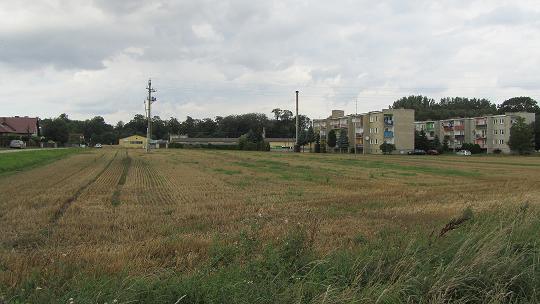 AUTOR  OPRACOWANIAMGR  JADWIGA  KORYŃSKA*Prognoza uwzględnia zmiany wynikające z dokonanych uzgodnień i uzyskanych opiniiKALISZ - DOBRZYCA, MAJ 2018 R*ZLECENIODAWCA: BURMISTRZ GMINY DOBRZYCASPIS TREŚCIWstęp1. Podstawy formalno - prawne  Niniejsza prognoza oddziaływania na środowisko sporządzona została do projektu miejscowego planu zagospodarowania przestrzennego Gminy Dobrzyca w mieście Dobrzyca rejon ulicy Stefańskiego.Podstawa prawna sporządzenia prognozy:ustawa z dnia 3 października 2008 r. o udostępnianiu informacji o środowisku i jego ochronie, udziale społeczeństwa w ochronie środowiska oraz o ocenach oddziaływania na środowisko (t.j. Dz. U. z 2017 r., poz.1405 ze zm.),ustawa o planowaniu i zagospodarowaniu przestrzennym z dnia 27 marca 2003 roku (t.j. Dz. U. 2017, poz. 1073 ze zm.), oraz na szczeblu międzynarodowym:Dyrektywa 2001/42/WE Parlamentu Europejskiego i Rady z dnia 27 czerwca 2001 r. w sprawie oceny wpływu niektórych planów i programów na środowisko (Dz. Urz. WE L 197 z 21.07.2001)Dyrektywa 2003/4/WE Parlamentu Europejskiego i Rady z dnia 28 stycznia 2003 r. w sprawie publicznego dostępu do informacji dotyczących środowiska i uchylającej dyrektywę Rady 90/313/EWG (Dz. Urz. WE L 41)Dyrektywa 2003/35/WE Parlamentu Europejskiego i Rady z dnia 26 maja 2003 r. przewidującej udział społeczeństwa w odniesieniu do sporządzania niektórych planów i programów w zakresie środowiska oraz zmieniającej w odniesieniu do udziału społeczeństwa i dostępu do wymiaru sprawiedliwości dyrektywy Rady 85/337/EWG i 96/61/WE (Dz. Urz.UE L 156) Konieczność opracowania prognozy wynika z ustawy z 3 października 2008 r. o udostępnianiu informacji o środowisku i jego ochronie, udziale społeczeństwa w ochronie środowiska oraz o ocenach oddziaływania na środowisko, art. 51 ust. 1. i art. 46 pkt 1., w myśl którego „koncepcja przestrzennego zagospodarowania kraju, studium uwarunkowań i kierunków zagospodarowania przestrzennego gminy, plany zagospodarowania przestrzennego oraz strategie rozwoju regionalnego” wymagają przeprowadzenia strategicznej oceny oddziaływania na środowisko. 2. Cel, przedmiot  i zakres prognozyNiniejsza prognoza oddziaływania na środowisko została wykonana do projektu miejscowego planu zagospodarowania przestrzennego gminy Dobrzyca w mieście Dobrzyca rejon ul. Stefańskiego.Zgodnie z art. 46 ustawy z dnia 3 października 2008 r. o udostępnieniu informacji 
o środowisku i jego ochronie, udziale społeczeństwa w ochronie środowiska oraz o ocenach oddziaływania na środowisko (t.j. Dz. U. z 2017 r., poz. 1405 ze zm.) plan zagospodarowania przestrzennego wymaga przeprowadzenia postępowania w sprawie strategicznej oceny oddziaływania na środowisko. Poniżej podaje się główne cele opracowania planu zagospodarowania przestrzennego (wg uzasadnienia do uchwały Rady Miejskiej Gminy Dobrzyca) – „Teren przy ulicy Stefańskiego właściwie zachowa swoją funkcję, jednak niezbędne są korekty w celu stworzenia funkcjonalnego osiedla mieszkaniowego jako spójnie działającego kompleksu mieszkalnego. Należy zmienić zapisy planu miejscowego w taki sposób, by po powstaniu wszystkich planowanych budynków wielorodzinnych powstało funkcjonalne osiedle mieszkaniowe dostosowane do obowiązujących przepisów, co w chwili obecnej jest niemożliwe).Celem prognozy jest wpływ na opracowanie planu zagospodarowania przestrzennego, który w możliwie najwyższym stopniu zapewni wykorzystanie zasobów środowiska dla rozwoju zgodnie z zasadą zrównoważonego rozwoju. Prognoza ma również ułatwić identyfikację przewidywanych skutków środowiskowych spowodowanych realizacją ustaleń planu oraz dokonać oceny, czy przyjęte rozwiązania ochrony środowiska w sposób dostateczny zabezpieczą środowisko przed powstaniem konfliktów i zagrożeń.W prognozie oddziaływania na środowisko, w oparciu o wykonane wcześniej opracowanie ekofizjograficzne, dokonano identyfikacji najważniejszych uwarunkowań ekofizjograficznych na obszarach objętych planem zagospodarowania przestrzennego na tle uwarunkowań przyrodniczych w skali gminy i w skali regionalnej. Dokonano analizy rozwiązań planistycznych i ustaleń planu i identyfikacji najważniejszych oddziaływań, jakie mogą wystąpić w wyniku realizacji ustaleń planu. Wobec ogólności dokumentu planu, który określa przeznaczenie terenu i zasady zagospodarowania lecz nie określa tempa i skali ich osiągnięcia prognoza oddziaływania na środowisko może mieć jedynie charakter jakościowy. Prognoza jest wykładana do publicznego wglądu razem z planem i ma służyć jako materiał pomocniczy dla społeczeństwa w celu zapoznania się z możliwymi skutkami środowiskowymi przedstawianego dokumentu.Zgodnie z wymogami ustawy z dnia 03.10.2008 r. o udostępnianiu informacji 
o środowisku i jego ochronie, udziale społeczeństwa w ochronie środowiska oraz o ocenach oddziaływania na środowisko (t.j. Dz. U. z 2017 r., poz. 1405 ze zm.), Burmistrz Gminy Dobrzyca wystąpił do Regionalnego Dyrektora Ochrony Środowiska w Poznaniu i Powiatowego Inspektora Sanitarnego w Pleszewie o uzgodnienie zakresu i stopnia szczegółowości informacji wymaganych w prognozie oddziaływania na środowisko dla projektu miejscowego planu zagospodarowania przestrzennego gminy Dobrzyca w miescie Dobrzyca rejon ul. Stefańskiego.Zakres ten został uzgodniony z Regionalnym Dyrektorem Ochrony Środowiska 
w Poznaniu pismem nr WOO-III.411.368.2017.AM.1 z dnia 29 sierpnia 2017 r. i Państwowym Powiatowym Inspektorem Sanitarnym w Pleszewie pismem ON.NS. 72.2.04.2017 z dnia 2.08.2017.  W wyżej wymienionych pismach stwierdzono, że prognoza powinna być sporządzona w pełnym zakresie określonym w art. 51 pkt.2. i art. 52 ust. 1 i 2  ustawy z dnia 3 października 2008 r. o udostępnianiu informacji o środowisku i jego ochronie, udziale społeczeństwa w ochronie środowiska oraz o ocenach oddziaływania na środowisko (t.j. Dz. U. z 2017 r., poz. 1405 ze zm.), Zgodnie z tymi artykułami prognoza powinna zawierać m. in.:informacje o zawartości, głównych celach projektowanego dokumentu oraz jego powiązaniach z innymi dokumentami,informacje o metodach zastosowanych przy sporządzaniu prognozy,propozycje dotyczące przewidywanych metod analizy skutków realizacji postanowień projektowanego dokumentu oraz częstotliwości jej przeprowadzania,informacje o możliwym transgranicznym oddziaływaniu na środowisko,analizę i ocenę istniejącego stanu środowiska oraz potencjalne zmiany tego stanu w przypadku braku realizacji projektowanego dokumentu,analizę i ocenę stanu środowiska na obszarze objętym przewidywanym znaczącym oddziaływaniem,analizę i ocenę istniejących problemów ochrony środowiska istotnych z punktu widzenia realizacji projektowanego dokumentu, w szczególności dotyczące obszarów chronionych,analizę i ocenę celów ochrony środowiska ustanowionych na szczeblu międzynarodowym, wspólnotowym, krajowym istotne z punktu widzenia projektowanego dokumentu, oraz sposoby, w jakich te cele i inne problemy środowiska zostały uwzględnione podczas opracowywania dokumentu,przewidywane znaczące oddziaływania, w tym oddziaływania bezpośrednie, pośrednie, wtórne, skumulowane, krótkoterminowe, średnioterminowe i długoterminowe, stałe i chwilowe oraz pozytywne i negatywne na cele i przedmiot ochrony obszaru Natura 2000 oraz integralność tego obszaru, a także na środowisko, a w szczególności na: różnorodność biologiczną, ludzi, zwierzęta, rośliny, wodę, powietrze, powierzchnię ziemi, krajobraz, klimat, zasoby naturalne, zabytki, dobra materialne z uwzględnieniem zależności miedzy tymi elementami środowiska i między oddziaływaniami na te elementy,rozwiązania mające na celu zapobieganie, ograniczanie lub kompensację przyrodniczą negatywnych oddziaływań na środowisko, mogących być rezultatem realizacji projektowanego dokumentu, w szczególności na cele i przedmiot ochrony obszaru Natura 2000 oraz integralność tego obszaru,rozwiązania alternatywne do rozwiązań zawartych w projektowanym dokumencie wraz z uzasadnieniem ich wyboru oraz opis metod dokonania oceny prowadzącej do tego wyboru albo wyjaśnienie braku rozwiązań alternatywnych, w tym wskazania napotkanych trudności wynikających z niedostatków techniki lub luk we współczesnej wiedzy.Streszczenie w języku niespecjalistycznymPonadto Regionalny Dyrektor Ochrony Środowiska w Poznaniu w swoim piśmie zwraca uwagę na uwzględnienie działań naprawczych zawartych w „Programie ochrony powietrza dla strefy wielkopolskiej” w szczególności dotyczących stosowania do celów grzewczych nośników nie powodujących nadmiernej emisji zanieczyszczeń.  Ponadto w piśmie zwrócono uwagę na rozpatrzenie problemu oddziaływania szlaków komunikacyjnych na środowisko oraz na problem hałasu.  Należy także ocenić wpływ realizacji ustaleń projektu planu na klimat (w tym mikroklimat).Należy także ocenić wpływ ustaleń planu na klimat akustyczny terenów podlegających ochronie akustycznej.W prognozie należy także przeanalizować i ocenić przewidywane znaczące oddziaływania realizacji ustaleń planu na jednolite części wód.W prognozie należy opisać warunki geologiczne i hydrogeologiczne oraz przedstawić rozwiązania mające na celu zapobieganie i ograniczenie negatywnego oddziaływania realizacji ustaleń projektu planu na środowisko gruntowo-wodne. Ponadto należy określić, przeanalizować i ocenić przewidywane znaczące oddziaływania na cele ochrony obszarów chronionych, na różnorodność biologiczną, a także na rośliny, grzyby i zwierzęta, w tym na gatunki chronione, a także na krajobraz.3. Metoda  opracowania  i  wykorzystane  materiałyPrzy opracowaniu prognozy zastosowano metodę ekstrapolacji, czyli projekcji wiedzy o teraźniejszości i przeszłości w przyszłość, przy założeniu postulatywnym, że prawa obowiązujące w chwili dokonywania prognozy będą obowiązywały również w przyszłości. Prognozę sporządzono przy zastosowaniu metod opisowych. Analizę i ocenę stanu środowiska wykonano na podstawie danych państwowego monitoringu środowiska na poziomach krajowym i regionalnym oraz danych z dostępnych dokumentów strategicznych.Uwzględniono obecny stan środowiska, jego podatność oraz odporność na degradację wskutek antropopresji, a także zdolność środowiska do samoregeneracji.Uwzględniono także informacje zawarte w prognozach oddziaływania na środowisko sporządzonych dla przyjętych dokumentów powiązanych z planem, w tym wypadku dla obowiązującego Planu zagospodarowania przestrzennego województwa wielkopolskiego, a także Strategii Rozwoju Województwa Wielkopolskiego odnoszące się bezpośrednio jak i pośrednio do ochrony środowiska, przyrody oraz zdrowia i życia ludzi.Dokonano analizy rozwiązań planistycznych, identyfikacji i wartościowania najważniejszych oddziaływań, jakie mogą wystąpić w wyniku realizacji ustaleń planu.Przy opracowaniu prognozy wykorzystano następujące materiały: Studium uwarunkowań i kierunków zagospodarowania przestrzennego gminy Dobrzyca uchwalone uchwałą Nr VII/55/199 Rady Gminy Dobrzyca z dnia 29 kwietnia 1999 r. wielokrotnie zmieniane (12 razy, obecnie jest opracowywana 13 zmiana Studium).Miejscowy plan zagospodarowania przestrzennego gminy Dobrzyca, uchwała XXXVII/210/2006 Rady Gminy Dobrzyca z dnia 23 października 2006 r. Opinia fizjograficzna dla ogólnego planu zagospodarowania przestrzennego gminy Dobrzyca, Geoprojekt, Warszawa 1976 r.Opracowanie ekofizjograficzne podstawowe do miejscowego planu zagospodarowania przestrzennego gminy Dobrzyca, mgr Jadwiga Koryńska, Kalisz, lipiec  2003 r.Opracowanie ekofizjograficzne podstawowe dla potrzeb sporządzenia projektu zmiany Studium uwarunkowań i kierunków zagospodarowania przestrzennego miasta i gminy Dobrzyca i planów miejscowych, mgr Jadwiga Koryńska, Kalisz - Dobrzyca, wrzesień  2017 r.Materiały dotyczące europejskiej sieci ekologicznej Natura 2000.Aktualizacja Programu Ochrony Środowiska dla Gminy Dobrzyca na lata 2011-2014 z perspektywą na lata 2015-2018, CODEX, Środa Wlkp. 2011r.;Prognoza oddziaływania na środowisko Aktualizacji Programu Ochrony Środowiska dla Gminy Dobrzyca na lata 2011-2014 z perspektywą na lata 2015-2018, CODEX, Środa Wlkp. 2011r.;Strategia rozwoju Gminy Dobrzyca na lata 2003 - 2012,Program Ochrony Środowiska dla Województwa Wielkopolskiego na lata 2016 – 2020.   Zaktualizowana Strategia Rozwoju Województwa Wielkopolskiego do 2020 roku. Wielkopolska 2020.  Opracowanie ekofizjograficzne podstawowe dla województwa wielkopolskiego. Wielkopolskie Biuro Planowania Przestrzennego, 2014r.Program ochrony powietrza dla strefy wielkopolskiej ze względu na ozon – Uchwała Nr XXIX/565/12 Sejmiku Województwa Wielkopolskiego z dnia 17 grudnia 2012 r. (Dz. Urz. Woj. Wlkp. 2013r., poz. 473),Program ochrony powietrza dla strefy wielkopolskiej w zakresie pyłu PM10, PM2,5 oraz B(a)P – Uchwała Nr XXXIII/853/17 Sejmiku Województwa Wielkopolskiego z dnia 24 lipca 2017 r. (Dz. Urz. Woj. Wlkp. 2017r., poz. 5320),Raport o stanie środowiska w Wielkopolsce w roku 2014, Wojewódzki Inspektorat Ochrony Środowiska w Poznaniu, Poznań 2015 r.Raport o stanie środowiska w Wielkopolsce w roku 2015, Wojewódzki Inspektorat Ochrony Środowiska w Poznaniu, Poznań 2016 r.Stan środowiska w Wielkopolsce Raport 2017, Poznań 2017r.Ocena jakości wód podziemnych w p.p.k. w ramach monitoringu operacyjnego stanu chemicznego wód podziemnych w 2014 r. (wg badań PIG).Ocena jakości wód podziemnych w p.p.k. w ramach monitoringu operacyjnego stanu chemicznego wód podziemnych w 2015 r. (wg badań PIG).Ocena jakości wód podziemnych w p.p.k. sieci krajowej w ramach monitoringu diagnostycznego stanu chemicznego wód podziemnych w 2016 r. (wg badań PIG).Ocena jakości wód podziemnych w p.p. sieci krajowej w ramach monitoringu operacyjnego stanu chemicznego wód podziemnych w 2017 r. (wg badań PIG).Klasyfikacja wskaźników jakości wód płynących w woj. wielkopolskim za rok 2017r (WIOŚ Poznań).Klasyfikacja wskaźników jakości wód płynących w woj. wielkopolskim za rok 2014r. (WIOŚ Poznań).Klasyfikacja wskaźników jakości wód płynących w woj. wielkopolskim za rok 2015r (WIOŚ Poznań).Klasyfikacja wskaźników jakości wód płynących w woj. wielkopolskim za rok 2016r (WIOŚ Poznań).Roczne oceny jakości powietrza w województwie wielkopolskim za rok 2016.Agrochemiczne badania gleb w Wielkopolsce w latach 2000 – 2004, WIOŚ – OSCH-R, BMŚ, Poznań 2005 r.Zmiana Planu zagospodarowania przestrzennego województwa wielkopolskiego, WBPP – uchwała Nr XLVI/690/10 Sejmiku Województwa Wielkopolskiego z dnia 26 kwietnia 2010 r.Prognoza do zmiany planu zagospodarowania przestrzennego województwa wielkopolskiego, WBPP, Sieć Natura 2000, www.geoservis.gdos.gov.plII. Informacje o  zawartości i głównych celach projektu miejscowego planu zagospodarowania przestrzennego i jego powiązań z innymi dokumentamiZawartość projektu miejscowego planu zagospodarowania przestrzennegoPodstawą sporządzenia projektu miejscowego planu zagospodarowania przestrzennego Gminy Dobrzyca w mieście Dobrzyca rejon ul. Stefańskiego jest:Ustawa z dnia 27 marca 2003 r. o planowaniu i zagospodarowaniu przestrzennym (tj. Dz. U. 2017, poz. 1073 ze zm.),Uchwała nr XXIX/259/2017 Rady Miejskiej Gminy Dobrzyca z dnia 30 marca 2017 roku w sprawie przystąpienia do sporządzenia miejscowego planu zagospodarowania przestrzennego gminy Dobrzyca w mieście Dobrzyca rejon ul. Stefańskiego.  Zgodnie z art. 14 ustawy z dnia 27 marca 2003 r. o planowaniu i zagospodarowaniu przestrzennym (Dz. U. 2017, poz. 1073 ze zm.) „w celu ustalenia przeznaczenia terenów, w tym dla inwestycji celu publicznego, oraz określenia sposobów ich zagospodarowania i zabudowy rada gminy podejmuje uchwałę o przystąpieniu do sporządzenia miejscowego planu zagospodarowania przestrzennego”.Zawartość projektu miejscowego planu zagospodarowania przestrzennego wynika z treści art. 15 ustawy z dnia 27 marca 2003 r. o planowaniu i zagospodarowaniu przestrzennym (Dz. U. 2017, poz. 1073 ze zm.). Wszczęcie procedury w sprawie opracowania miejscowego planu zagospodarowania przestrzennego poprzedzone zostało analizą aktualności Studium uwarunkowań i kierunków zagospodarowania przestrzennego gminy Dobrzyca i planów miejscowych wynikającą z art.32 ust.1. obowiązującej ustawy.Projekt planu opracowano zgodnie z art. 15 ust.2. ustawy z dnia 27 marca 2003 r. o planowaniu i zagospodarowaniu przestrzennym (Dz. U. 2017, poz. 1073 ze zm.).2. Cele projektowanego planu zagospodarowania przestrzennegoGłówne cele i zasady rozwoju zagospodarowania przestrzennego określa Koncepcja zagospodarowania przestrzennego kraju, do której nawiązuje Plan zagospodarowania przestrzennego województwa wielkopolskiego. Studia gminne nawiązują z kolei do celów określonych w planie zagospodarowania przestrzennego województwa. Plan zagospodarowania przestrzennego natomiast musi być zgodny z ustaleniami Studium zagospodarowania przestrzennego zgodnie z art.15 ust.1. ustawy o planowaniu i zagospodarowaniu przestrzennym z dnia 27 marca 2003 r.Teren objęty planem zagospodarowania przestrzennego położony jest w południowo-wschodniej części miasta Dobrzyca przy ulicy Stefańskiego od strony zachodniej i Ostrowskiej od strony wschodniej. Wg uzasadnienia do uchwały o przystąpieniu do opracowania planu teren zachowa swoją funkcję, jednak niezbędne są korekty w celu stworzenia funkcjonalnego osiedla mieszkaniowego jako spójnie działającego kompleksu mieszkaniowego.Planowane zamierzenia inwestycyjne nie naruszają ustaleń Studium uwarunkowań i kierunków zagospodarowania przestrzennego gminy Dobrzyca zatwierdzonego uchwałą nr VII/55/99 Rady Gminy w Dobrzycy z dnia 29 kwietnia 1999 r. z późniejszymi zmianami.3. Powiązania  planu z innymi dokumentamiPrzy sporządzaniu Prognozy uwzględniono dokumenty, które zostały opracowane na różnych poziomach: wspólnotowym, krajowym, regionalnym i lokalnym. W dokumentach tych ważne miejsce zajmują zagadnienia ochrony środowiska i zrównoważonego rozwoju. Konstytucja Rzeczypospolitej Polskiej zawiera zapis, że Rzeczpospolita Polska zapewnia ochronę środowiska, kierując się zasadą zrównoważonego rozwoju (art. 5), ustala także, że ochrona środowiska jest obowiązkiem m. in. władz publicznych, które poprzez swą politykę powinny zapewnić bezpieczeństwo ekologiczne współczesnemu i przyszłym pokoleniom (art. 74). Zgodne z Konstytucją, ustawa z dnia 27 kwietnia 2001 Prawo ochrony środowiska (tj. Dz. U. z 2018 r., poz. 799 ze zm.) oraz ustawy jej pokrewne zobowiązują do kierowania się zasadą zrównoważonego rozwoju na różnych etapach działań: planistycznych, realizacyjnych i zarządzania. Stworzenie warunków niezbędnych do realizacji ochrony środowiska miała na celu Polityka ekologiczna państwa (ustawa z dnia 27 kwietnia 2001 Prawo ochrony środowiska), która już aktualnie nie obowiązuje, ale jej główne założenia nie straciły na aktualności. Krajowy Program Ochrony Powietrza do roku 2020 to dokument strategiczny wyznaczający cele i kierunki działań, jakie powinny zostać uwzględnione, szczególnie na szczeblu lokalnym oraz w programach ochrony powietrza. Ustalenia planu zagospodarowania przestrzennego gminy Dobrzyca w mieście Dobrzyca rejon ul. Stefańskiego wpisują się w ten dokument.Strategiczny plan adaptacji dla sektorów i obszarów wrażliwych na zmiany klimatu do roku 2020 z perspektywą do roku 2030 (SPA 2020) – to pierwszy dokument strategiczny, który bezpośrednio dotyczy kwestii adaptacji do zachodzących zmian klimatu. Założenia tego planu zostały uwzględnione w planie zagospodarowania przestrzennego gminy Dobrzyca w mieście Dobrzyca rejon ul. Stefańskiego	Krajowy plan gospodarki odpadami do 2022 r. przyjęty przez Radę Ministrów uchwałą nr 88 z dnia 1 lipca 2016 r. Ustalenia planu zagospodarowania przestrzennego gminy Dobrzyca w mieście Dobrzyca rejon ul. Stefańskiego wpisują się w założenia tego programu poprzez ustalenia dotyczące prowadzenia na terenie objętym planem gospodarki odpadami.W projekcie planu gminy Dobrzyca uwzględniono również kierunki określone w Programie ochrony środowiska dla województwa wielkopolskiego na lata 2016 – 2020.W projekcie planu zagospodarowania przestrzennego gminy Dobrzyca w mieście Dobrzyca rejon ul. Stefańskiego uwzględniono także kierunki określone w Zaktualizowanej Strategii Rozwoju Województwa Wielkopolskiego do 2020 r. Wielkopolska 2020, w której przykłada się większą rolę do poprawy stanu środowiska przyrodniczego i zrównoważonego rozwoju, które warunkują jakość życia. Cel generalny zaktualizowanej Strategii… sformułowano jako „Efektywne wykorzystanie potencjałów rozwojowych na rzecz wzrostu konkurencyjności województwa, służące poprawie jakości życia mieszkańców w warunkach zrównoważonego rozwoju”.Model konstrukcji projektu planu zawiera wzajemne relacje między poszczególnymi elementami określonymi w zaktualizowanej Strategii…, tj. racjonalne gospodarowanie przestrzenią uwzględniające specyficzne uwarunkowania społeczno-gospodarcze i przyrodnicze, daje szanse równomiernego rozwoju i dostosowania nowoczesnych działań zmierzających do ochrony zasobów przed niewłaściwym użytkowaniem.Projekt planu zagospodarowania przestrzennego gminy Dobrzyca w mieście Dobrzyca rejon ul. Stefańskiego uwzględnia także działania naprawcze zawarte w „Programie ochrony powietrza dla strefy wielkopolskiej w zakresie pyłu PM10, PM2,5 oraz B(a)P” przyjętym uchwałą XXXIII/853/17 Sejmiku Województwa Wielkopolskiego z dnia 24 lipca 2017 r. (Dz. Urz. Woj. Wlkp. 2017r., poz. 5320),Projekt planu zagospodarowania przestrzennego gminy Dobrzyca w mieście Dobrzyca rejon ul. Stefańskiego nie jest sprzeczny z zapisami Planu zagospodarowania przestrzennego województwa wielkopolskiego zatwierdzonego Uchwałą Sejmiku Województwa Wielkopolskiego Nr XLVI/690/10 z dnia 26 kwietnia 2010 r. 
Na opracowywanym obszarze oraz w jego bezpośrednim sąsiedztwie nie przewiduje się konkretnych zadań służących realizacji ponadlokalnych celów publicznych.Obszar gminy Dobrzyca znalazł się w strefie intensywnej gospodarki rolnej. Północno-wschodnia część gminy zaliczona została do strefy dynamicznego rozwoju społeczno-gospodarczego wzdłuż głównych ciągów komunikacyjnych, obszary pozamiejskie o najwyższym potencjale rozwojowym. Południowo-wschodnia i skrawek południowej części gminy zaliczony został do obszarów chronionych i powiązań przyrodniczych.Projekt planu zagospodarowania przestrzennego gminy Dobrzyca w mieście Dobrzyca rejon ul. Stefańskiego wykazuje zgodność z innymi dokumentami gminnymi, takimi jak: Aktualizacja Programu Ochrony Środowiska dla Gminy Dobrzyca na lata 2011-2014 z perspektywą na lata 2015-2018, Strategia rozwoju Gminy Dobrzyca na lata 2003 – 2012, a także z Regulaminem utrzymania czystości i porządku w gminie. Analiza uwarunkowań przyrodniczych i ocena stanu środowiska oraz potencjalnych zmian tego stanu w przypadku braku realizacji projektowanego planuPodstawowe informacje o mieście, gminie i terenach objętych planem Gmina Dobrzyca położona jest w południowo-wschodniej części województwa wielkopolskiego, w powiecie pleszewskim, na południowy zachód od miasta Pleszewa. Od północy graniczy z gminą Jarocin i Kotlin, od wschodu z gminą Pleszew, od południa z gminą Raszków, Krotoszyn, od zachodu z gminą Rozdrażew i Koźmin.Pod względem administracyjnym tworzy miejsko-wiejską gminę wraz z otaczającymi ją terenami wiejskimi. W skład gminy wchodzą następujące sołectwa: Czarnuszka, Dobrzyca, Dobrzyca-Nowy Świat, Fabianów, Galew, Izbiczno, Karmin, Karminek, Karminiec, Koźminiec, Lutynia, Polskie Olędry, Sośnica, Sośniczka, Strzyżew, Trzebin, Trzebowa.Gmina Dobrzyca zajmuje powierzchnię 117 km2 , w tym miasto 20 km2. Ludność miasta i gminy wynosiła (31.XII.2016r.) 8260, w tym w mieście 3173 osób. Kobiet w gminie było 4169, w tym w mieście 1601; mężczyzn w gminie było 4091, w tym w mieście 1572. Na 100 mężczyzn przypadało 101,9 kobiet w gminie i 101,8 w mieście.  Średnia gęstość zaludnienia to 71,0 osób/1km2, w tym miasto 161,0 osób/km2 ( dane: Rocznik województwa wielkopolskiego. Podregiony-powiaty-gminy 2017).Gmina ma charakter rolniczo-przemysłowy z wysokim poziomem produkcji rolnej i dużą aktywnością gospodarczą. W ogólnej powierzchni gminy użytki rolne zajmują 88,8%, grunty leśne i zadrzewione 7,0%, pozostałe 4,2%. Powierzchnia gruntów leśnych wynosi 833,6 ha, w tym lasy 815,9 ha, w tym w mieście odpowiednio 129 ha i 125,5 ha. Lesistość gminy jest niska i wynosi 7%, w tym w mieście 6,4% i jest niższa od lesistości powiatu pleszewskiego, która wynosi 19,3% i średniej dla województwa wielkopolskiego wynoszącej 25,7%.Bogactwem naturalnym gminy są dobre gleby (56% II i III klasy i 25,5% IV klasy). W rolnictwie dominują indywidualne gospodarstwa rolne. Uprawia się przede wszystkim zboża, ziemniaki, buraki cukrowe, rzepak. W produkcji zwierzęcej dominuje chów trzody chlewnej. Na pozostałych użytkach rolnych gospodaruje m.in. Rolniczy Kombinat Spółdzielczy „Nowy Świat”, Przedsiębiorstwo Rolne Rusko Sp. z o.o. , Przedsiębiorstwo Rolne Taczanów Sp. z o.o. z siedzibą w Karminie, Gospodarstwo Rolne „Agroplant” Dobrzyca. Gmina posiada dobre połączenia komunikacyjne z sąsiednimi gminami. Dobrzyca leży na skrzyżowaniu dróg powiatowych z Ostrowa Wlkp. do Jarocina i z Pleszewa do Krotoszyna i Koźmina Wlkp.Dobrzyca jest niewielkim ponadgminnym ośrodkiem handlowo-usługowym (policja, poczta, ośrodek zdrowia, bank spółdzielczy, wyodrębnione niewielkie centrum) oraz przemysłowym (przemysł spożywczy – Okręgowa Spółdzielnia Mleczarska Kowalew – Dobrzyca, gorzelnia, Vitax wyspecjalizowany w produkcji herbat ziołowych i owocowych, farmaceutyków na bazie ziołowej, Adros – zakład drobiarski eksportujący produkty na teren całej Europy, a przede wszystkim do krajów członkowskich UE). Przedmiotem opracowania planu zagospodarowania przestrzennego jest teren położony w południowo-wschodniej części miasta Dobrzyca przy ulicy Stefańskiego od strony zachodniej  i Ostrowskiej od strony wschodniej.Od strony północnej przylega do niego kompleks garaży, a od strony południowej jest teren niezagospodarowany, jest to łąka. Na terenie planu miejscowego znajdują się dwa bloki trzy kondygnacyjne, komin kotłowni dla potrzeb istniejącej zabudowy, miejsca parkingowe przy blokach. Teren niezagospodarowany jest uprawiany rolniczo. Przebiega przez niego linia elektroenergetyczna średniego napięcia. W sąsiedztwie bloków rosną drzewa i zieleń trawiasta. Teren od strony garaży oddzielony jest pasem zieleni. Teren wyposażony jest w wodociąg, kanalizację i gazociąg oraz energetykę.Charakterystyka środowiska przyrodniczego i kulturowego wynikająca z opracowania ekofizjograficznegoRzeźba terenu  Według podziału fizyczno-geograficznego Polski miasto i gmina Dobrzyca położone są w obrębie mezoregionu Wysoczyzny Kaliskiej, w jej północno-zachodniej części, na południe od maksymalnego zasięgu zlodowacenia bałtyckiego. Jest to wysoczyzna morenowa płaska o wysokościach bezwzględnych 140 – 158 m n.p.m. Wysokości względne nie przekraczają 2-3 m na odległościach kilkuset metrów, spadki nie przekraczają na ogół 2%. Mimo niewielkich deniwelacji charakterystyczny jest układ bardzo łagodnych dostrzegalnych w terenie pagórków i obniżeń. Wysoczyzna morenowa rozcięta jest przez malowniczą dolinę rzeki Lutyni i Patoki. Obszar opracowania planu położony jest w strefie wysoczyzny morenowej płaskiej. Rzeźba terenu nie stwarza utrudnień w zagospodarowaniu przestrzennym. Teren nie jest narażony na osuwanie się mas ziemnych.Budowa geologiczna Na utworach mezozoicznych występują utwory trzeciorzędowe. Trzeciorzęd odsłania się na powierzchni w rejonie Fabianowa, gdzie były eksploatowane iły pstre oraz w rejonie wsi Olędry oraz na północny wschód od wsi Lutynia. Na pozostałym obszarze trzeciorzęd występuje pod utworami czwartorzędowymi. Utwory czwartorzędowe plejstoceńskie mają zróżnicowaną miąższość. Są to w większości 2 poziomy glin zwałowych zalegające bezpośrednio na trzeciorzędzie lub na staroplejstoceńskich piaskach i żwirach niewielkiej miąższości. Lokalnie tylko w Dobrzycy pod dwoma poziomami glin występują naprzemianlegle poziomy piasków i glin o łącznej miąższości 22 m. Dwa poziomy glin zwałowych mają łączną miąższość 2-6 m, wyjątkiem są wiercenia w Koźmińcu  z 30-45 m pokładem gliny. Wzdłuż doliny Lutyni ciągnie się pas zwałowych piasków różnoziarnistych lokalnie pylastych lub pyłów. Utwory holoceńskie występują w dolinkach rzecznych. Są to piaski różnoziarniste w spągu zailone o miąższości około 10 m (w dolinie Lutyni). Zalegają one na glinie zwałowej szarej. Fakt ten świadczy o stosunkowo młodym wieku dolin i małej sile erozji.Obszar opracowania położony jest w strefie wysoczyzny morenowej płaskiej przechodzącej ku wschodowi i południowemu wschodowi w obniżenie dolinne.  Teren zbudowany jest z piasków, piasków gliniastych, lokalnie glin.  Na terenie objętym planem nie występują udokumentowane złoża surowców mineralnych wg MIDAS PIG. Teren w miejscowości Dobrzyca przy ulicy Stefańskiego obejmuje koncesja na poszukiwanie i rozpoznawanie złóż ropy naftowej i gazu ziemnego oraz wydobywanie ropy naftowej i gazu ziemnego ze złóż w obszarze „Jarocin – Grabina” nr 16/2001/Ł, wydana decyzją Ministra Środowiska z dnia 25.07.2017 r. – ważna do dnia 25.07.2047 r. Warunki wodne Obszar gminy leży na dziale wodnym Warty i Baryczy. Sprawia to, że sieć wód powierzchniowych jest słabo zorganizowana. Głównym ciekiem omawianego terenu jest rzeka Lutynia, płynąca z południa na północ do Warty. Lutynia płynie doliną wąską, wyraźnie zaznaczającą się w rzeźbie terenu. Na całym prawie odcinku dolina ta zajęta jest przez łąki. Niewielki fragment doliny w rejonie miejscowości Fabianów i Lutynia stanowią tereny okresowo zalewane wodami rzecznymi w czasie wezbrań. Przez teren gminy płynie rzeczka Patoka uchodząca do Lutyni poza terenem gminy (lewobrzeżny dopływ). Niewielki obszar odwadniany jest rzeką Orlą należącą do zlewni rzeki Baryczy (w SW części gminy). Na terenie gminy brak jest naturalnych jezior, występują jedynie niewielkie i nieliczne zagłębienia w glinie wypełnione wodą, natomiast w dolinach rzecznych występuje szereg drobnych zbiorników wodnych pochodzenia antropogenicznego pełniących różne funkcje użytkowe  (zbiorniki retencyjne, przeciwpożarowe, stawy hodowlane). Na terenie objętym planem miejscowym nie występują wody powierzchniowe. Wzdłuż wschodniej granicy terenu planu znajduje się rów melioracji wodnych szczegółowych o nazwie „R-A”, a także  w  bliskiej odległości na południowy wschód znajduje się rów.Woda gruntowa może występować płycej niż 2m lub w postaci sączeń na różnych głębokościach.Warunki klimatyczne Wg regionalizacji klimatycznej A. Wosia (A. Woś, 1994 – Klimat Niziny Wielkopolskiej) gmina Dobrzyca zaliczona została do regionu Klimatycznego XV – Środkowowielkopolskiego. Warunki klimatyczne należą do umiarkowanych i w dużej mierze uwarunkowane są wpływami mas powietrza morskiego oraz  kontynentalnego. Masy powietrza morskiego pochodzą głównie znad oceanu Atlantyckiego. Powietrze kontynentalne pochodzi przede wszystkim znad Europy Wschodniej oraz znad Azji.Przeważające kierunki wiatrów nawiązują do kierunku napływu mas powietrza. Stąd najczęściej obserwowane wiatry pochodzą z sektora zachodniego i południowo– zachodniego. Wysoki udział stanowią również wiatry z sektora południowego i wschodniego.Obszar charakteryzuje się dość łagodnym klimatem.  Amplitudy temperatury są tutaj mniejsze niż przeciętne w Polsce, wiosny i lata są wczesne i ciepłe, zimy łagodne.Średnia temperatura z wielolecia wynosi 8,3oC, średnia najzimniejszego miesiąca stycznia wynosiła  -1,5oC a najcieplejszego miesiąca lipca 18,1oC.Gmina Dobrzyca położona jest w rejonie o małych opadach w skali Polski. Dla stacji Witaszyce położonej blisko gminy Dobrzyca wartość średniego rocznego opadu atmosferycznego za lata 1971 – 2000 wynosiła tylko 535 mm, a dla stacji Kalisz położonej nieco dalej na wschód jeszcze mniej, bo tylko 508 mm. Tereny te leżą generalnie w cieniu opadowym i w strefie wielkich niedoborów wody.W/g map zamieszczonych w Atlasie klimatu woj. wielkopolskiego średnia grubość pokrywy śnieżnej wynosiła 5–6 cm, a średnia roczna liczba dni z pokrywą śnieżną wynosiła 30 - 40 dni. Średnia dni z mrozem z 10-lecia wynosiła 35 dni. Średnia liczba z burzą (Witaszyce) wynosiła 24 dni. Średnia roczna wilgotność względna powietrza wynosiła 80 – 82 %. Długość okresu wegetacyjnego wynosi 226–228 dni. Mgły, które wywierają znaczny wpływ na kształtowanie warunków klimatyczno – zdrowotnych występują średnio w roku 43 dni. (stacja Witaszyce).Analizowany teren objęty planem miejscowym charakteryzuje się korzystnymi warunkami klimatycznymi, poprawnymi stosunkami termiczno-wilgotnościowymi i anemometrycznymi. Warunki glebowe Występujące typy i rodzaje gleb związane są z budową geologiczną i geomorfologiczną.Na terenie objętym planem miejscowym występują gleby kompleksu 2 pszennego dobrego. Są to gleby klasy IVa, brunatne właściwe lub brunatne wyługowane wytworzone z glin posiadające uwilgotnienie właściwe dla rozwoju roślin.Szata roślinna i świat zwierząt Obszar objęty opracowaniem wg podziału J.M. Matuszkiewicza na regiony geobotaniczne leży w Dziale Wielkopolsko-Brandenbursko-Wielkopolskim, Krainie Południowowielkopolsko-łużyckiej, Podkrainie Wschodniej, Okręgu Wysoczyzny Kaliskiej. Wg podziału Tadeusza Tramplera na regiony przyrodniczo-leśne położony jest w Krainie Wielkopolsko-Pomorskiej, dzielnicy Krotoszyńskiej. Teren objęty planem miejscowym jest częściowo zagospodarowany zabudową mieszkaniową wielorodzinną i zespołem garaży – znajdują się tu dwa bloki. Reszta terenu to pole uprawne. Świat zwierzęcy terenu badań jest typowy dla terenów nizinnych. Postępująca urbanizacja ograniczyły faunę do gatunków pospolitych, najlepiej przygotowanych do warunków życia w strefie miejskiej, głównie drobnych ssaków, ptaków, owadów. Na terenie objętym planem nie występują stanowiska chronionych gatunków roślin i grzybów. Większość pospolitych gatunków ptaków występujących lub zalatujących na tereny planu należy do chronionych.Ochrona przyrody i krajobrazu Południowa i południowo-wschodnia część obszaru gminy Dobrzyca położona jest w obszarze chronionego krajobrazu „Dąbrowy Krotoszyńskie”, ustanowionym Rozporządzeniem Wojewody Kaliskiego nr 6 z dnia 22 stycznia 1993 r. ze względu na unikalne w skali europejskiej walory przyrodnicze – bardzo duże skupienie dębowych lasów z charakterystyczną fitosocjologią zespołów roślinnych.Teren  objęty planem w Dobrzycy, położony jest w odległości ok. 6,5 km od obszaru NATURA 2000 „Dąbrowy Krotoszyńskie” PLB 300007 i obszaru mającego znaczenie dla Wspólnoty „Uroczyska Płyty Krotoszyńskiej” PLH300002.Dla obszaru Natura 2000 „Dąbrowy Krotoszyńskie” PLB 300007 został uchwalony zarządzeniem Regionalnego Dyrektora Ochrony Środowiska w Poznaniu  z dnia 24 listopada 2015 r.  Plan zadań ochronnych (Dz. Urzęd. Woj. Wielkopolskiego 2015 r. poz. 7255, zmieniony Dz. Urzęd. Woj. Wielkopolskiego 2016 r. poz. 4444).Dla obszaru Natura 2000 „Uroczyska Płyty Krotoszyńskiej” PLH 300002 został uchwalony zarządzeniem Regionalnego Dyrektora Ochrony Środowiska w Poznaniu z dnia 24 marca 2014 r. Plan zadań ochronnych (Dz. Urzęd. Woj. Wielkopolskiego 2014 r. poz. 2113, zmieniony Dz. Urzęd. Woj. Wielkopolskiego 2015 r. poz. 4775 i zmieniony 2015 r. poz. 8496).W granicach opracowania planu nie występują rezerwaty przyrody, pomniki przyrody, stanowiska dokumentacyjne czy też użytki ekologiczne. Walory krajobrazowe i kulturowe Zgodnie z ustawą o ochronie przyrody, ochronie podlega również krajobraz. Potrzeba tej ochrony wynika m.in. z konieczności utrzymania harmonii, czyli takiego zróżnicowania 
i ukształtowania krajobrazu, który zapewniałby funkcjonowanie poszczególnych ekosystemów zapewniając dobre warunki dla życia człowieka. Harmonia krajobrazu może być utrzymana, a nawet wzbogacana przez świadome działanie człowieka, choć mimo wszystko struktura krajobrazu zostanie zmieniona. Na terenie objętym planem nie występują obiekty zabytkowe. Natomiast teren znajduje się w strefie ochrony zabytków archeologicznych. Na terenie panu nie występują dobra kultury współczesnej.  Powiązania przyrodnicze terenów zmiany Studium z szerszym otoczeniem Obszar opracowania osadzony jest w pewnej przestrzeni, z którą znajduje się w bardziej lub mniej ścisłych relacjach. Gmina Dobrzyca położona jest w południowo-wschodniej części województwa wielkopolskiego.Według podziału fizyczno-geograficznego Polski miasto i gmina Dobrzyca położone są w obrębie prowincji Niż Środkowoeuropejski, podprowincji Niż Środkowopolski 318, makroregionie Nizina Południowowielkopolska 318.1-2, mezoregionie Wysoczyzna Kaliska 318.12 (Kondracki 1998). Powiązania przyrodnicze analizowanego terenu odnoszą się głównie do liniowych i powierzchniowych  struktur przyrodniczych i charakteryzują się:położeniem na Wysoczyźnie Kaliskiej,położeniem w zlewni Warty,położeniem terenu objętego planem poza korytarzami ekologicznymi ECONET – PL,położeniem w odległości ok. 6,5 km od obszaru NATURA 2000 „Dąbrowy Krotoszyńskie” PLB 300007 i obszaru mającego znaczenie dla Wspólnoty „Uroczyska Płyty Krotoszyńskiej” PLH300002,położeniem w odległości ok. 5,6 km od obszaru chronionego krajobrazu „Dąbrowy Krotoszyńskie Baszków Rochy”,położeniem poza obszarami Głównych Zbiorników Wód Podziemnych wysokiej i najwyższej ochrony.4. Ocena istniejącego stanu środowiska, w tym na obszarach objętych przewidywanym znaczącym oddziaływaniem      4.1. Degradacja powierzchni ziemi i glebyPrzekształcenia litosfery na terenie planu związane są głównie z zabudową części terenu, z instalowaniem infrastruktury technicznej i budową dróg, a także z uprawą rolną pozostałej części terenu. Dotyczą one gleb poprzez zabiegi agrotechniczne na terenach użytkowanych rolniczo, co wiąże się z przekształceniami właściwości fizykochemicznych gleb i uruchomieniem procesów erozyjnych. Spływy powierzchniowe powodują wymywanie gleb, obniżając ich jakość i strukturę.      4.2. Jakość wód powierzchniowych i podziemnych Wody powierzchniowe Teren objęty planem w mieście  Dobrzyca znajduje się w JCWP rzecznych JCWP Lutynia do Radowicy, kod PLRW60001618524.Wg WIOŚ rzeka Lutynia została określona jako potok nizinny lessowy lub gliniasty, typ 16. Klasyfikacja wskaźników jakości wód płynących w woj. wielkopolskim za rok 2016 (brak danych za 2017 r.) wskazuje następujące klasy dla JCWP Lutynia do Radowicy (punkt pomiarowo-kontrolny Lutynia-Wyszki (gm. Kotlin) w 37,1 km biegu cieku:klasa elementów biologicznych   - IIklasa elementów fizykochemicznych   - stan poniżej dobregoklasa elementów hydromorfologicznych  - IIW „Planie gospodarowania wodami na obszarze dorzecza Odry” (Rozporządzenie Rady Ministrów z dn. 18.10.2016 – Dz.U. 2016 r. poz. 1967) ustalono cele środowiskowe dla JCWP. Przy ustalaniu celów środowiskowych dla JCWP brano pod uwagę aktualny stan JCWP w związku z wymaganym zgodnie z Ramową Dyrektywą Wodną warunkiem niepogarszania ich stanu. Dla jednolitych części wód, będących obecnie w bardzo dobrym stanie/potencjale ekologicznym, celem środowiskowym będzie utrzymanie tego stanu/potencjału. Ponadto, ustalając cele uwzględniano także różnicę pomiędzy naturalnymi, a silnie zmienionymi oraz sztucznymi częściami wód. Dla naturalnych części wód celem będzie osiągniecie co najmniej dobrego stanu ekologicznego, dla silnie zmienionych i sztucznych części wód – co najmniej dobrego potencjału ekologicznego. Ponadto, w obydwu przypadkach, w celu osiągnięcia dobrego stanu/potencjału konieczne będzie dodatkowo utrzymanie co najmniej dobrego stanu chemicznego.  Poniżej podaje się ocenę ryzyka nieosiągnięcia celów środowiskowych dla JCWP rzecznych  zamieszczoną w powyższym dokumencie:Zatem, dla JCW Lutynia do Radowicy celem środowiskowym będzie dobry stan ekologiczny i dobry stan chemiczny.Wg Rozporządzenia Dyrektora RZGW w Poznaniu z dnia 28.02.2017 w sprawie określenia w regionie wodnym Warty wód powierzchniowych i podziemnych wrażliwych na zanieczyszczenie związkami azotu ze źródeł rolniczych oraz obszaru szczególnie narażonego, z którego odpływ azotu ze źródeł rolniczych do tych wód należy ograniczyć (Dz. Urz. Woj. Wlkp. z 2017 r. poz. 1638) wymieniona wyżej JCWP rzecznych została zaliczona do wrażliwych na zanieczyszczenia związkami azotu ze źródeł rolniczych. Wody podziemne Ramowa Dyrektywa Wodna (2000/60/WE) wprowadza pojęcie jednolitych części wód JCWPd, przez które rozumie się określoną objętość wód podziemnych w obrębie warstwy wodonośnej lub zespołu warstw wodonośnych. Jednolite części wód podziemnych stanowią obecnie przedmiot badań monitoringowych. Celem monitoringu jakości wód podziemnych jest dostarczenie informacji o stanie chemicznym wód podziemnych, określenie trendów zmian oraz sygnalizacja zagrożeń w skali kraju, na potrzeby zarządzania zasobami wód podziemnych i oceny skuteczności podejmowanych działań ochronnych.Teren planu w Dobrzycy znajduje się w JCWPd nr 61 (wg nowego podziału). W „Planie gospodarowania wodami na obszarze dorzecza Odry” (Rozporządzenie Rady Ministrów z dn. 18.10.2016 – Dz.U. 2016 r. poz. 1967) JCWPd nr 61 oceniono w sposób następujący:- stan chemiczny – dobry- stan ilościowy – dobry JCWPd nr 61 oceniono w tym dokumencie jako niezagrożone nieosiągnięciem celu środowiskowego.  Zatem, dla JCWP nr 61 celem środowiskowym będzie dobry stan chemiczny i dobry stan ilościowy. Wg Oceny jakości wód podziemnych w punktach pomiarowych sieci krajowej w ramach monitoringu diagnostycznego stanu chemicznego wód podziemnych w roku 2016 (wg badań PIG) w punkcie pomiarowym w miejscowości Twardów (gm. Kotlin) JCWPd 61określono IV klasę końcową jakości wody. Wg Oceny jakości wód podziemnych w punktach pomiarowych sieci krajowej w ramach monitoringu operacyjnego stanu chemicznego wód podziemnych w roku 2017 (wg badań PIG) w punkcie pomiarowym w miejscowości Witaszyce (gm. Jarocin) JCWPd 61 określono III klasę końcową jakości wody.Są to najbliżej położone punkty w stosunku do gminy Dobrzyca. Ścieki z terenu gminy są odprowadzane systemem kanalizacji do oczyszczalni ścieków w Dobrzycy. Na terenach nieskanalizowanych stosuje się szczelne zbiorniki bezodpływowe z których ścieki są wywożone do oczyszczalni. Reasumując, na niską jakość wód odzwierciedlającą się nadmiernym obciążeniem materią organiczną, wysokim stężeniem biogenów w postaci związków azotu i fosforu oraz dużym niedotlenieniem znaczący wpływ mają nierozwiązane do końca problemy gospodarki wodno-ściekowej w zlewniach rzek.    4.3. Zagrożenie powodzioweNa podstawie mapy zagrożenia powodziowego i ryzyka powodziowego, sporządzonej przez Prezesa Krajowego Zarządu Gospodarki Wodnej w Warszawie, ustalono, że teren objęty planem na terenie miasta Dobrzyca znajduje się:poza obszarem szczególnego zagrożenia powodzią, w rozumieniu ustawy Prawo wodne tj. poza obszarem, na którym prawdopodobieństwo wystąpienia powodzi jest średnie i wynosi raz na 100 lat (p=1%),poza obszarem szczególnego zagrożenia powodzią, w rozumieniu ustawy Prawo wodne tj. poza obszarem, na którym prawdopodobieństwo wystąpienia powodzi jest wysokie i wynosi raz na 10 lat (p=10%),poza obszarem szczególnego zagrożenia powodzią, w rozumieniu ustawy Prawo wodne tj. poza obszarem, na którym prawdopodobieństwo wystąpienia powodzi jest niskie i wynosi raz na 500 lat (p=0,2%),   4.4. Osuwanie się mas ziemnychZagrożenie ruchami masowymi uzależnione jest od:morfologii terenu (m.in. spadki i wysokości względne),przypowierzchniowej budowy geologicznej,pokrycia terenu roślinnością,zabezpieczenia technicznego stoków.Na terenie objętym planem nie występuje zagrożenie procesami osuwania się mas ziemnych.    4.5. Zanieczyszczenie powietrzaOd roku 2002, na podstawie wyników pomiarów stężeń zanieczyszczeń w powietrzu prowadzonych w ramach Państwowego Monitoringu Środowiska, wykonywane są coroczne oceny jakości powietrza atmosferycznego. Celem ocen jest uzyskanie informacji o działaniach, jakie należy podjąć na rzecz poprawy jakości powietrza lub na rzecz utrzymania tej jakości na dotychczasowym, dobrym poziomie.Oceny dokonuje się oddzielnie ze względu na ochronę zdrowia ludzi oraz ze względu na ochronę roślin. W roku 2018 na terenie województwa wielkopolskiego przeprowadzono kolejną roczną ocenę jakości powietrza atmosferycznego dotyczącą roku 2017. Ocena jakości powietrza została wykonana z uwzględnieniem kryterium ochrony zdrowia oraz kryterium ochrony roślin. Ocenę wykonano w odniesieniu do nowego układu stref i zmienionych poziomów substancji.Wyróżnia się następujące klasy:klasa A – jeżeli stężenia zanieczyszczenia na terenie strefy nie przekraczają odpowiednio poziomów dopuszczalnych, poziomów docelowych,klasa B – jeżeli stężenia zanieczyszczeń na terenie strefy przekraczają poziomy dopuszczalne, lecz nie przekraczają poziomów dopuszczalnych powiększonych o margines tolerancji,klasa C – jeżeli stężenia zanieczyszczeń na terenie strefy przekraczają poziomy dopuszczalne, poziomy docelowe powiększone o margines tolerancji, a w przypadku gdy margines tolerancji nie jest określony  - poziomy dopuszczalne, poziomy docelowe,klasa D1 – jeżeli poziom stężeń ozonu nie przekracza poziomu celu długoterminowego,klasa D2 – jeżeli poziom stężeń ozonu przekracza poziom celu długoterminowego.Zaliczenie strefy do określonej klasy zależy od stężeń zanieczyszczeń występujących na jej obszarze i wiąże się z wymaganiami dotyczącymi działań na rzecz poprawy jakości powietrza lub na rzecz utrzymania tej jakości.Ocena stref w oparciu o kryteria określone dla ochrony roślin - w efekcie oceny przeprowadzonej dla 2017 roku dla ozonu, dwutlenku siarki i tlenków azotu strefę wielkopolską zaliczono do klasy A (w tej strefie znajduje się gmina Dobrzyca). Pod kątem ochrony zdrowia sklasyfikowano:dla dwutlenku siarki, dwutlenku azotu, ołowiu, benzenu, tlenku węgla oraz kadmu, arsenu, niklu – wszystkie strefy w klasie A (a więc i gmina Dobrzyca),dla pyłu PM 2,5 – strefę aglomeracja poznańska i strefę miasto Kalisz w klasie A oraz strefę wielkopolską w klasie C (w tej strefie znajduje się gmina Dobrzyca), dla pyłu PM10 – strefę aglomeracja poznańska i strefę wielkopolską w klasie C (a więc i gmina Dobrzyca) oraz strefę miasto Kalisz w klasie A,dla benzo(a)pirenu – wszystkie strefy w klasie C (a więc i gmina Dobrzyca),dla ozonu – wszystkie strefy w klasie A (a więc i gmina Dobrzyca), w ramach oceny wykonano również dodatkową klasyfikację wyznaczając:dla pyłu PM 2,5 – dla wszystkich stref, klasę C1 informującą o przekroczeniu poziomu dopuszczalnego 20µg/m3, który należy dotrzymać od roku 2020,dla ozonu klasę D2 w odniesieniu do celu długoterminowego, dla wszystkich stref zarówno pod kątem ochrony zdrowia jak i ochrony roślin.  Termin osiągnięcia poziomu celu długoterminowego określono na rok 2020.Stężenia pyłu PM10 wykazują wyraźną zmienność sezonową – przekroczenia dotyczą tylko sezonu zimowego (grzewczego).Zaliczenie strefy do klasy C dla danego zanieczyszczenia oznacza konieczność wyznaczenia obszarów przekroczeń i zakwalifikowanie strefy do opracowania programów ochrony powietrza. Wynik taki nie powinien być utożsamiany ze stanem jakości powietrza na obszarze całej strefy. Klasa C może oznaczać np. lokalny problem związany z daną substancją.Sejmik Województwa Wielkopolskiego w 2012 r. uchwalił Program ochrony powietrza dla strefy wielkopolskiej ze względu na ozon. Ma on na celu zmniejszenie emisji prekursorów ozonu w samej strefie oraz na terenie miasta Poznania. Sejmik Województwa Wielkopolskiego przyjął uchwałą Program Ochrony powietrza dla strefy wielkopolskiej w zakresie pyłu PM10, PM2,5 oraz B(a)P. Jest to program naprawczy mający na celu osiągnięcie poziomu docelowego substancji w powietrzu dla benzo(a)pirenu i pyłu PM10 i PM2,5.Po przeprowadzeniu wizji lokalnej i rozpoznaniu zainwestowania terenu można wysnuć następujące stwierdzenie dotyczące stanu powietrza atmosferycznego: Teren objęty opracowaniem planu zagospodarowania przestrzennego jest częściowo zabudowany.Do celów grzewczych stosowane są tradycyjne nośniki energii, co przyczynia się do emisji niskiej, która jest szczególnie uciążliwa w sezonie grzewczym. Wpływa to na zwiększenie emisji zanieczyszczeń pyłowych i gazowych. W sąsiedztwie, w niektórych budynkach stosuje się do ogrzewania bardziej ekologiczne źródła energii takie jak gaz i olej. Do zanieczyszczenia powietrza przyczynia się wzrastający ruch samochodowy, który prowadzi do wzrostu emisji dwutlenku azotu ze źródeł niestacjonarnych i jest również źródłem emisji do powietrza tlenku węgla, węglowodorów i ołowiu. Ruch ten nie jest jednak duży na drogach, przy których położony jest teren planu.Reasumując, można stwierdzić, że stan powietrza na terenie objętym planem jest dobry.   4.6. Zagrożenia klimatu akustycznegoKlimat akustyczny jest jednym z najistotniejszych czynników określających jakość środowiska przyrodniczego bezpośrednio odczuwalnym przez człowieka.Klimat akustyczny determinowany jest przede wszystkim funkcjonowaniem systemu komunikacyjnego, który jest głównym generatorem hałasu. Teren objęty planem położony jest przy ul. Stefańskiego, która jest drogą gminną słabo uczęszczaną i przy ul. Ostrowskiej, która jest drogą powiatową nr 4173P relacji Strzyżew – Dobrzyca – Izbiczno – Koźminiec (przebieg przez teren gminy). Natężenie ruchu na tej drodze nie jest duże.Problem hałasu nie jest zatem dotkliwy na tym terenie, co zaobserwowano w czasie wizji terenowej. Na terenie gminy Dobrzyca nie były prowadzone badania dotyczące natężenia hałasu. Pamiętać należy, że ww. oddziaływania będą miały charakter przemijający, krótkotrwały i zmienny wynikający z przemieszczania się pojazdów.   4.7. Zagrożenie dla roślinnościNa terenie objętym planem nie występują zagrożenia dla roślinności. Występuje tu roślinność pól uprawnych bądź roślinność kulturowa przydomowa albo ruderalna. Występują też zadrzewienia. Nie ma tu roślin objętych ochroną gatunkową.    4.8. Gospodarka odpadamiGospodarka odpadami na terenie gminy jest uregulowana. Prowadzona jest zgodnie z ustawą o odpadach i regulaminem utrzymania czystości i porządku w gminie.W gminie prowadzi się selektywną zbiórkę odpadów, zorganizowany wywóz przez koncesjonowanych przewoźników do miejsc odzysku i unieszkodliwiania do Zakładu Gospodarki Odpadami sp. z o.o. w Jarocinie.                                                                                                                                                                                                                                                                                                                                                                                                                                                                                 4.9. Promieniowanie elektromagnetyczneNa terenie opracowania planu istnieje linia napowietrzna i kablowa średniego napięcia SN 15 kV i linia napowietrzna i kablowa niskiego napięcia nn 0,4 kV. Problem promieniowania elektromagnetycznego związany jest z istniejącymi napowietrznymi liniami elektroenergetycznymi średniego i niskiego napięcia.  Ponadto oddziaływanie pól elektromagnetycznych ograniczy się do urządzeń, które są umieszczone w obiektach usługowych, a także do urządzeń domowych w budynkach mieszkalnych, biurowych.4.10. Poważne awarieNa terenie objętym planem i w sąsiedztwie nie ma zakładów dużego i zwiększonego ryzyka (ZDR i ZZR) występowania poważnych awarii.        5. Potencjalne zmiany środowiska w przypadku braku realizacji projektu planuW przypadku braku realizacji ustaleń planu obowiązywałyby ustalenia dotychczasowego planu, w którym znajdują się zapisy dotyczące ochrony środowiska. Nie są one jednak tak szczegółowe jak to jest wymagane w obecnie obowiązujących przepisach prawnych.Na części terenu planu w stanie istniejącym występują tereny rolnicze. Użytkowanie rolnicze wiązałoby się z powolnymi zmianami związanymi z uprawą roli (orka, nawożenie, środki ochrony roślin, co wiązałoby się z nieznacznym zanieczyszczeniem środowiska). IV. Istniejące problemy ochrony środowiska istotne z punktu widzenia realizacji ustaleń planu, w szczególności dotyczące obszarów podlegających ochronie na podstawie ustawy z dnia 16 kwietnia 2004 r. o ochronie przyrody.Na terenie objętym planem nie występują rezerwaty przyrody, pomniki przyrody, stanowiska dokumentacyjne, stanowiska chronionych gatunków roślin i zwierząt i tereny te znajdują się poza obszarami objętymi formami ochrony przyrody na podstawie ustawy o ochronie przyrody. W związku z planowanym sposobem zainwestowania terenu planu i położeniem tego terenu w stosunku do obszarów przyrodniczych chronionych na podstawie ustawy o ochronie przyrody nie występują szczególne problemy ochrony środowiska. W związku z występowaniem w sąsiedztwie rowów istnieje problem właściwego rozwiązania spraw gospodarki wodno-ściekowej. Problem związany jest także z odpowiednim zabezpieczeniem warstwy rodzajnej gleby i rozplantowania jej po zakończeniu inwestycji w celu ukształtownia terenów zieleni.Na terenach, na których powstaną budynki problemy ochrony środowiska związane będą  z emisją niską w sezonie grzewczym i z niewielkim hałasem od ruchu samochodowego na sąsiednich drogach. Planowana zabudowa ogrzewana będzie czystymi nośnikami energii, co przyczyni się do zmniejszenia zanieczyszczenia powietrza. Wzrośnie natomiast ruch samochodowy w związku z obsługą komunikacyjną wyznaczonego w planie terenu i zanieczyszczenie powietrza spalinami. Zwiększy się także bardzo nieznacznie ruch samochodowy na okolicznych drogach. Będą to jednak oddziaływania nieznaczne.W związku z planowaną realizacją planu zagospodarowania przestrzennego nie przewiduje się negatywnego wpływu na obszary przyrodnicze objęte ochroną prawną, gdyż w  planie podaje się wiele ustaleń dotyczących zasad ochrony środowiska, przyrody i krajobrazu, których realizacja wyeliminuje ich negatywny wpływ na środowisko (odległości od obszarów chronionych zostały podane we wcześniejszych rozdziałach prognozy).     Ponadto planowane zagospodarowanie terenu nie będzie miało negatywnego wpływu na chronione gatunki roślin i grzybów z racji ich nie występowania na terenie objętym planem. Nie będzie też miało negatywnego wpływu na faunę. Ptaki pospolite, z których większość należy do gatunków chronionych mogą zalatywać na tereny planu. Poza tym, na terenie planu ustalono dość znaczne powierzchnie biologicznie czynne (min. 30% powierzchni działki budowlanej na terenie MW i min. 10% na terenie KS), które powinny być pokryte zielenią, a te stanowić będą nisze ekologiczne dla fauny.  V. Cele ochrony środowiska ustanowione na szczeblu międzynarodowym, wspólnotowym i krajowym istotne z punktu widzenia projektowanego planu oraz sposoby, w jakich te cele i inne problemy środowiska zostały uwzględnione podczas opracowywania planuW toku prac nad prognozą przeprowadzono analizy dotyczące problematyki ochrony środowiska z uwzględnieniem szczególnie: ochrony przyrody, powietrza atmosferycznego, ochrony jakości wód powierzchniowych i podziemnych, ochrony przed hałasem, które mogą mieć związek z terenem objętym planem. Projekt planu uwzględnia cele ochrony środowiska zawarte 
w dokumentach opracowanych na poziomach międzynarodowym, wspólnotowym 
i krajowym.Najbardziej istotne z punktu widzenia projektu planu cele ochrony środowiska określone w dokumentach wyższych szczebli zestawiono w poniższej tabeli. Pozostałe cele i problemy, zawarte w niniejszych dokumentach, nie dotyczą bezpośrednio obszaru opracowania lub ich problematyka nie jest regulowana zapisami planu. Polska jest stroną wielu konwencji oraz umów międzynarodowych w zakresie ochrony środowiska. Z ratyfikacji konwencji oraz umów wielostronnych lub też przystąpienia do nich wynikają zobowiązania do podejmowania działań na rzecz realizacji ich postanowień, mające wpływ na politykę państwa w dziedzinie ochrony środowiska oraz pośrednio na kierunki rozwoju gospodarczego kraju. Ich wagę podkreśla fakt nadrzędności prawa międzynarodowego względem aktów prawa wewnętrznego. Cele ochrony środowiska wynikające z konwencji wielostronnych i sposób ich uwzględnienia w planie przedstawia poniższa tabelka nr 1.Tab. nr 1. Cele ochrony środowiska wynikające z konwencji wielostronnych a ustalenia miejscowego planu zagospodarowania przestrzennego Gminy Dobrzyca w mieście Dobrzyca rejon ul. StefańskiegoOchrona środowiska w UE to regulacje w prawie pierwotnym (traktatowym) i wtórnym (dyrektywy, rozporządzenia oraz decyzje) oraz umowy międzynarodowe zawarte przez Wspólnoty Europejskie (Europejską Wspólnotę Energii Atomowej i Wspólnotę Europejską). Źródłem prawa unijnego są również orzeczenia Europejskiego Trybunału Sprawiedliwości zawierające interpretację powyższych aktów prawnych. Szczególne znaczenie dla realizacji celów ochrony środowiska w UE mają wieloletnie programy działania. Wyznaczają one kierunki, cele oraz priorytety i stanowią podstawę kształtowania polityki ochrony środowiska w określonej perspektywie czasowej. Obowiązujący do 2020 r. Siódmy Program Działań w zakresie środowiska naturalnego przyjęty przez Parlament Europejski i Radę Unii Europejskiej w listopadzie 2013 roku koncentruje się na trzech obszarach działań:pierwszy obszar działań dotyczy kapitału naturalnego – od żyznych gleb i wydajnych gruntów i mórz po świeżą wodę i czyste powietrze oraz wspierającą go bioróżnorodność,drugi obszar działań dotyczy warunków, które ułatwią przekształcenie UE w zasobno oszczędną gospodarkę niskoemisyjną,trzeci kluczowy obszar działań obejmuje wyzwanie dotyczące zdrowia i dobrostanu ludzi, takie jak zanieczyszczenie powietrza i wody, nadmierny hałas i toksyczne chemikalia.Cele polityki UE w dziedzinie ochrony środowiska naturalnego określone w art. 191 ust 1 Traktatu o funkcjonowaniu Unii Europejskiej (TFUE) w odniesieniu do ustaleń projektu planu przedstawia tabela nr 2.Tab. 2. Cele polityki UE w dziedzinie środowiska naturalnego określone w art. 191 ust 1 Traktatu o funkcjonowaniu Unii Europejskiej (TFUE) a ustalenia projektu miejscowego planu zagospodarowania przestrzennego Gminy Dobrzyca w mieście Dobrzyca rejon ul. StefańskiegoKonstytucja Rzeczypospolitej Polskiej zawiera zapis, że Rzeczpospolita Polska zapewnia ochronę środowiska, kierując się zasadą zrównoważonego rozwoju (art. 5), ustala także, że ochrona środowiska jest obowiązkiem m. in. władz publicznych, które poprzez swą politykę powinny zapewnić bezpieczeństwo ekologiczne współczesnemu i przyszłym pokoleniom (art. 74). Zgodne z Konstytucją, ustawa z dnia 27 kwietnia 2001 Prawo ochrony środowiska (t.j. Dz. U. z 2018 r., poz. 799, ze zm.) oraz ustawy jej pokrewne zobowiązują do kierowania się zasadą zrównoważonego rozwoju na różnych etapach działań: planistycznych, realizacyjnych i zarządzania. Stworzenie warunków niezbędnych do realizacji ochrony środowiska miała na celu Polityka ekologiczna państwa (ustawa z dnia 27 kwietnia 2001 Prawo ochrony środowiska), która już aktualnie nie obowiązuje, ale jej główne założenia nie straciły na aktualności. Wiele z nich uwzględniają założenia planu.Krajowy Program Ochrony Powietrza do roku 2020 to dokument strategiczny wyznaczający cele i kierunki działań, jakie powinny zostać uwzględnione, szczególnie na szczeblu lokalnym oraz w programach ochrony powietrza. Ustalenia planu w mieście Dobrzyca wpisują się w ten dokument m.in. poprzez ustalenia dotyczące zaopatrywania w ciepło – zastosowanie do celów grzewczych istniejącej sieci ciepłowniczej poprzez jej rozbudowę w zależnosci od potrzeb; dopuszcza się zaopatrzenie w energię cieplną w oparciu o paliwa charakteryzujące się najniższymi wskaźnikami emisyjnymi oraz urządzenia do ich spalania charakteryzujące się wysokim stopniem sprawności albo wykorzystanie alternatywnych źródeł energii (np. paliwa gazowe, olej, energia elektryczna, słoneczna itp.).Strategiczny plan adaptacji dla sektorów i obszarów wrażliwych na zmiany klimatu do roku 2020 z perspektywą do roku 2030 (SPA 2020) – to pierwszy dokument strategiczny, który bezpośrednio dotyczy kwestii adaptacji do zachodzących zmian klimatu. Założenia tego planu zostały uwzględnione w planie w mieście Dobrzyca (m.in. poprzez ustalenia dotyczące zaopatrywania w ciepło – zastosowanie do celów grzewczych  istniejącej sieci ciepłowniczej poprzez jej rozbudowę, w zależności od potrzeb. Ponadto dopuszcza się zaopatrzenie w energię cieplną w oparciu o paliwa charakteryzujące się najniższymi wskaźnikami emisyjnymi oraz urządzenia do ich spalania charakteryzujące się wysokim stopniem sprawności  albo wykorzystanie alternatywnych źródeł energii); obowiązuje pokrycie zielenią wszelkich powierzchni niezabudowanych i nieutwardzonych, realizacji pasów zieleni wysoko i niskopiennej od terenów dróg publicznych; ustalenia dotyczące wskaźników powierzchni biologicznie czynnej; obowiązuje wymóg prowadzenia prawidłowej gospodarki wodno-ściekowej oraz zachowanie wszelkich przepisów i norm w zakresie ochrony wód powierzchniowych i podziemnych; należy zastosować środki techniczne i technologiczne dla  zabezpieczenia środowiska gruntowo-wodnego przed zanieczyszczeniami oraz właściwe rozwiązania techniczne gospodarowania wodami zgodnie z przepisami odrębnymi. 	Krajowy plan gospodarki odpadami do 2022 r. przyjęty przez Radę Ministrów uchwałą nr 88 z dnia 1 lipca 2016 r. Ustalenia planu w mieście Dobrzyca wpisują się w założenia tego programu poprzez ustalenia dotyczące prowadzenia na terenie objętym planem gospodarki odpadami  - zagospodarowanie odpadów komunalnych musi być prowadzone w sposób zgodny z ustawą o odpadach, ustawą prawo ochrony środowiska i gminnym regulaminem utrzymania czystości i porządku w gminie z uwzględnieniem segregacji odpadów; zagospodarowanie odpadów innych niż komunalne na zasadach określonych w przepisach odrębnych, a sposób gromadzenia odpadów winien zabezpieczać środowisko przed zanieczyszczeniem.Zapisy miejscowego planu zagospodarowania przestrzennego Gminy Dobrzyca w mieście Dobrzyca rejon ul. Stefańskiego przeanalizowano także pod kątem celów ochrony środowiska zapisanych również w dokumentach na szczeblu regionalnym. Zaktualizowana Strategia Rozwoju Województwa Wielkopolskiego do 2020 r. Wielkopolska 2020.W projekcie ustaleń planu uwzględniono również obszary interwencji poszczególnych celów projektu zaktualizowanej Strategii… powiązane z celami operacyjnymi:2.2. Ochrona krajobrazu2.6. Uporządkowanie gospodarki odpadami2.7. Poprawa gospodarki wodno-ściekowej2.8. Ochrona zasobów wodnych i wzrost bezpieczeństwa powodziowego2.12. Poprawa stanu akustycznego województwa2.2. Ochrona krajobrazu uwzględniona w zapisach planu mówiących o nakazie  stosowania rozwiązań architektonicznych i urbanistycznych tworzących spójną kompozycyjnie całość w stosunku do planowanej zabudowy.2.6. Uporządkowanie gospodarki odpadami uwzględnione w zapisach planu, mówiącego o tym, że zagospodarowanie odpadów komunalnych musi być prowadzone w sposób zgodny z ustawą o odpadach, ustawą prawo ochrony środowiska i gminnym regulaminem utrzymania czystości i porządku w gminie z uwzględnieniem segregacji odpadów; zagospodarowanie odpadów innych niż komunalne na zasadach określonych w przepisach odrębnych, a sposób gromadzenia odpadów winien zabezpieczać środowisko przed zanieczyszczeniem.2.7. Poprawa gospodarki wodno-ściekowej uwzględniona w zapisach planu mówiącego o tym, że odprowadzenie ścieków bytowych odbywać się będzie do sieci kanalizacyjnej po jej rozbudowie; do czasu realizacji ww. sieci lub w przypadkach uzasadnionych technicznie i ekonomicznie dopuszcza się odprowadzenie ścieków bytowych do szczelnych zbiorników bezodpływowych (szamb); odprowadzenie innych ścieków niż bytowe, w tym ścieków przemysłowych, po uprzednim oczyszczeniu zgodnie z przepisami odrębnymi, do sieci kanalizacyjnej po jej rozbudowie; odprowadzanie wód roztopowych i opadowych do kanalizacji deszczowej lub ogólnospławnej; w razie braku możliwości przyłączenia do ww. sieci dopuszcza się odprowadzenie wód opadowych i roztopowych na własny teren nieutwardzony, do dołów chłonnych lub do zbiorników retencyjnych zgodnie z przepisami odrębnymi; nakaz stosownego zabezpieczenia środowiska gruntowo-wodnego przed przenikaniem zanieczyszczeń.2.8. Ochrona zasobów wodnych i wzrost bezpieczeństwa powodziowego uwzględniona w zapisach planu mówiącego o tym, że odprowadzanie wód roztopowych i opadowych odbywać się będzie do kanalizacji deszczowej lub ogólnospławnej; w razie braku możliwości przyłączenia do ww. sieci dopuszcza się odprowadzenie wód opadowych i roztopowych na własny teren nieutwardzony, do dołów chłonnych lub do zbiorników retencyjnych zgodnie z przepisami odrębnymi; nakaz stosownego zabezpieczenia środowiska gruntowo-wodnego przed przenikaniem zanieczyszczeń.2.12. Poprawa stanu akustycznego województwa uwzględniona w zapisach planu - obowiązuje zapewnienie standardów akustycznych dla terenów podlegających ochronie akustycznej (dla terenu oznaczonego na rysunku planu MW oraz istniejącej poza granicami planu zabudowy mieszkaniowej jednorodzinnej), poprzez zastosowanie środków technicznych, technologicznych ograniczających emisję hałasu do poziomów zgodnych z obowiązującymi przepisami,Plan zagospodarowania przestrzennego województwa wielkopolskiegoGłównymi celami, które zostały uwzględnione w projekcie zmiany Studium są:poprawa ładu przestrzennego w którym poszczególne elementy przestrzeni tworzą harmonijną całość poprzez uwzględnienie w uporządkowanych relacjach wszelkich uwarunkowań i wymagań funkcjonalnych, społeczno – gospodarczych, środowiskowych, kulturowych oraz kompozycyjno – estetycznych uwzględniona w zapisach planu mówiących o nakazie stosowania rozwiązań architektonicznych i urbanistycznych tworzących spójną kompozycyjnie całość w stosunku do planowanej zabudowy.zrównoważony rozwój, w którym następuje proces integrowania działań gospodarczych i społecznych, z zachowaniem równowagi przyrodniczej oraz trwałości podstawowych procesów przyrodniczych, uwzględniony szczególnie w zapisach planu mówiącym, że zakazuje się lokalizacji przedsięwzięć mogących potencjalnie znacząco oddziaływać na środowisko w rozumieniu przepisów odrębnych, za wyjątkiem inwestycji celu publicznego oraz lokalizacji przedsięwzięć mogących zawsze znacząco oddziaływać na środowisko w rozumieniu przepisów odrębnych.Jednym z najważniejszych celów ochrony przyrody i krajobrazu Wielkopolski zapisanym w Planie województwa i uwzględnionym w projekcie planu jest uwzględnienie powiązań przyrodniczych i spójności przestrzennej korytarzy ekologicznych stanowiących drogi migracji, rozprzestrzeniania i wymiany genetycznej organizmów żywych oraz wpływających na zmniejszenie negatywnych skutków izolacji obszarów cennych przyrodniczo.Na szczeblu lokalnym zapisy projektu planu korespondują z zapisami Programu ochrony środowiska dla gminy Dobrzyca. Program ten sporządzony został w oparciu o zapisy ustawy z dnia 27 kwietnia 2001 r. Prawo ochrony środowiska, nakładającej na organy samorządowe województwa, powiatu i gminy obowiązek sporządzania odpowiednio wojewódzkich, powiatowych i gminnych programów ochrony środowiska. Ogólna charakterystyka ustaleń zawartych w projekcie planuNa obszarze objętym planem miejscowym ustala się następujące przeznaczenie terenów: teren zabudowy mieszkaniowej wielorodzinnej – oznaczony na rysunku planu symbolem MW,  teren parkingu – oznaczony na rysunku planu symbolem  KS,Dla terenu MW ustala się:przeznaczenie podstawowe – teren zabudowy mieszkaniowej wielorodzinnej, uzupełniające przeznaczenie terenu: nieuciążliwe usługi zlokalizowane w parterach budynków mieszkalnych wielorodzinnych, budynki garażowe, dojazdy, ciągi pieszo - jezdne, miejsca postojowe, obiekty i urządzenia infrastruktury technicznej obsługujące funkcje podstawowe, urządzenia terenowe i obiekty małej architektury, kameralne urządzenia sportowo-rekreacyjne, w tym m.in. kort tenisowy, boisko do gry, zieleń.Dla terenu KS ustala się:przeznaczenie podstawowe – teren parkingu, uzupełniające przeznaczenie terenu: obiekty i urządzenia infrastruktury technicznej obsługujące funkcje podstawowe, zieleń, mała architektura, słupy oświetleniowe, sieci infrastruktury technicznej pod warunkiem zgodności z obowiązującymi przepisami;Przez usługi nieuciążliwe wg autora planu należy rozumieć działalność, której oddziaływanie nie powoduje przekroczenia standardów jakości środowiska określonych w przepisach odrębnych. Na terenie objętym planem wprowadzono zakaz lokalizacji przedsięwzięć mogących potencjalnie znacząco oddziaływać na środowisko w rozumieniu przepisów odrębnych, za wyjątkiem inwestycji celu publicznego oraz zakaz lokalizacji przedsięwzięć mogących zawsze znacząco oddziaływać na środowisko w rozumieniu przepisów odrębnych. W zakresie zasad ochrony i kształtowania ładu przestrzennego zapisano nakaz stosowania rozwiązań architektonicznych i urbanistycznych tworzących spójną kompozycyjnie całość w stosunku do planowanej zabudowy. Wielkość powierzchni biologicznie czynnej ustalono w sposób następujący:teren MW – min. 30% powierzchni działki budowlanej, teren KS – min. 10% powierzchni działki budowlanej,Projektowane budowle o wysokości równej lub większej niż 50 m n.p.t. należy każdorazowo uzgadniać z właściwym organem ruchu lotniczego, zgodnie z przepisami odrębnymi. W planie określono zasady ochrony środowiska, przyrody i krajobrazu oraz zasad kształtowania krajobrazu.zakazuje się lokalizacji przedsięwzięć mogących potencjalnie znacząco oddziaływać na środowisko w rozumieniu przepisów odrębnych, za wyjątkiem inwestycji celu publicznego, zakazuje się lokalizacji przedsięwzięć mogących zawsze znacząco oddziaływać na środowisko w rozumieniu przepisów odrębnych,ustala się nakaz:zastosowania do celów grzewczych istniejącej sieci ciepłowniczej poprzez jej rozbudowę w zależności od potrzeb. Ponadto dopuszcza się zaopatrzenie  w energię cieplną w oparciu o paliwa charakteryzujące się najniższymi wskaźnikami emisyjnymi oraz urządzenia do ich spalania charakteryzujące się wysokim stopniem sprawności  albo wykorzystanie alternatywnych źródeł energii,  pokrycia zielenią wszelkich powierzchni niezabudownych i nieutwardzonych, realizacji pasów zieleni wysoko i niskopiennej od terenów dróg publicznych, zgodnie z przepisami odrębnymi, rozplantowania mas ziemnych, w szczególności odłożonej warstwy humusu, dla ukształtowania terenów zieleni lub ich wywóz zgodnie z obowiązującymi przepisami, prowadzenia prawidłowej gospodarki wodno-ściekowej oraz zachowanie wszelkich przepisów i norm w zakresie ochrony wód powierzchniowych i podziemnych, zastosowania środków technicznych i technologicznych dla zabezpieczenia środowiska gruntowo-wodnego przed zanieczyszczeniami oraz właściwe rozwiązania techniczne gospodarowania wodami zgodnie z przepisami odrębnymi,zapewnienia standardów akustycznych dla terenów podlegających ochronie akustycznej (dla terenu oznaczonego na rysunku planu MW oraz istniejącej poza granicami planu zabudowy mieszkaniowej jednorodzinnej), poprzez zastosowanie środków technicznych, technologicznych ograniczających emisję hałasu do poziomów zgodnych z obowiązującymi przepisami,ustala się zakaz:lokalizacji obiektów i budynków tymczasowych, składowania na wolnym powietrzu materiałów mogących przenikać do gleb i wód gruntowych, powodujących odór oraz materiałów pylących,w zakresie gospodarki odpadami:zagospodarowanie odpadów komunalnych musi być prowadzone w sposób zgodny z ustawą o odpadach, ustawą prawo ochrony środowiska i gminnym regulaminem utrzymania czystości i porządku w gminie z uwzględnieniem segregacji odpadów, zagospodarowanie odpadów innych niż komunalne na zasadach określonych w przepisach odrębnych,sposób gromadzenia odpadów winien zabezpieczać środowisko przed zanieczyszczeniem,Ponadto wydzielono pasy terenów ochronnych wzdłuż napowietrznej linii elektroenergetycznej 15kV – 5,0 m od rzutu poziomego skrajnych przewodów linii elektroenergetycznej. W pasach ochronnych ustala się zakaz lokalizacji wszelkich budynków, budowli takich jak maszty oraz zieleni wysokiej. W przypadku skablowania linii 15 kV przestają obowiązywać ww. zakazy. W planie określono zasady ochrony dziedzictwa kulturowego i zabytków, w tym krajobrazów kulturowych oraz dóbr kultury współczesnej:w strefie ochrony zabytków archeologicznych ustala się, iż zamierzenia inwestycyjne należy uzgodnić z właściwym konserwatorem zabytków zgodnie z przepisami odrębnymi, który określi warunki dopuszczające do realizacji inwestycji w zakresie ochrony zabytków archeologicznych,nie ustala się szczególnych zasad ochrony dóbr kultury współczesnej z uwagi na brak ich występowania.W kierunkach rozwoju infrastruktury technicznej w planie ustala się, że zaopatrzenie w wodę odbywać się będzie z istniejącej sieci wodociągowej po jej rozbudowie, zgodnie ze zbilansowanym zapotrzebowaniem.Ścieki bytowe będą odprowadzane do sieci kanalizacyjnej po jej rozbudowie; do czasu realizacji ww. sieci lub w przypadkach uzasadnionych technicznie i ekonomicznie dopuszcza się odprowadzenie ścieków bytowych do szczelnych zbiorników bezodpływowych (szamb). Odprowadzanie innych ścieków niż bytowe, w tym ścieków przemysłowych, po uprzednim oczyszczeniu odbywać się będzie zgodnie z przepisami odrębnymi, do sieci kanalizacyjnej po jej rozbudowie. Ustalono odprowadzenie wód roztopowych i opadowych do kanalizacji deszczowej lub ogólnospławnej. W razie braku możliwości przyłączenia do ww. sieci dopuszcza się odprowadzenie wód opadowych i roztopowych na własny teren nieutwardzony, do dołów chłonnych lub do zbiorników retencyjnych zgodnie z przepisami odrębnymi. Zapisano także nakaz stosownego zabezpieczenia środowiska gruntowo-wodnego przed przenikaniem zanieczyszczeń.Zaopatrzenie w energię elektryczną odbywać się będzie z istniejącej sieci elektroenergetycznej poprzez jej rozbudowę.Zaopatrzenie w ciepło będzie odbywać się poprzez zastosowanie do celów grzewczych  istniejącej sieci ciepłowniczej poprzez jej rozbudowę, w zależności od potrzeb. Ponadto dopuszcza się zaopatrzenie w energię cieplną w oparciu o paliwa charakteryzujące się najniższymi wskaźnikami emisyjnymi oraz urządzenia do ich spalania charakteryzujące się wysokim stopniem sprawności albo wykorzystanie alternatywnych źródeł energii.VII. Przewidywane znaczące oddziaływania ustaleń planu, w tym oddziaływań bezpośrednich, pośrednich, wtórnych, skumulowanych, krótkoterminowych, średnioterminowych i długoterminowych, stałych i chwilowych oraz pozytywnych i negatywnych na obszary cenne przyrodniczo objęte ochroną prawną, w tym na cele i przedmiot ochrony obszaru Natura 2000 oraz na integralność tego obszaru, a także na środowiskoOcena wpływu proponowanych rozwiązań zawartych w planie na obszary cenne przyrodniczo objęte ochroną prawną, w tym na cele i przedmiot ochrony obszaru Natura 2000 oraz na integralność tego obszaruPołudniowa i południowo-wschodnia część obszaru gminy Dobrzyca położona jest w obszarze chronionego krajobrazu „Dąbrowy Krotoszyńskie Baszków Rochy”. Odległość terenu planu miejscowego od tego obszaru wynosi ok. 5,6 km.Teren planu położony jest w odległości ok. 6,5 km od obszaru NATURA 2000 „Dąbrowy Krotoszyńskie” PLB 300007 i obszaru mającego znaczenie dla Wspólnoty „Uroczyska Płyty Krotoszyńskiej” PLH300002.Dla obszaru Natura 2000 „Dąbrowy Krotoszyńskie” PLB 300007 został uchwalony zarządzeniem Regionalnego Dyrektora Ochrony Środowiska w Poznaniu  z dnia 24 listopada 2015 r.  Plan zadań ochronnych (Dz. Urzęd. Woj. Wielkopolskiego 2015 r. poz. 7255, zmieniony Dz. Urzęd. Woj. Wielkopolskiego 2016 r. poz. 4444).Dla obszaru Natura 2000 „Uroczyska Płyty Krotoszyńskiej” PLH 300002 został uchwalony zarządzeniem Regionalnego Dyrektora Ochrony Środowiska w Poznaniu z dnia 24 marca 2014 r. Plan zadań ochronnych (Dz. Urzęd. Woj. Wielkopolskiego 2014 r. poz. 2113, zmieniony Dz. Urzęd. Woj. Wielkopolskiego 2015 r. poz. 4775 i zmieniony 2015 r. poz. 8496).Z powyższego wynika, że w związku z dużym oddaleniem terenów planu od obszaru chronionego krajobrazu i obszarów Natura 2000 i funkcji jakie w planie zostały przypisane temu terenowi, nie wystąpi negatywne oddziaływanie na ww. tereny chronione. Jest to teren przeznaczony pod funkcje mieszkaniowe i parking. Na poszczególnych terenach planu wprowadzono dość duże powierzchnie biologicznie czynne i nakaz pokrycia zielenią wszelkich powierzchni niezabudowanych i nieutwardzonych, realizacji pasów zieleni wysoko i niskopiennej od terenów dróg publicznych, zgodnie z przepisami odrębnymi (Prawo ochrony środowiska, Ustawa o drogach publicznych).  Sposób zagospodarowania tych terenów nie będzie znacząco wpływać na funkcjonowanie środowiska terenów przyległych. W planie zapisano korzystne rozwiązania dotyczące ochrony środowiska, szczególnie w odniesieniu do ochrony wód i powietrza atmosferycznego. Potencjalnie negatywne oddziaływanie jak hałas, będzie miało charakter miejscowy i nie będzie ujemnie wpływać na przyrodę obszaru Natura 2000. Emisje zanieczyszczeń z ogrzewania obiektów i z transportu nie powinny przyczynić się do pogorszenia stanu powietrza w regionie. Emisje hałasu komunikacyjnego na drogach ograniczą się do najbliższego otoczenia. Zapisy planu dotyczące gospodarki wodno-ściekowej zabezpieczają wody powierzchniowe i podziemne przed przedostawaniem się zanieczyszczeń. Podobnie korzystny zapis planu dotyczy gospodarki odpadami.W wyniku pojawienia się nowych terenów zagospodarowanych nastąpią przekształcenia w strukturze gatunkowej roślin. Wprowadzone mogą zostać gatunki budujące zieleń urządzoną, a więc głównie drzewa i krzewy o charakterze ozdobnym. Jednakże skład gatunkowy takich nasadzeń powinien być jak najbardziej zgodny z roślinnością potencjalną i rzeczywistą terenu. Zaznaczyć należy, że w planie ustalono dość duże powierzchnie biologicznie czynne na poziomie 30% (MW) i 10% (KS) w odniesieniu do powierzchni poszczególnych działek budowlanych, co jest korzystne dla środowiska. Reasumując można stwierdzić, że zapisy projektu planu nie będą negatywnie oddziaływały na obszar Natura 2000. Nie przyczynią się do:pogorszenia stanu siedlisk przyrodniczych lub siedlisk gatunków roślin i zwierząt, dla których ochrony został wyznaczony obszar Natura 2000;wpływu negatywnego na gatunki, dla których ochrony został wyznaczony obszar Natura 2000;pogorszenia integralności obszaru Natura 2000 i jego powiązań z innymi obszarami.Zgodnie z ustawą o ochronie przyrody (t.j. Dz. U. z 2018., poz. 1614) na obszarze opracowania, tak jak w całej Polsce, obowiązuje ochrona gatunkowa roślin, zwierząt i grzybów. Występowanie roślin, zwierząt i grzybów zostało omówione we wcześniejszych rozdziałach prognozy. Planowane zagospodarowanie terenu z dość dużą ilością zieleni przyczyni się do wytworzenia nisz ekologicznych dla fauny, co będzie oddziaływaniem bezpośrednim, długoterminowym korzystnym dla środowiska. Ocena wpływu przewidywanych znaczących oddziaływań ustaleń planu na poszczególne komponenty środowiska  Proponowany nowy sposób zagospodarowania na obszarze objętym planem zmienia dotychczasową strukturę przestrzenną. Każda realizacja ustaleń planu miejscowego, wywoła określone skutki w środowisku i krajobrazie w zależności od rodzaju, skali i charakteru zmian. Oddziaływania na środowisko mogą mieć charakter: bezpośredni, pośredni (przeniesiony w przestrzeni lub czasie), wtórny, skumulowany, krótko-, średnio-, bądź długoterminowy, stały, a także chwilowy, co oznacza odwracalny, częściowo odwracalny i nieodwracalny.Z punktu widzenia projektowanego dokumentu oddziaływanie na środowisko odbywać się będzie na etapie inwestycyjnym, jak i eksploatacyjnym na następujące komponenty środowiska:2.1. Oddziaływanie na różnorodność biologiczną, świat roślin i zwierzątPojęcie różnorodność biologiczna oznacza bogactwo elementów na poszczególnych poziomach organizacji przyrody oraz częstość ich występowania. Dzieli się na: różnorodność gatunkową -  bogactwo roślin i zwierząt,różnorodność genetyczną (wewnątrzgatunkową),różnorodność ekosystemów – bogactwo siedlisk warunkujących bogactwo ekosystemów.Teren objęty planem charakteryzuje się niską bioróżnorodnością. Zagadnienie występowania świata roślin i zwierząt na terenie planu zostało opisane we wcześniejszych rozdziałach prognozy.W tej sytuacji wprowadzenie nowych funkcji nie będzie miało negatywnego wpływu na świat roślin, zwierząt i różnorodność biologiczną. Pozytywny wpływ będzie się wiązał z ustaleniem  powierzchni biologicznie czynnej, która powinna być pokryta zielenią, na poziomie min. 30% na terenie MW i 10% na terenie KS w odniesieniu do powierzchni działek budowlanych. W planie wprowadza się nakaz pokrycia zielenią wszelkich powierzchni niezabudowanych i nieutwardzonych, realizację pasów zieleni wysoko i niskopiennej od terenów dróg publicznych Prawo ochrony środowiska, Ustawa o drogach publicznych). Są to zapisy planu korzystne i długoterminowe i stałe dla środowiska.Planowana zabudowa również nie wpłynie negatywnie na siedliska przyrodnicze oraz gatunki roślin i grzybów objętych ochroną, gdyż takie nie występują na tym terenie. Zieleń towarzysząca nowym inwestycjom w ramach powierzchni biologicznie czynnej pełnić będzie  funkcje ekologiczne i estetyczne. Wprowadzenie nowych zbiorowisk roślinnych wpłynie na wzbogacenie biocenotyczne terenu i wytworzenie się nisz ekologicznych dla fauny, zwłaszcza ptaków i owadów. Powierzchnia biologicznie czynna pełnić będzie rolę „okien hydrologicznych” umożliwiających infiltrację wód opadowych. Zieleń wzbogaci także walory krajobrazowe, przyczyni się do powstania nisz ekologicznych dla fauny, wpłynie pozytywnie na strukturę gleby, poprawi mikroklimat i będzie przeciwdziałać hałasowi. Będą to oddziaływania pozytywne bezpośrednie i pośrednie, długoterminowe i stałe na środowisko. Na terenach bezpośredniej lokalizacji obiektów i na terenach dróg, parkingów, w związku z likwidacją pokrywy glebowej, wystąpi także likwidacja fauny glebowej.Wg „Strategicznego planu adaptacji dla sektorów i obszarów wrażliwych na zmiany klimatu do roku 2020 z perspektywą do roku 2030” (SPA 2020) postępujące ocieplenie klimatu przyczyniać się będzie do obniżania się poziomu wód gruntowych, a to z kolei przyczyniać się będzie do postępujących zmian różnorodności biologicznej. Wg cytowanego wyżej dokumentu, spodziewane ocieplanie się klimatu spowoduje migracje gatunków z południa Europy (częściowo też gatunków azjatyckich), czemu towarzyszyć będzie równoczesne wycofywanie się gatunków zimnolubnych, dobrze znoszących ostre mrozy, jednak nieprzystosowanych do wysokich temperatur i suszy latem. Tak więc w nadchodzących dekadach należy liczyć się z procesami wzmożonej migracji szeregu gatunków roślin i zwierząt. Wkraczać mogą gatunki ciepłolubne i wymagające mniej wilgoci. Ważne są zatem wszelkie działania zmierzające do podnoszenia stopnia retencji i umożliwienia infiltracji wody. Właśnie dlatego w planie ustalono dość duże powierzchnie biologicznie czynne, które należy pokryć zielenią, nakaz pokrycia zielenią wszelkich powierzchni niezabudowanych i nieutwardzonych, realizacji pasów zieleni wysoko i niskopiennej od terenów dróg publicznych, a także możliwość odprowadzania wód opadowych i roztopowych do gruntu na własnym terenie, do dołów chłonnych lub zbiorników retencyjnych, co zapobiegać będzie obniżaniu się poziomu wód gruntowych, a także przyczyniać się będzie do podniesienia stopnia retencji danej zlewni. Przeciwdziałać to będzie przesuszaniu terenu. Ważną sprawą jest zatem wprowadzanie gatunków rodzimych i badanie procesów przystosowawczych tych gatunków do zmian klimatu. Oddziaływanie na powierzchnię ziemi łącznie z glebąOchrona powierzchni ziemi, zgodnie z ustawą prawo ochrony środowiska, polega na zapewnieniu jak najlepszej jej jakości.Wpływ na powierzchnię ziemi i glebę wystąpi podczas budowy obiektów kubaturowych, kameralnych urządzeń sportowo-rekreacyjnych, dróg, dojazdów i parkingów. Wiązać się to będzie z wykopami pod fundamenty. Nastąpi trwała likwidacja gleb i przekształcenia w przypowierzchniowych strukturach geologicznych.Wskazane jest rozplantowanie mas ziemnych, w szczególności odłożonej warstwy humusu, dla ukształtowania terenów zieleni lub ich wywóz zgodnie z obowiązującymi przepisami (Prawo ochrony środowiska).Poza budową obiektów kubaturowych zagrożenia dla powierzchni ziemi i gleb związane będą z instalowaniem infrastruktury technicznej towarzyszącej projektowanej zabudowie. Skutkiem budowy sieci kanalizacyjnej i sieci wodociągowej, gazowej, a także kablowania linii energetycznych będą okresowe zagrożenia dla powierzchni ziemi i gleby związane z okresem budowy. Nastąpi zdjęcie wierzchniej warstwy gleby, naruszenie jej struktury i zaburzenie profilu glebowego. Po zakończonych robotach wszystkie nawierzchnie powinny być odbudowane. Wykopy powinny być zrekultywowane poprzez zasypanie z zachowaniem sekwencji występujących warstw. Po zakończeniu realizacji inwestycji zmiany na powierzchni ziemi i w krajobrazie nie będą widoczne. Będą to oddziaływania krótkoterminowe negatywne dla środowiska. Przekształcenia fizyko – chemicznych właściwości gleb wystąpią również na terenach składowania materiałów budowlanych i w wyniku pracy sprzętu budowlanego, a także w przypadku awaryjnego wycieku substancji ropopochodnych. W tym przypadku charakter przekształceń będzie zjawiskiem okresowym.W czasie budowy różnorodnych obiektów wystąpić mogą oddziaływania także na tereny przyległe, szczególnie w okresie wzmożonych prac ziemnych (fundamentowanie, uzbrojenie terenu, budowa dróg), korzystania ze specjalistycznego sprzętu budowlanego czy wzmożonego ruchu samochodów dostawczych z materiałami budowlanymi, ale w dużej mierze odwracalne. Przy obecnie stosowanej technice realizacji infrastruktury technicznej oddziaływania na środowisko będzie bezpośrednie i krótkotrwałe. Natomiast w fazie eksploatacji obiektów nie powstają nowe przeobrażenia powierzchni ziemi. Wyjątek stanowią awarie, które zdarzają się bardzo rzadko.Odprowadzenie ścieków bytowych odbywać się będzie do sieci kanalizacyjnej po jej rozbudowie. Do czasu realizacji ww. sieci lub w przypadkach uzasadnionych technicznie i ekonomicznie dopuszcza się odprowadzenie ścieków bytowych do szczelnych zbiorników bezodpływowych. Ścieki z szamb wywożone będą przez koncesjonowanych przewoźników do oczyszczalni ścieków. Odprowadzenie wód opadowych i roztopowych odbywać się będzie do kanalizacji deszczowej lub ogólnospławnej. W razie braku możliwości przyłączenia do ww. sieci dopuszcza się odprowadzanie wód opadowych i roztopowych na własny teren nieutwardzony, do dołów chłonnych lub do zbiorników retencyjnych zgodnie z przepisami odrębnymi.Będą to oddziaływania długoterminowe, stałe, pozytywne dla środowiska.Postępowanie z odpadami komunalnymi będzie prowadzone w sposób zgodny z ustawą o odpadach, ustawą prawo ochrony środowiska i gminnym regulaminem utrzymania czystości i porządku w gminie z uwzględnieniem segregacji odpadów; zagospodarowanie odpadów inne niż komunalne odbywać się będzie na zasadach określonych w przepisach odrębnych, a sposób gromadzenia odpadów winien zabezpieczać środowisko przed zanieczyszczeniem.Taki sposób postępowania z odpadami powinien przyczynić się do ochrony powierzchni ziemi przed zanieczyszczeniem.Pozostawienie powierzchni biologicznie czynnej na poziomie min. 30% (MW) i min. 10% (KS) powierzchni poszczególnych działek budowlanych i wprowadzenie różnorodnej zieleni wpłynie pozytywnie na strukturę gleby, jej wilgotność i zachodzące procesy glebotwórcze. Planowane zagospodarowanie nie będzie miało także wpływu na ruchy masowe, gdyż procesy te nie występują na tych terenach.Oddziaływanie na wody powierzchniowe i podziemneZaopatrzenie w wodę będzie odbywać się z istniejącej sieci wodociągowej po jej rozbudowie. Inwestowanie na terenach objętych planem spowoduje większe zapotrzebowanie na wodę i wzrost ilości produkowanych ścieków. Będą musiały być wybudowane przyłącza do istniejącej i rozbudowanej sieci wodociągowej zgodnie ze zbilansowanym zapotrzebowaniem. Woda potrzebna będzie także do celów przeciwpożarowych. Korzystanie z sieci wodociągowej oznacza, że nie wystąpią żadne negatywne oddziaływania na zasoby wodne na terenach objętych planem ani w ich najbliższym otoczeniu i jednocześnie zabezpieczy zasoby wód podziemnych przed nadmierną eksploatacją. Takie rozwiązania sprzyjają racjonalnej eksploatacji i ochronie wód.W planie zapisano rozbudowę podstawowych sieci infrastruktury technicznej (wodociągowej, kanalizacyjnej, elektroenergetycznej, gazowej, ciepłowniczej),  w tym przede wszystkim rozwiązanie problemu odprowadzania ścieków, poprzez prowadzenie prawidłowej gospodarki wodno-ściekowej oraz zachowanie wszelkich przepisów i norm w zakresie ochrony wód powierzchniowych i podziemnych, a także zastosowania  środków technicznych i technologicznych dla zabezpieczenia środowiska gruntowo-wodnego przed zanieczyszczeniami oraz właściwe rozwiązania techniczne gospodarowania wodami zgodnie z przepisami odrębnymi, co jest zapisem pozytywnym i przyczyni się do ochrony powierzchni ziemi i gleby oraz wód (Prawo ochrony środowiska, Prawo wodne).Zagospodarowanie obszaru objętego planem wpłynie w pewnym stopniu na uszczelnienie terenu. Na terenach utwardzonych nastąpi zmniejszenie retencji, infiltracji oraz wzrost parowania. Będą to oddziaływania długookresowe negatywne.Na terenie planowanych inwestycji ścieki bytowe będą odprowadzane do sieci kanalizacyjnej po jej rozbudowie. Do czasu realizacji ww. sieci lub w przypadkach uzasadnionych technicznie i ekonomicznie dopuszcza się odprowadzenie ścieków do szczelnych zbiorników bezodpływowych (szamb).Będą to oddziaływania długoterminowe, stałe,  pozytywne dla środowiska.Odprowadzanie ścieków do zbiornika bezodpływowego nie budzi obaw o spowodowanie zagrożenia dla środowiska gruntowo-wodnego pod warunkiem właściwego, zgodnego z projektem, wykonania tego zbiornika oraz instalacji doprowadzającej do niego ścieki. Zawsze może istnieć niebezpieczeństwo pogorszenia jakości wód gruntowych podczas opróżniania zbiornika. Takie oddziaływanie bezpośrednio nie jest zależne od realizacji ustaleń planu. To do gminy należy wyegzekwowanie uszczelnienia istniejących nieszczelnych szamb i kontrola na etapie realizacji nowych szamb pod względem szczelności, aby nie dopuścić do zanieczyszczenia wód podziemnych. Odprowadzanie innych ścieków niż bytowe, w tym przemysłowych, po uprzednim oczyszczeniu odbywać się będzie  do sieci kanalizacyjnej po jej rozbudowie.W planie zapisano, że odprowadzanie wód opadowych i roztopowych odbywać się będzie do kanalizacji deszczowej lub ogólnospławnej. Realizacja sieci kanalizacji spowoduje także oddziaływanie krótkoterminowe, bezpośrednie i chwilowe na środowisko, ale w konsekwencji pozytywne dla ochrony wód gruntowych i podziemnych. W razie braku możliwości przyłączenia do sieci dopuszcza się ich odprowadzenie na teren własny nieutwardzony, do dołów chłonnych lub zbiorników retencyjnych zgodnie z przepisami odrębnymi. W planie zapisano także nakaz stosownego zabezpieczenia środowiska gruntowo-wodnego przed przenikaniem zanieczyszczeń.  Takie zapisy planu są korzystne i przyczynią się do ochrony powierzchni ziemi i gleby oraz wód. Będą to oddziaływania długoterminowe, bezpośrednie i pośrednie, korzystne dla środowiska.Ponadto zapisano w planie, że zakazuje się lokalizacji przedsięwzięć mogących potencjalnie znacząco oddziaływać na środowisko w rozumieniu przepisów odrębnych, za wyjątkiem inwestycji celu publicznego oraz zakaz lokalizacji przedsięwzięć mogących zawsze znacząco oddziaływać na środowisko w rozumieniu przepisów odrębnych, co jest ustaleniem pozytywnym. Zapisane w planie ustalenia dotyczące pokrycia zielenią wszelkich powierzchni niezabudowanych i nieutwardzonych, realizacja pasów zieleni wysoko i niskopiennej od terenów dróg publicznych, pokrycia części działek powierzchniami biologicznie czynnymi mają na celu m.in. zminimalizowanie wpływu zainwestowania na lokalne warunki gruntowo – wodne (Prawo ochrony środowiska, Ustawa o drogach publicznych). Pozostawienie powierzchni niezabudowanych pokrytych zielenią sprawi, że pełnić będą rolę „okien hydrologicznych” umożliwiających infiltrację wód opadowych. Są to oddziaływania długoterminowe bezpośrednie i pośrednie korzystne dla środowiska.W trakcie realizacji inwestycji dopuszczonych w ustaleniach planu mogą wystąpić krótkoterminowe i chwilowe wahania wód gruntowych w sąsiedztwie inwestycji, 
a także lokalne zanieczyszczenia gruntowo-wodne, jednak nie powinny one wpłynąć negatywnie na biotyczne elementy środowiska analizowanego terenu. Reasumując, można stwierdzić, że wpływ projektowanych przedsięwzięć na wody podziemne będzie eliminowany przez zastosowanie sieci kanalizacyjnych oraz zabezpieczeń przed przenikaniem ścieków do gruntu i wód podziemnych. Jeżeli cały system zostanie prawidłowo zaprojektowany i wykonany, to oddziaływanie na wody podziemne i powierzchniowe zostanie całkowicie wyeliminowane.W odniesieniu do celów środowiskowych określonych w „Planie gospodarowania wodami na obszarze dorzecza Odry” (Rozporządzenie Rady Ministrów z dn. 18.10.2016 – Dz.U. 2016 r. poz. 1967), realizacja ustaleń planu nie spowoduje nieosiągnięcie określonych celów środowiskowych ustalonych w ww. dokumencie na obszarze JCWP rzecznych Lutynia do Radowicy dobrego stanu ekologicznego i dobrego stanu chemicznego, i dla JCWP nr 61 dobrego stanu chemicznego i dobrego stanu ilościowego. Jako uzasadnienie należy wskazać na rodzaj funkcji wprowadzanych na terenach planu, które ograniczają się do budynków wielorodzinnych i towarzyszących im kameralnych urządzeń sportowych i rekreacyjnych, parkingów, których oddziaływanie na środowisko będzie niewielkie i na prawidłowy sposób zapisów w planie dotyczących spraw gospodarki wodno-ściekowej.2.4.Oddziaływanie na powietrze atmosferyczne i klimatNa skutek realizacji inwestycji dopuszczonych w ustaleniach planu nie prognozuje się znaczącego wzrostu zanieczyszczenia powietrza atmosferycznego.W planie zakazuje się lokalizacji przedsięwzięć mogących potencjalnie znacząco oddziaływać na środowisko w rozumieniu przepisów odrębnych, za wyjątkiem inwestycji celu publicznego oraz lokalizacji przedsięwzięć mogących zawsze znacząco oddziaływać na środowisko w rozumieniu przepisów odrębnych. W planie ustala się zastosowanie do celów grzewczych istniejącej sieci ciepłowniczej poprzez jej rozbudowę, w zależności od potrzeb. Ponadto dopuszcza się zaopatrzenie w energię cieplną w oparciu o paliwa charakteryzujące się najniższymi wskaźnikami emisyjnymi oraz urządzenia do ich spalania charakteryzujące się wysokim stopniem sprawności  albo wykorzystanie alternatywnych źródeł energii. Takie rozwiązania sprzyjać będą ochronie powietrza atmosferycznego, gdyż nie będą powodować nadmiernej emisji zanieczyszczeń. Będą to oddziaływania w konsekwencji długookresowe i pozytywne.W planie zapisano także, że zakazuje się składowania na wolnym powietrzu materiałów mogących przenikać do gleb i wód gruntowych, powodujących odór oraz materiałów pylących, co jest zapisem bardzo korzystnym dla środowiska i ludzi.Na stan zanieczyszczenia powietrza atmosferycznego oddziaływają także szlaki komunikacyjne. Szkodliwe skutki ruchu samochodowego obejmują emisję do atmosfery substancji, jak m.in. CO, węglowodory, tlenki azotu, SO2, aldehydy, Pb, pył gumowy ze ścierania opon samochodowych. Zabudowa terenu wiązać się będzie ze zwiększonym ruchem samochodowym. Ilość tych związków emitowanych przez środki transportu będzie uzależniona od natężenia ruchu oraz rodzaju pojazdów dojeżdżających na omawiany teren. Należy przypuszczać, że w większości będą to samochody osobowe dojeżdżające do wyznaczonych terenów zabudowy wielorodzinnej, ale także samochody parkujące na wyznaczonym terenie i na parkingu. Oddziaływanie to będzie bezpośrednie, średnioterminowe, chwilowe, w małym stopniu negatywne. Ważne jest wprowadzenie dużej ilości zieleni na wszystkich terenach wyznaczonych planie, w tym niskopiennej i wysokopiennej, co zostało w planie zapisane (Prawo ochrony środowiska). Będą to oddziaływania długookresowe pozytywnie wpływające na środowisko.Zanieczyszczenia mogą wystąpić okresowo na etapie realizacji inwestycji na terenie planu i będą się wiązały z transportem ciężkim i pracą urządzeń budowlanych. W tym okresie, w zależności od stosowanych technologii, oprócz okresowego hałasu, może nastąpić wzrost emisji pyłu. Będą to jednak uciążliwości okresowe, krótkotrwałe ustępujące wraz z zakończeniem inwestycji.  Na skutek zainwestowania (wprowadzenia nowej zabudowy) mogą zmienić się nieznacznie warunki klimatu lokalnego. Mogą one dotyczyć minimalnych i maksymalnych temperatur powietrza, wilgotności powietrza i prędkości wiatru. Będą to oddziaływania wtórne, długoterminowe i stałe, ale nie będą one znacząco wpływać na warunki klimatu odczuwalnego przez ludzi. W związku z postępującymi zmianami klimatu w kierunku generalnego ocieplenia działania dotyczące polityki przestrzennej muszą uwzględniać konsekwencje zmian klimatycznych i im przeciwdziałać („Strategiczny plan adaptacji dla sektorów i obszarów wrażliwych na zmiany klimatu do roku 2020 z perspektywą do roku 2030” (SPA 2020). Ze zmianami klimatycznymi wiążą się niekorzystne zmiany warunków hydrologicznych, obniżanie się poziomu wód gruntowych. Wraz z tym będą postępowały również zmiany różnorodności biologicznej. Wkraczać mogą gatunki ciepłolubne i wymagające mniej wilgoci. Efektem zmian klimatu będzie zwiększenie częstotliwości występowania ekstremalnych zjawisk pogodowych i katastrof, które będą miały istotny wpływ szczególnie na obszary wrażliwe. Zapisy planu ustalające zastosowanie do celów grzewczych  istniejącej sieci ciepłowniczej poprzez jej rozbudowę, w zależności od potrzeb. Ponadto dopuszcza się zaopatrzenie w energię cieplną w oparciu o paliwa charakteryzujące się najniższymi wskaźnikami emisyjnymi oraz urządzenia do ich spalania charakteryzujące się wysokim stopniem sprawności  albo wykorzystanie alternatywnych źródeł energii, przyczynią się do ochrony powietrza i w maleńkim stopniu do zahamowania istniejących tendencji w zakresie zmian klimatu (ocieplenie), a co za tym idzie również zmian bioróżnorodności. Ważną sprawą jest zatem wprowadzanie w planach zagospodarowania przestrzennego powierzchni przeznaczonych pod różnorodną zieleń, w tym także w ramach powierzchni biologicznie czynnych na działkach, co zostało w planie spełnione. Zieleń bowiem przyczyni się do zmniejszenia spływu powierzchniowego i wzrostu retencji i infiltracji. Będzie to swoista rekompensata za zajęcie terenu pod zabudowę. Zapis w planie dopuszczający odprowadzanie wód opadowych i roztopowych na własny teren nieutwardzony, do dołów chłonnych lub zbiorników retencyjnych jest korzystny i przyczyni się do podniesienia stopnia retencji i wpłynie pozytywnie na warunki wegetacji świata roślinnego. Ważną sprawą będzie zatem wprowadzanie gatunków rodzimych i badanie procesów przystosowawczych tych gatunków do zmian klimatu.  Oddziaływanie na  klimat akustycznyZadaniem tej części prognozy jest ocena zmian klimatu akustycznego w wyniku realizacji określonego projektem planu użytkowania terenów oraz zaproponowanie ewentualnych przedsięwzięć niezbędnych do ochrony środowiska przed hałasem.Klimat akustyczny powinien być opisywany przy pomocy charakterystyki czynników degradujących środowisko - parametrów głównych źródeł hałasu - oraz przy pomocy wskaźników oceny hałasu określających ilościowo własności fizyczne środowiska akustycznego w połączeniu ze społecznym zagrożeniem hałasem. Najpowszechniej stosowanym wskaźnikiem oceny i normowania hałasu w środowisku jest równoważny poziom hałasu oznaczany symbolem Laeqt, i wyrażany w decybelach [db]. Wymagany standard akustyczny chronionego środowiska ustalany jest w zależności od rodzaju terenu 
i jego funkcji (rozporządzenie Ministra Środowiska z 14 czerwca 2007 r. w sprawie dopuszczalnych poziomów hałasu w środowisku – Dz. U. z 2014 r., poz. 112).Zmiana użytkowania obszarów objętych planem związana jest przede wszystkim z możliwością wprowadzenia zabudowy mieszkaniowej wielorodzinnej i parkingu.Skutkiem realizacji ustaleń planu będzie pojawienie się licznych nowych źródeł hałasu nieuchronnie związanych z urbanizacją. Głównym źródłem hałasu będą pojazdy mechaniczne korzystające z nowych ulic, przyjeżdżające na tereny zabudowy mieszkaniowej wielorodzinnej i na parking. Rozbudowa terenu spowoduje nie tylko nasilenie hałasów motoryzacyjnych na obszarach objętych projektem planu, ale również przyczyni się do zwiększenia ruchu pojazdów i poziomów hałasów komunikacyjnych w sąsiedztwie. Oczywiście rozbudowa ww. terenów to również pojawienie się całej gamy dodatkowych hałasów komunalnych, związanych z bytowaniem ludzi. Będą to oddziaływania krótkookresowe negatywne, ale będą miały charakter przemijający, krótkotrwały i zmienny wynikający z przemieszczania się pojazdów.Teren zabudowy mieszkaniowej wielorodzinnej należy do chronionych akustycznie.W ustaleniach planu wprowadza się obowiązek zapewnienia standardów akustycznych dla terenów podlegających ochronie akustycznej (dla terenu oznaczonego na rysunku planu MW oraz istniejącej poza granicami planu zabudowy mieszkaniowej jednorodzinnej), poprzez zastosowanie środków technicznych, technologicznych ograniczających emisję hałasu do poziomów zgodnych z obowiązującymi przepisami.W przypadku wystąpienia przekroczenia dopuszczalnych poziomów hałasu należy zastosować środki techniczne i technologiczne, które zapewnią obniżenie poziomu hałasu do poziomów dopuszczalnych zgodnie z przepisami odrębnymi. Są to zapisy planu korzystne dla środowiska. Przez teren planu przebiega także linia elektroenergetyczna średniego napięcia 15 kV. Z badań hałasu przeprowadzonych wokół linii elektroenergetycznych najwyższych napięć wynika, że poziom hałasu wytwarzanego przez te linie nie przekracza najczęściej, w odległości kilkunastu metrów od linii nawet w najgorszych warunkach pogodowych wartości 30-35 dB(A) - dla linii 110 kV. Źródłem hałasu, a właściwie szumu akustycznego, wytwarzanego przez linie elektroenergetyczne wysokich napięć są:ulot z elementów przewodzących linii znajdujących się pod napięciem (głównie z przewodów roboczych),wyładowania powierzchniowe na elementach układu elektroizolacyjnego (izolatorach). Zjawiska te nie stanowią zagrożenia dla zdrowia ludzi. Poziom hałasu w otoczeniu linii 110 kV prądu przemiennego zależy od warunków atmosferycznych; w złych warunkach, przy dużej wilgotności powietrza, (deszcz, mgła, mżawka) jest wyższy niż w warunkach dobrych. Należy podkreślić, że hałas emitowany przez linie elektroenergetyczne wysokiego napięcia różni się znacznie od hałasu powodowanego przez inne źródła, m.in. przez zakłady przemysłowe. Oddziaływanie ma charakter lokalny, bezpośredni, chwilowy. W związku z tym można przyjąć, że hałas od linii średniego napięcia nie będzie miał żadnego wpływu na ludzi na naszym terenie. Ponadto w planie wyznacza się pasy ochronne  - 5 m na stronę od rzutu poziomego skrajnych przewodów linii elektroenergetycznej, w których ustala się zakaz lokalizacji wszelkich budynków, budowli takich jak maszty oraz zieleni wysokiej; w przypadku skablowania linii przestają obowiązywać ww. zakazy. W przypadku skablowania linia nie będzie źródłem hałasu.Ponadto źródłem hałasu będzie także pracujący sprzęt ciężki w trakcie budowy. Poziom mocy akustycznej urządzeń stosowanych w budownictwie podlega ograniczeniom, zgodnie z wytycznymi zawartymi w rozporządzeniu Ministra Gospodarki z dnia 21 grudnia 2005r. w sprawie zasadniczych wymagań dla urządzeń używanych na zewnątrz pomieszczeń w zakresie emisji hałasu do środowiska (Dz. U. z 2005r. nr 263, poz. 2202). Hałas ten jest jednak krótkotrwały i zazwyczaj dochodzi zgodnie z literaturą przedmiotu do ca 70 m. Oddziaływanie ma charakter lokalny, bezpośredni, chwilowy. Ustępuje po zakończeniu procesu inwestycyjnego.Oprócz zastosowania środków technicznych i technologicznych zmniejszających poziom hałasu wprowadzono w planie obowiązek pokrycia zielenią wszelkich powierzchni niezabudowanych i nieutwardzonych, realizację pasów zieleni wysoko i niskopiennej od terenów dróg publicznych, zgodnie z przepisami odrębnymi (im gęstsza jest zieleń i posiada więcej pięter tym wytłumienie hałasu jest większe). Oczywiście nie można przeceniać skuteczności zieleni w ograniczaniu ochrony przed hałasem, stanowić może przede wszystkim barierę psychologiczną. Zieleń zapewnia natomiast ograniczenie niekorzystnego wpływu w zakresie emisji substancji do powietrza. Łagodzenie uciążliwości hałasowych można osiągać środkami urbanistycznymi, budowlanymi, technicznymi, technologicznymi  i organizacyjnymi, takimi jak:ograniczenie prędkości pojazdów,poprawa płynności ruchu,dbałość o stan nawierzchni drogi,stosowanie gładkich (cichych) nawierzchni na wszystkich placach i drogach transportowych, parkingach,zastosowanie urządzeń emitujących hałas o jak najniższym poziomie.Oddziaływanie na krajobrazZgodnie z ustawą o ochronie przyrody (t.j. Dz.U.2018., poz. 1614) i ustawą o zmianie niektórych ustaw w związku ze wzmocnieniem narzędzi ochrony krajobrazu (Dz. U. 2015r., poz.774 ze zm.), ochronie podlega również krajobraz. Potrzeba tej ochrony wynika m.in. z konieczności utrzymania harmonii, czyli takiego zróżnicowania i ukształtowania krajobrazu, który zapewniałby funkcjonowanie poszczególnych ekosystemów zapewniając dobre warunki dla życia człowieka. Harmonia krajobrazu może być utrzymana, a nawet wzbogacana przez świadome działanie człowieka, choć mimo wszystko struktura krajobrazu zostanie zmieniona. W wyniku zagospodarowania terenów objętych planem pojawią się nowe obiekty kubaturowe, które zaznaczą się trwale w krajobrazie miasta, będące kontynuacją już istniejących funkcji. W planie zapisano nakaz stosowania rozwiązań architektonicznych i urbanistycznych tworzących spójną kompozycyjnie całość w stosunku do planowanej zabudowy. W planie wprowadzono zakaz stosowania blachy falistej i blachy trapezowej jako materiału elewacji budynków i garaży. Ponadto określono kolorystykę elewacji budynków: biel, odcienie szarości, pastelowe oraz zastosowanie materiałów budowlanych w kolorach dla nich naturalnych.Są to ustalenia korzystne przyczyniające do właściwego  kształtowania krajobrazu miasta.Przy realizacji ustaleń planu początkowo niekorzystnie zmieni się estetyka krajobrazu, głównie w okresie prowadzenia prac budowlanych. Staranne zaprojektowanie zabudowy mieszkaniowej wielorodzinnej i parkingu, wprowadzenie ciekawej kolorystyki, przyczyni się do zminimalizowania negatywnego wpływu na krajobraz. Będą to oddziaływania stałe i bezpośrednie. Pozytywny wpływ na krajobraz będzie miała zieleń wprowadzona w ramach powierzchni biologicznie czynnych, zieleń wysoko i niskopienna.Zapisy planu dotyczące krajobrazu wynikają z potrzeby ochrony krajobrazu oraz konieczności prowadzenia działań na rzecz zachowania i utrzymywania ważnych lub charakterystycznych cech krajobrazu tak, aby ukierunkować i harmonizować zmiany, które wynikają z procesów społecznych, gospodarczych i środowiskowych, w myśl Europejskiej Konwencji Krajobrazowej sporządzonej we Florencji dnia 20 października 2000 r. (Dz.U. z 2006 r. Nr 14, poz. 98). W związku z zapisami ustawy o ochronie przyrody zabraniających wprowadzania do środowiska przyrodniczego oraz przenoszenia w tym środowisku roślin, zwierząt i grzybów gatunków obcych, zaleca się, aby podczas planowanych nasadzeń korzystać z rodzimych gatunków drzew i krzewów z uwzględnieniem wymagań siedliskowych poszczególnych gatunków.Aktualnie na obszarze województwa wielkopolskiego nie obowiązuje audyt krajobrazowy. Nie wyznaczono także krajobrazów priorytetowych w związku z tym nie ma odniesienia do tego audytu w planie i prognozie. Oddziaływanie pola elektromagnetycznegoW planie, wzdłuż napowietrznej linii elektroenergetycznej 15 kV ustalono, że należy zachować wydzielone pasy terenów ochronnych, w których obowiązuje zakaz lokalizacji wszelkich budynków, budowli takich jak maszty oraz zieleni wysokiej. Szerokości wydzielonych pasów terenu wynoszą od rzutu poziomego skrajnego przewodu od linii 15 kV – 5 m. W przypadku skablowania tej linii przestaną obowiązywać ww. zakazy. Dopuszcza się rozbudowę i przebudowę sieci elektroenergetycznej.Są to ustalenia korzystne dla środowiska, zgodne z obowiązującymi przepisami. Realizacja ustaleń planu w zakresie oddziaływania pól elektromagnetycznych zgodnie z obowiązującymi przepisami przy wykorzystaniu nowoczesnych technologii i rozwiązań technicznych nie powinna oddziaływać negatywnie na ludzi i środowisko.Ponadto oddziaływanie pól elektromagnetycznych ograniczy się do urządzeń, które mogą być umieszczone w planowanych obiektach.Zgodnie z ustawą o wspieraniu usług i sieci telekomunikacyjnych nie obowiązuje zakaz lokalizacji inwestycji celu publicznego z zakresu łączności publicznej, w tym infrastruktury telekomunikacyjnej. Oddziaływanie na zabytki i dobra kulturyNa terenach planu nie występują obiekty zabytkowe wpisane do rejestru zabytków czy ujęte w gminnej ewidencji zabytków i dobra kultury współczesnej. Teren natomiast zlokalizowany jest w strefie ochrony zabytków archeologicznych. W planie zatem zapisano, że zamierzenia inwestycyjne należy uzgodnić z właściwym konserwatorem zabytków zgodnie z przepisami odrębnymi, który określi warunki dopuszczające do realizacji inwestycji w zakresie ochrony zabytków archeologicznych.Są to zapisy pozytywne, zgodne z ustawą o ochronie zabytków i opiece nad zabytkami, gwarantujące właściwą ochronę tych obiektów.Ocena zagrożeń dla zdrowia ludzi i dobra materialneO jakości życia mieszkańców decyduje szereg czynników. W zakresie zagadnień przestrzennych o warunkach i jakości życia społeczności lokalnych decydują standardy zagospodarowania terenu i zaspokojenie potrzeb bytowych. Plan zagospodarowania przestrzennego w mieście Dobrzyca w rejonie ulicy Stefańskiego uwzględnia interesy przyszłych inwestorów i interesy miasta. Wzięto pod uwagę istniejące uwarunkowania, zaopatrzenie w wodę, energię elektryczną, kanalizację i dostęp do dróg. Realizacja ustaleń planu miejscowego, przyczyni się do rozwoju terenów mieszkaniowych wielorodzinnych i utworzenia nowych miejsc parkingowych.W wyniku realizacji zaplanowanych obiektów powstaną nowe miejsca zamieszkania i nowe miejsca parkingowe.Zagospodarowanie tych terenów będzie źródłem dodatkowych dochodów dla miasta.Na obszarach objętych planem nie występują zagrożenia bezpieczeństwa ludności i jej mienia wynikające z możliwości osuwania się mas ziemnych, występowania powodzi lub z innych przyczyn. Na terenach planu i w sąsiedztwie nie ma zakładów dużego i zwiększonego ryzyka (ZDR i ZZR) występowania poważnych awarii. Zagrożenie ludzi i dóbr materialnych może być także ze strony czynników przyrodniczych związanych z gwałtownymi czynnikami pogodowymi (burze, huragany, deszcze nawalne).Zrealizowana zgodnie z ustaleniami planu zabudowa mieszkaniowa wielorodzinna, drogi dojazdowe, parkingi, a także sieci infrastruktury technicznej (sieci wodociągowe, sieci kanalizacji sanitarnej, sieci gazowe, stacje transformatorowe) zapewnią właściwe standardy jakości środowiska i nie powinny spowodować zagrożeń dla środowiska. W prawidłowym funkcjonowaniu planowanych przedsięwzięć zawsze istnieje ryzyko wystąpienia poważnych awarii, które jest trudne do określenia 
i zminimalizowania w ustaleniach planu (np. wystąpienie pożaru, awaria sieci wodnej, kanalizacyjnej, gazowej, wyciek paliwa w trakcie transportu, rozszczelnienie urządzeń i inne). Zagrożeniem dla środowiska i pośrednio zdrowia ludzi może być niepełne zrealizowanie ustaleń planu (np. w zakresie uzbrojenia terenów, zagospodarowania odpadów) lub późniejsze zaniedbania w eksploatacji. W konsekwencji realizacja ustaleń planu, a szczególnie zapisów dotyczących ochrony środowiska i wyposażenia w sieci infrastruktury technicznej zapewnią właściwe standardy jakości środowiska i nie powinny spowodować zagrożeń dla środowiska. Zagrożenia bezpieczeństwa ludności i jej mienia wynikające z czynników antropogenicznych omówiono w punkcie 2.11. Pozostałe zagrożenia dla środowiska wynikające z ustaleń projektu planu (zawarto w punkcie 2.11. Ryzyko wystąpienia poważnych awarii).2.10.  Oddziaływanie na zasoby naturalneNa terenie objętym planem w mieście Dobrzyca w rejonie ulicy Stefańskiego nie występują udokumentowane złoża surowców mineralnych w związku z powyższym nie będzie oddziaływania na zasoby naturalne. Natomiast teren w miejscowości Dobrzyca przy ulicy Stefańskiego obejmuje koncesja na poszukiwanie i rozpoznawanie złóż ropy naftowej i gazu ziemnego oraz wydobywanie ropy naftowej i gazu ziemnego ze złóż w obszarze „Jarocin – Grabina” nr 16/2001/Ł, wydana decyzją Ministra Środowiska z dnia 25.07.2017 r. – ważna do dnia 25.07.2047 r. 2.11.Pozostałe zagrożenia dla środowiska wynikające z ustaleń projektu planuGospodarka odpadamiZagospodarowanie odpadów komunalnych będzie prowadzone w sposób zgodny z ustawą o odpadach, ustawą prawo ochrony środowiska i gminnym regulaminem utrzymania czystości i porządku w gminie z uwzględnieniem segregacji odpadów; zagospodarowanie odpadów innych niż komunalne odbywać się będzie na zasadach określonych w przepisach odrębnych, a sposób gromadzenia odpadów winien zabezpieczać środowisko przed zanieczyszczeniem.Tak zorganizowany system nie będzie zagrażał środowisku.Ryzyko wystąpienia poważnych awariiZgodnie z ustawą Prawo ochrony środowiska poważna awaria jest to zdarzenie, 
w szczególności emisja, pożar lub eksplozja, powstałe w trakcie procesu przemysłowego, magazynowania lub transportu, w których występuje jedna lub więcej niebezpiecznych substancji, prowadzące do natychmiastowego powstania zagrożenia życia lub zdrowia ludzilub środowiska lub powstania takiego zagrożenia z opóźnieniem. Na terenie  objętym planem i w sąsiedztwie nie ma aktualnie zakładu dużego lub zwiększonego ryzyka występowania poważnych awarii. Ocena rozwiązań funkcjonalno – przestrzennych zawartych w projekcie planu w aspekcie ochrony środowiska  1. Ocena zgodności projektowanego zagospodarowania przestrzeni z warunkami określonymi w opracowaniu ekofizjograficznymW opracowaniu ekofizjograficznym określone zostały walory przyrodnicze i predyspozycje terenu do kształtowania struktury funkcjonalno – przestrzennej. Ustalenia planu uwzględniają uwarunkowania określone w Ekofizjografii. 2. Ocena zgodności ustaleń planu z przepisami prawa dotyczącymi ochrony środowiska Plan miejscowy respektuje w całości obowiązujące przepisy prawne związane z ochroną środowiska na terenach przebywania i obsługi ludności. Dotyczy to m. in. ustalania standardów akustycznych, odprowadzania ścieków bytowych oraz ścieków opadowych i roztopowych, magazynowania i wywożenia odpadów.Przy sporządzaniu ustaleń planu uwzględniono przepisy odrębne dotyczące ochrony środowiska, przyrody, dóbr kultury, itp. Ustalenia planu respektują obowiązujące przepisy prawne. Ustalenia te zostały uaktualnione w stosunku do ustaleń obowiązującego planu miasta Dobrzyca. Dotyczy to spełnienia ochrony jakości środowiska w zakresie standardów emisyjnych, jakości powietrza oraz teren ten funkcjonować będzie w oparciu o uregulowaną gospodarkę wodno – ściekową i uporządkowaną gospodarkę odpadami.Ocena struktury funkcjonalno – przestrzennej Proponowana w ustaleniach planu struktura funkcjonalno – przestrzenna uwzględnia wymogi ochrony środowiska, a także jest zgodna z potrzebami funkcjonalnymi 
i zamierzeniami gminy. Przyjęty kierunek zagospodarowania przestrzennego obszarów objętych planem jest generalnie zgodny z przesłankami kształtującymi układ funkcjonalno - przestrzenny gminy.Przyjęty kierunek zagospodarowania przestrzennego terenu objętego planem jest zgodny z ustaleniami zawartymi w zmianie Studium uwarunkowań i kierunków zagospodarowania przestrzennego gminy Dobrzyca.IX. Rozwiązania mające na celu zapobieganie, ograniczanie lub kompensację przyrodniczą negatywnych oddziaływań na środowiskoPrognoza oddziaływania na środowisko dotyczy projektu miejscowego planu zagospodarowania przestrzennego Gminy Dobrzyca w mieście Dobrzyca rejon ul. Stefańskiego.Realizacja ustaleń planu nie wywoła negatywnych oddziaływań na obszary objęte ochroną prawną, w tym przedmiot i cele ochrony obszarów Natura 2000 oraz ich integralność i spójność, a także na obszar chronionego krajobrazu z racji swoich funkcji i dużego oddalenia, co wykazano we wcześniejszych rozdziałach prognozy. Nie mniej każde ustalenia planu będą miały wpływ na stan i funkcjonowanie poszczególnych elementów środowiska przyrodniczego. Będą one krótkotrwałe, długotrwałe, bezpośrednie, pośrednie, stałe, często pozytywne. W planie wprowadza się szereg ustaleń (rozwiązań) zapewniających ochronę elementów środowiska przyrodniczego: rozplantowanie mas ziemnych, w szczególności odłożonej warstwy humusu, dla ukształtowania terenów zieleni lub ich wywóz zgodnie z obowiązującymi przepisami,wzbogacenie terenów biologicznie czynnych (poprawa bilansu terenów zielonych) m.in. poprzez: ograniczenie powierzchni terenów uszczelnionych na terenach przewidzianych pod zabudowę na rzecz powierzchni biologicznie czynnych, obowiązek pokrycia zielenią wszelkich powierzchni niezabudowanych i nieutwardzonych, realizację pasów zieleni wysoko i niskopiennej od terenów dróg publicznych, co zapewnia zachowanie pokrywy glebowej na znacznej powierzchni, ochronę wód powierzchniowych i podziemnych m.in. poprzez: zakaz składowania na wolnym powietrzu materiałów mogących przenikać do gleb i wód gruntowych, materiałów pylących, prowadzenie prawidłowej gospodarki wodno-ściekowej poprzez odprowadzanie ścieków do sieci kanalizacyjnej po jej rozbudowie; do czasu realizacji ww. sieci lub w przypadkach uzasadnionych technicznie i ekonomicznie dopuszcza się odprowadzanie ścieków bytowych do szczelnych zbiorników bezodpływowych (szamb),odprowadzanie innych ścieków niż bytowe, w tym ścieków przemysłowych, po uprzednim oczyszczeniu zgodnie z przepisami odrębnymi, do sieci kanalizacyjnej po jej rozbudowie,odprowadzenie wód roztopowych i opadowych do kanalizacji deszczowej lub ogólnospławnej; w razie braku możliwości przyłączenia do ww. sieci dopuszcza się odprowadzenie wód opadowych i roztopowych na własny teren nieutwardzony, do dołów chłonnych lub zbiorników retencyjnych zgodnie z przepisami odrębnymi; nakaz stosownego zabezpieczenia środowiska gruntowo-wodnego przed przenikaniem zanieczyszczeń, ochronę powietrza atmosferycznego poprzez zastosowanie do celów grzewczych  istniejącej sieci ciepłowniczej poprzez jej rozbudowę, w zależności od potrzeb. Ponadto dopuszcza się zaopatrzenie w energię cieplną w oparciu o paliwa charakteryzujące się najniższymi wskaźnikami emisyjnymi oraz urządzenia do ich spalania charakteryzujące się wysokim stopniem sprawności albo wykorzystanie alternatywnych źródeł energii,ochronę powierzchni ziemi m.in. poprzez: ograniczanie uszczelniania terenu, ustalając minimalny % powierzchni biologicznie czynnej, wprowadzając zieleń w ramach powierzchni biologicznie czynnej, co przyczyni się do bezpośredniego zasilania wód gruntowych danej zlewni; racjonalne gospodarowanie odpadami poprzez nakaz gromadzenia i wywozu   odpadów zgodnie z obowiązującymi regulacjami prawnymi, powszechnymi i miejscowymi.W ustaleniach planu zaproponowano także rozwiązania mające na celu ograniczenie potencjalnych negatywnych oddziaływań na środowisko dotyczących: ochrony przed hałasem i zapewnienie standardu akustycznego dla terenów podlegających ochronie akustycznej (dla terenu oznaczonego na rysunku planu MW oraz istniejącej poza granicami planu zabudowy mieszkaniowej jednorodzinnej), poprzez zastosowanie środków technicznych, technologicznych ograniczających emisję hałasu do poziomów zgodnych z obowiązującymi przepisami,Ponadto zapisano w planie, że zakazuje się lokalizacji przedsięwzięć mogących potencjalnie znacząco oddziaływać na środowisko w rozumieniu przepisów odrębnych, za wyjątkiem inwestycji celu publicznego oraz zakaz lokalizacji przedsięwzięć mogących zawsze znacząco oddziaływać na środowisko w rozumieniu przepisów odrębnych, co jest ustaleniem pozytywnym. Także w projekcie planu wprowadza się szereg ustaleń mających na celu poprawę ładu przestrzennego i walorów krajobrazowych.W wielu przypadkach odpowiednie zagospodarowanie terenów (zgodne 
z uwarunkowaniami środowiskowymi) i przestrzeganie przepisów szczególnych może odgrywać kluczową rolę w ograniczaniu ryzyka narażenia życia i zdrowia ludzi na potencjalne zjawiska katastroficzne.Kompensacją przyrodniczą będzie wprowadzenie zieleni na powierzchniach biologicznie czynnych.X. Rozwiązania alternatywne do rozwiązań zawartych w projekcie planuUstalenia planu uwzględniają uwarunkowania określone w Studium uwarunkowań i kierunków zagospodarowania przestrzennego Gminy Dobrzyca kilka razy zmienianym.Ze względu na brak znaczących oddziaływań na obszary chronione przyrodniczo (obszary Natura 2000, obszar chronionego krajobrazu), nie zachodziła konieczność przedstawienia rozwiązań alternatywnych zawartych w ustaleniach planu w mieście Dobrzyca.W przypadku planu trudno zdefiniować trudności w jego przygotowaniu, które mogłyby wynikać z niedostatków techniki lub braków współczesnej wiedzy. Realizacja inwestycji jest ściśle związana z wdrażaniem nowoczesnych, z punktu widzenia współczesnej wiedzy, oraz bezpiecznych dla środowiska i zdrowia ludzi rozwiązań technologicznych. Propozycje dotyczące przewidywanych metod analizy skutków realizacji postanowień projektu planu oraz częstotliwości jej przeprowadzaniaW związku z faktem, że wprowadzenie w życie ustaleń planu przyniesie w efekcie przemiany środowiskowe, stan środowiska należy objąć stałą kontrolą w celu zidentyfikowania i ograniczenia skutków najbardziej niekorzystnych. Istotną rolę w kontroli realizacji postanowień projektowanego dokumentu ma Urząd Miejski Gminy w Dobrzycy. Zgodnie ze swoimi kompetencjami powinien monitorować bieżący stan zagospodarowania przestrzeni gminy oraz wszelkich niekorzystnych zjawisk mających wpływ na jakość środowiska przyrodniczego, czy rozwój gminy. Skutki realizacji postanowień projektowanego dokumentu podlegają też ocenom 
i analizom prowadzonym w ramach Państwowego Monitoringu Środowiska zgodnie z ustawą o Inspekcji Ochrony Środowiska.Kontrole przestrzegania przepisów o ochronie środowiska i racjonalnym wykorzystaniu zasobów przyrody prowadzi na terenie m.in. Wielkopolski Wojewódzki Inspektorat Ochrony Środowiska w Poznaniu, Państwowy Instytut Geologiczny monitorując na bieżąco poszczególne komponenty środowiska, takie jak: powietrze, wody, gleby, klimat akustyczny, promieniowanie elektroenergetyczne i inne w zakresie określonym w przepisach szczególnych. Burmistrz gminy Dobrzyca zobowiązany jest do prowadzenia monitoringu skutków realizacji postanowień przyjętego dokumentu w zakresie oddziaływania na środowisko. Monitoring taki może polegać np. na analizie i ocenie stanu poszczególnych komponentów środowiska w oparciu o wyniki pomiarów uzyskanych w ramach państwowych monitoringów środowiska lub w ramach indywidualnych zamówień, na kontroli i ocenie zgodności wyposażenia terenu w infrastrukturę techniczną z ustaleniami planu.W związku z tym Burmistrz Gminy w Dobrzycy może przeprowadzać okresowe kontrole przestrzegania prawa ochrony środowiska, a w konsekwencji ich przeprowadzenia, wskazane wnioski, uwagi i zalecenia przyczynią się do uzupełnienia ewentualnych uchybień w tym zakresie, a tym samym poprawy stanu środowiska na danym terenie.Po zrealizowaniu ustaleń planu, wskazany jest monitoring:kontrola sposobu magazynowania i dalszego zagospodarowania odpadów (raz na 2 lata),kontrola wykonania zbiorników bezodpływowych pod kątem ich szczelności (raz na rok),kontrola ponoszenia opłat za wywóz ścieków (raz na rok),kontrola zachowania wymaganych powierzchni biologicznie czynnych w oparciu o inwentaryzację urbanistyczną (raz na 2 lata).Przy przeprowadzaniu analiz i monitorowaniu skutków realizacji ustaleń planu możliwe jest wykorzystanie sporządzonych uprzednio prognoz, raportów i ocen oddziaływania na środowisko. Dokumenty te stanowią istotne źródło danych niezbędne do analizy środowiska na danym terenie. XII. Oddziaływanie transgraniczne na środowisko Na podstawie zapisów planu w mieście Dobrzyca w rejonie ulicy Stefańskiego można stwierdzić, że planowane zamierzenia nie wskazują na możliwość jakiegokolwiek oddziaływania transgranicznego na środowisko w rozumieniu ustawy o udostępnianiu informacji o środowisku i jego ochronie, udziale społeczeństwa w ochronie środowiska oraz o ocenach oddziaływania na środowisko (t.j. Dz.U. z 2017 r., poz. 1405 ze zm.) mogącego objąć terytorium innych państw z tej racji, że gmina Dobrzyca nie sąsiaduje z innymi państwami. Wszystkie prowadzone działania ze względu na swój charakter będą dotyczyć jedynie obszaru gminy, a oddziaływania na środowisko będą miały charakter przede wszystkim lokalny. Streszczenie w języku niespecjalistycznym	Ustawa z dnia 3 października 2008 r. o udostępnianiu informacji o środowisku i jego ochronie, udziale społeczeństwa w ochronie środowiska oraz o ocenach oddziaływania na środowisko (t.j. Dz. U. z 2017 r., poz. 1405 ze zm.), zobowiązuje do przedstawienia dokumentu analizującego oddziaływania związane z realizacją ustaleń planu zagospodarowania przestrzennego na środowisko i jest wdrożeniem do polskiego prawa odpowiedniej dyrektywy UE. Prognoza została opracowana zgodnie z obowiązującymi ustawami i dyrektywami.Niniejsza prognoza oddziaływania na środowisko została sporządzona do miejscowego planu zagospodarowania przestrzennego Gminy Dobrzyca w mieście Dobrzyca rejon ul. Stefańskiego. Podstawą sporządzenia planu są:Ustawa z dnia 27 marca 2003 r. o planowaniu i zagospodarowaniu przestrzennym (t.j. Dz. U. z 2017 r. poz.1073 ze zm),Uchwała nr XXIX/259/2017 Rady Miejskiej Gminy Dobrzyca z dnia 30 marca 2017 roku w sprawie przystąpienia do sporządzenia miejscowego planu zagospodarowania przestrzennego gminy Dobrzyca w mieście Dobrzyca rejon ul. Stefańskiego.  oraz dyrektywy unijne.Celem prognozy opracowanej dla potrzeb miejscowego planu zagospodarowania przestrzennego gminy Dobrzyca w mieście Dobrzyca rejon ul. Stefańskiego  jest identyfikacja i ocena skutków oddziaływania ustaleń planu na poszczególne elementy środowiska przyrodniczego, w tym świat zwierzęcy i roślinny oraz krajobraz we wzajemnym ich powiązaniu, warunki życia i zdrowia ludzi, środowisko kulturowe, zabytki i dobra materialne, będących potencjalnym wynikiem realizacji projektowanego zagospodarowania przestrzeni. W prognozie oddziaływania na środowisko dokonano identyfikacji najważniejszych uwarunkowań ekofizjograficznych na obszarze objętym planem na tle uwarunkowań przyrodniczych w skali gminy i w skali regionalnej. Prognoza oddziaływania na środowisko ma dostarczyć wiarygodnej i wszechstronnej informacji o potencjalnych oddziaływaniach jakie mogą być rezultatem wdrażania ustaleń planu do realizacji.Podstawowym celem przeprowadzonej prognozy było określenie na ile ustalenia planu przyczynią się do wdrażania zrównoważonego rozwoju, a działania w niej zawarte gwarantują bezpieczeństwo środowiska przyrodniczego oraz sprzyjają jego ochronie. Jest to postępowanie wskazane z uwagi na konstytucyjny zapis o potrzebie rozwiązywania problemów ochrony środowiska zgodnie ze wspomnianą zasadą zrównoważonego rozwoju.  Zakres niniejszej prognozy oddziaływania na środowisko, szczegółowość opracowania zostały uzgodnione z Regionalnym Dyrektorem Ochrony Środowiska w Poznaniu oraz z Państwowym  Powiatowym Inspektorem Sanitarnym w Pleszewie.W prognozie dokonano głównie:analizy uwarunkowań przyrodniczych i oceny stanu środowiska,analizy celów ochrony środowiska ustanowionych na szczeblu międzynarodowym, wspólnotowym i krajowym istotnych z punktu widzenia projektowanego dokumentu oraz sposobów, w jakich te cele i inne problemy środowiska zostały uwzględnione podczas opracowywania projektu planu,oceny przewidywanych znaczących oddziaływań na środowisko skutków realizacji ustaleń planu, w tym: bezpośrednie, pośrednie, wtórne, skumulowane, krótkoterminowe, średnioterminowe i długoterminowe, stałe i chwilowe, pozytywne i negatywne,oceny rozwiązań eliminujących lub ograniczających negatywne oddziaływania 
na środowisko realizacji ustaleń planu.Plan zagospodarowania przestrzennego dotyczy terenu położonego w mieście Dobrzyca w rejonie ul. Stefańskiego.Przy wykonaniu Prognozy uwzględniono opracowania, które zostały wykonane na różnych poziomach: wspólnotowym, krajowym, regionalnym i lokalnym. W dokumentach tych ważne miejsce zajmują zagadnienia ochrony środowiska i zrównoważonego rozwoju. 
Są to m.in. dokumenty Unii Europejskiej regulujące sprawy związane z wprowadzaniem 
w życie koncepcji zrównoważonego rozwoju oraz zasady ochrony środowiska do polityk krajowych, dokumenty na szczeblu krajowym (m.in: Krajowy program oczyszczania ścieków komunalnych (Warszawa 2003), Programy ochrony powietrza, Strategiczny plan adaptacji dla sektorów i obszarów wrażliwych na zmiany klimatu do roku 2020 z perspektywą do roku 2030 (SPA 2020), Krajowy plan gospodarki odpadami do 2022 r.), na szczeblu regionalnym (Zaktualizowana Strategia Rozwoju Województwa Wielkopolskiego do 2020 r. i Plan zagospodarowania przestrzennego województwa wielkopolskiego), także dokumenty gminne: Studium uwarunkowań i kierunków zagospodarowania przestrzennego gminy Dobrzyca, Program ochrony środowiska dla gminy Dobrzyca, a także Regulamin utrzymania czystości i porządku w gminie i inne. Przy opracowaniu prognozy zastosowano metody opisowe dotyczące charakterystyki środowiska oraz wykorzystano dostępne wskaźniki stanu środowiska. Uwzględniono także informacje zawarte w obowiązującym Studium, prognozach oddziaływań na środowisko sporządzonych dla przyjętych dokumentów powiązanych z obszarem objętym planem, w tym wypadku dla Studium uwarunkowań i kierunków zagospodarowania przestrzennego gminy Dobrzyca oraz innych dokumentach planistycznych, a także w oparciu o inne dokumenty regionalne i lokalne, odnoszące się bezpośrednio jak i pośrednio do ochrony środowiska, przyrody oraz zdrowia i życia ludzi. Zakres ustaleń planu miejscowego wynika z Uchwały nr XXIX/259/2017 Rady Miejskiej Gminy Dobrzyca z dnia 30 marca 2017 roku w sprawie przystąpienia do sporządzenia miejscowego planu zagospodarowania przestrzennego gminy Dobrzyca w mieście Dobrzyca rejon ul. Stefańskiego.  Prognoza składa się z piętnastu rozdziałów. W Prognozie omówiono położenie terenu objętego planem w ponadlokalnym systemie powiązań przyrodniczych. Omówiono istniejące zainwestowanie i użytkowanie terenu objętego planem. Następnie scharakteryzowano poszczególne elementy środowiska przyrodniczego we wzajemnym powiązaniu, w tym m.in.: rzeźbę terenu, wody powierzchniowe i podziemne, gleby, szatę roślinną, świat zwierzęcy, warunki klimatyczne. Określono również stan środowiska przyrodniczego istotny z punktu widzenia omawianego obszaru, w tym jakość wód podziemnych, powietrza atmosferycznego, klimatu akustycznego.Teren objęty planem zagospodarowania przestrzennego położony jest w południowo-wschodniej części miasta Dobrzyca przy ulicy Stefańskiego od strony zachodniej  i ulicy Ostrowskiej od strony wschodniej. Wg uzasadnienia do uchwały o przystąpieniu do opracowania planu teren zachowa swoją funkcję, jednak niezbędne są korekty w celu stworzenia funkcjonalnego osiedla mieszkaniowego jako spójnie działającego kompleksu mieszkaniowego.Przedstawiono także rozwiązania przestrzenne w aspekcie ochrony środowiska oraz inne zawarte w projekcie planu.W rozdziale VI  dokonano również prezentacji głównych ustaleń planu.Na obszarze objętym planem miejscowym ustala się następujące przeznaczenie terenów: teren zabudowy mieszkaniowej wielorodzinnej – oznaczony na rysunku planu symbolem MW,  teren parkingu – oznaczony na rysunku planu symbolem  KS,Dla terenu MW ustala się:przeznaczenie podstawowe – teren zabudowy mieszkaniowej wielorodzinnej, uzupełniające przeznaczenie terenu: nieuciążliwe usługi zlokalizowane w parterach budynków mieszkalnych wielorodzinnych, budynki garażowe, dojazdy, ciągi pieszo - jezdne, miejsca postojowe, obiekty i urządzenia infrastruktury technicznej obsługujące funkcje podstawowe, urządzenia terenowe i obiekty małej architektury, kameralne urządzenia sportowo-rekreacyjne, w tym m.in. kort tenisowy, boisko do gry, zieleń.Dla terenu KS ustala się:przeznaczenie podstawowe – teren parkingu, uzupełniające przeznaczenie terenu: obiekty i urządzenia infrastruktury technicznej obsługujące funkcje podstawowe, zieleń, mała architektura, słupy oświetleniowe, sieci infrastruktury technicznej pod warunkiem zgodności z obowiązującymi przepisami.Ponadto zapisano w planie, że zakazuje się lokalizacji przedsięwzięć mogących potencjalnie znacząco oddziaływać na środowisko w rozumieniu przepisów odrębnych, za wyjątkiem inwestycji celu publicznego oraz zakaz lokalizacji przedsięwzięć mogących zawsze znacząco oddziaływać na środowisko w rozumieniu przepisów odrębnych, co jest ustaleniem pozytywnym. Na terenach objętych zmianą Studium w gminie Dobrzyca nie występują istotne problemy ochrony środowiska. Na terenach tych nie występują rezerwaty przyrody, pomniki przyrody, stanowiska dokumentacyjne, stanowiska chronionych gatunków roślin i zwierząt i tereny te znajdują się poza obszarami przyrodniczymi chronionymi na podstawie ustawy o ochronie przyrody. W związku z występowaniem w sąsiedztwie rowów istnieje problem właściwego rozwiązania spraw gospodarki wodno-ściekowej. Problem związany jest także z odpowiednim zabezpieczeniem warstwy rodzajnej gleby i rozplantowania jej po zakończeniu inwestycji w celu ukształtownia terenów zieleni.Na terenach, na których powstaną budynki problemy ochrony środowiska związane będą  także z emisją niską w sezonie grzewczym i z niewielkim hałasem od ruchu samochodowego na sąsiednich drogach.W przypadku braku realizacji ustaleń planu obowiązywałyby ustalenia dotychczasowego planu, w którym znajdują się zapisy dotyczące ochrony środowiska. Nie są one jednak tak szczegółowe jak to jest wymagane w obecnie obowiązujących przepisach prawnych.Na części terenu planu w stanie istniejącym występują tereny rolnicze. Użytkowanie rolnicze wiązałoby się z powolnymi zmianami związanymi z uprawą roli (orka, nawożenie, środki ochrony roślin, co wiązałoby się z nieznacznym zanieczyszczeniem środowiska). W związku z planowaną realizacją planu zagospodarowania przestrzennego nie przewiduje się negatywnego wpływu na obszary przyrodnicze objęte ochroną prawną, gdyż w planie podaje się wiele ustaleń dotyczących zasad ochrony środowiska, przyrody i krajobrazu, których realizacja wyeliminuje ich negatywny wpływ na środowisko (odległości od obszarów planu zostały podane we wcześniejszych rozdziałach prognozy).     Ponadto planowane zagospodarowanie terenu nie będzie miało negatywnego wpływu na chronione gatunki roślin i grzybów z racji ich nie występowania na terenie objętym planem. Nie będzie też miało negatywnego wpływu na faunę. Ptaki pospolite, z których większość należy do chronionych, mogą zalatywać na teren planu. Poza tym, na terenie planu ustalono dość duże powierzchnie biologicznie czynne, które powinny być pokryte zielenią, a te stanowić będą nisze ekologiczne dla fauny.  W następnym w rozdziale omówiono podstawowe cele ochrony środowiska, sformułowane na szczeblu międzynarodowym, krajowym oraz w dokumentach strategicznych dla województwa wielkopolskiego i gminy Dobrzyca.W następnej części Prognozy przedstawiono przewidywane oddziaływanie projektu ustaleń planu na środowisko. W pierwszej kolejności oceniono wpływ proponowanych rozwiązań zawartych w ustaleniach planu na obszar chronionego krajobrazu i na obszary Natura 2000. Ocena wykazała brak negatywnego wpływu na te obszary, na cele i przedmiot ochrony oraz na integralność tych obszarów z racji swoich funkcji i znacznego oddalenia.Następnie przeprowadzono analizę przewidywanych znaczących oddziaływań na środowisko, w tym na: różnorodność biologiczną oraz zmiany pokrywy roślinnej i świata zwierzęcego, wody powierzchniowe i podziemne, powietrze atmosferyczne, powierzchnię ziemi łącznie z glebą, krajobraz, klimat (w tym klimat akustyczny), zabytki i dobra kultury, zdrowie ludzi i dobra materialne oraz pola elektromagnetyczne.Z punktu widzenia projektowanego dokumentu oddziaływanie na środowisko odbywać się będzie na etapie inwestycyjnym, jak i eksploatacyjnym na następujące komponenty środowiska:W planie wprowadza się nakaz pokrycia zielenią wszelkich powierzchni niezabudowanych i nieutwardzonych, realizacja pasów zieleni wysoko i niskopiennej od terenów dróg publicznych, co wpłynie pozytywnie na środowisko.Nie należy spodziewać się znaczących wpływów na jakość wód powierzchniowych 
i podziemnych. W planie ustala się prowadzenie prawidłowej gospodarki wodno-ściekowej oraz zachowanie wszelkich przepisów i norm w zakresie ochrony wód powierzchniowych i podziemnych; zastosowania środków technicznych i technologicznych dla zabezpieczenia środowiska gruntowo-wodnego przed zanieczyszczeniami oraz właściwe rozwiązania techniczne gospodarowania wodami zgodnie z przepisami odrębnymi. Zaopatrzenie w wodę odbywać się będzie z istniejącej sieci wodociągowej po jej rozbudowie. Ustala się odprowadzanie ścieków bytowych do sieci kanalizacyjnej po jej rozbudowie, do czasu realizacji ww. sieci lub w przypadkach uzasadnionych technicznie i ekonomicznie dopuszcza się odprowadzenie ścieków bytowych do szczelnych zbiorników bezodpływowych; odprowadzenie innych ścieków niż bytowe, w tym ścieków przemysłowych, po uprzednim oczyszczeniu zgodnie z przepisami odrębnymi, do sieci kanalizacyjnej po jej rozbudowie; ponadto ustala się odprowadzanie wód opadowych i roztopowych do kanalizacji deszczowej lub ogólnospławnej; w razie braku możliwości przyłączenia do ww. sieci dopuszcza się odprowadzenie wód opadowych i roztopowych na własny teren nieutwardzony, do dołów chłonnych lub zbiorników retencyjnych zgodnie z przepisami odrębnymi; nakaz stosownego zabezpieczenia środowiska gruntowo-wodnego przed przenikaniem zanieczyszczeń.W odniesieniu do celów środowiskowych określonych w „Planie gospodarowania wodami na obszarze dorzecza Odry” (Rozporządzenie Rady Ministrów z dn. 18.10.2016 – Dz.U. 2016 r. poz. 1967), realizacja ustaleń planu nie spowoduje nieosiągnięcie określonych celów środowiskowych ustalonych w ww. dokumencie na obszarze JCWP rzecznych Lutynia do Radowicy dobrego stanu ekologicznego i dobrego stanu chemicznego i dla JCWP nr 61 dobrego stanu chemicznego i dobrego stanu ilościowego. Jako uzasadnienie należy wskazać na rodzaj funkcji wprowadzanych na terenach planu, które ograniczają się do budynków mieszkalnych wielorodzinnych i kameralnych urządzeń sportowych i rekreacyjnych, parkingu, których oddziaływanie na środowisko będzie niewielkie i na prawidłowy sposób zapisów dotyczących spraw gospodarki wodno-ściekowej.Ze względu na ochronę powietrza atmosferycznego ustala się zastosowanie do celów grzewczych  istniejącej sieci ciepłowniczej poprzez jej rozbudowę, w zależności od potrzeb. Ponadto dopuszcza się zaopatrzenie w energię cieplną w oparciu o paliwa charakteryzujące się najniższymi wskaźnikami emisyjnymi oraz urządzenia do ich spalania charakteryzujące się wysokim stopniem sprawności  albo wykorzystanie alternatywnych źródeł energii.Gospodarka odpadami realizowana zgodnie z ustaleniami planu nie wpłynie na zdrowie i życie ludzi oraz na środowisko – zagospodarowanie odpadów komunalnych musi być prowadzone w sposób zgodny z ustawą o odpadach, ustawą prawo ochrony środowiska i gminnym regulaminem utrzymania czystości i porządku w gminie z uwzględnieniem segregacji odpadów; zagospodarowanie odpadów innych niż komunalne na zasadach określonych w przepisach odrębnych, a sposób gromadzenia odpadów winien zabezpieczać środowisko przed zanieczyszczeniem.Na obszarach objętych planem obowiązuje zapewnienie standardów akustycznych dla terenów podlegających ochronie akustycznej (dla terenu oznaczonego na rysunku planu MW oraz istniejącej poza granicami planu zabudowy mieszkaniowej jednorodzinnej), poprzez zastosowanie środków technicznych, technologicznych ograniczających emisję hałasu do poziomów zgodnych z obowiązującymi przepisami.Źródłem hałasu będzie także transport samochodowy związany z dojazdem do wyznaczonych terenów inwestycyjnych, w tym do parkingu, a także hałas pochodzący od dróg dojazdowych; będzie on jednak niewielki i nie będzie miał dużego znaczenia. Wprowadzenie zabudowy mieszkaniowej wielorodzinnej i parkingu wpłynie na zmiany w krajobrazie. Staranne zaprojektowanie tej zabudowy, wprowadzenie ciekawej kolorystyki, przyczyni się do zminimalizowania negatywnego wpływu na krajobraz. Zagospodarowanie obszaru objętego planem nie wpłynie na zasoby naturalne, gdyż nie występują udokumentowane złoża surowców na terenie objętym planem. Teren natomiast objęty jest koncesją na poszukiwanie i rozpoznawanie złóż ropy naftowej i gazu ziemnego oraz wydobywanie ropy naftowej i gazu ziemnego.W planie zamieszczono zapisy mówiące o zasadach ochrony zabytków archeologicznych zgodnie z ustawą o ochronie zabytków i opiece nad zabytkami. Na obszarze objętym planem nie występują zagrożenia bezpieczeństwa ludności i jej mienia wynikające z możliwości osuwania się mas ziemnych, występowania powodzi lub z innych przyczyn. Zagrożenie ludzi i dóbr materialnych może być także ze strony czynników przyrodniczych związanych z gwałtownymi czynnikami pogodowymi (burze, huragany, deszcze nawalne).Na terenie objętym planem i także w sąsiedztwie nie ma zakładu dużego lub zwiększonego ryzyka występowania poważnych awarii. Każde ustalenia planu będą miały wpływ na stan i funkcjonowanie poszczególnych elementów środowiska przyrodniczego. Będą one krótkotrwałe, długotrwałe, bezpośrednie, pośrednie, stałe, często pozytywne. W planie wprowadza się szereg ustaleń (rozwiązań) zapewniających ochronę elementów środowiska przyrodniczego: rozplantowanie mas ziemnych, w szczególności odłożonej warstwy humusu, dla ukształtowania terenów zieleni lub ich wywóz zgodnie z obowiązującymi przepisami,wzbogacenie terenów biologicznie czynnych (poprawa bilansu terenów zielonych) m.in. poprzez: ograniczenie powierzchni terenów uszczelnionych na terenach przewidzianych pod zabudowę na rzecz powierzchni biologicznie czynnych, obowiązek pokrycia zielenią wszelkich powierzchni niezabudowanych i nieutwardzonych, realizację pasów zieleni wysoko i niskopiennej od terenów dróg publicznych, co zapewnia zachowanie pokrywy glebowej na znacznej powierzchni, ochronę wód powierzchniowych i podziemnych m.in. poprzez: zakaz składowania na wolnym powietrzu materiałów mogących przenikać do gleb i wód gruntowych, materiałów pylących, prowadzenie prawidłowej gospodarki wodno-ściekowej poprzez odprowadzanie ścieków do sieci kanalizacyjnej po jej rozbudowie; do czasu realizacji ww. sieci lub w przypadkach uzasadnionych technicznie i ekonomicznie dopuszcza się odprowadzanie ścieków bytowych do szczelnych zbiorników bezodpływowych (szamb),odprowadzanie innych ścieków niż bytowe, w tym ścieków przemysłowych, po uprzednim oczyszczeniu zgodnie z przepisami odrębnymi, do sieci kanalizacyjnej po jej rozbudowie,odprowadzenie wód roztopowych i opadowych do kanalizacji deszczowej lub ogólnospławnej; w razie braku możliwości przyłączenia do ww. sieci dopuszcza się odprowadzenie wód opadowych i roztopowych na własny teren nieutwardzony, do dołów chłonnych lub zbiorników retencyjnych zgodnie z przepisami odrębnymi; nakaz stosownego zabezpieczenia środowiska gruntowo-wodnego przed przenikaniem zanieczyszczeń, ochronę powietrza atmosferycznego poprzez zastosowanie do celów grzewczych  istniejącej sieci ciepłowniczej poprzez jej rozbudowę, w zależności od potrzeb. Ponadto dopuszcza się zaopatrzenie w energię cieplną w oparciu o paliwa charakteryzujące się najniższymi wskaźnikami emisyjnymi oraz urządzenia do ich spalania charakteryzujące się wysokim stopniem sprawności albo wykorzystanie alternatywnych źródeł energii,ochronę powierzchni ziemi m.in. poprzez: ograniczanie uszczelniania terenu, ustalając minimalny % powierzchni biologicznie czynnej, wprowadzając zieleń w ramach powierzchni biologicznie czynnej, co przyczyni się do bezpośredniego zasilania wód gruntowych danej zlewni; racjonalne gospodarowanie odpadami poprzez nakaz gromadzenia i wywozu   odpadów zgodnie z obowiązującymi regulacjami prawnymi, powszechnymi i miejscowymi.W ustaleniach planu zaproponowano także rozwiązania mające na celu ograniczenie potencjalnych negatywnych oddziaływań na środowisko dotyczących ochrony przed hałasem i zapewnienie standardów akustycznych dla terenów podlegających ochronie akustycznej (dla terenu oznaczonego na rysunku planu MW oraz istniejącej poza granicami planu zabudowy mieszkaniowej jednorodzinnej), poprzez zastosowanie środków technicznych, technologicznych ograniczających emisję hałasu do poziomów zgodnych z obowiązującymi przepisami; w przypadku wystąpienia przekroczenia dopuszczalnych poziomów hałasu należy zastosować środki techniczne i technologiczne, które zapewnią obniżenie poziomu hałasu do poziomów dopuszczalnych (np. ograniczenie prędkości pojazdów, dbałość o stan nawierzchni, stosowanie cichych nawierzchni na wszystkich placach i drogach transportowych, zastosowanie urządzeń emitujących hałas o jak najniższym poziomie, stosowanie dźwiękochłonnych obudów źródeł hałasu, tłumików akustycznych, hermetyzacja pomieszczeń itp.) W Prognozie zaleca się także w ramach zagospodarowania zielenią działki, sadzenie w pasie pomiędzy granicą terenów zabudowy a nieprzekraczalną linią zabudowy zwartych zadrzewień tłumiących hałas (im gęstsza jest zieleń i posiada więcej pięter tym wytłumienie hałasu jest większe). Oczywiście nie można przeceniać skuteczności zieleni izolacyjnej w ograniczaniu ochrony przed hałasem, stanowić może ona przede wszystkim barierę psychologiczną. Zieleń zapewnia natomiast ograniczenie niekorzystnego wpływu w zakresie emisji substancji do powietrza. W kwestii zapobiegania i ograniczania innym skutkom zagrożeń naturalnych 
oraz przeciwdziałaniu poważnym awariom należy uznać, iż w wielu przypadkach odpowiednie zagospodarowanie terenów (zgodne z uwarunkowaniami środowiskowymi) 
i przestrzeganie przepisów szczególnych może odgrywać kluczową rolę w ograniczaniu ryzyka narażenia życia i zdrowia ludzi na potencjalne zjawiska katastroficzne.W prognozie odniesiono się także do rozwiązań alternatywnych w stosunku do rozwiązań zawartych w planie oraz zagadnień dotyczących przewidywanych metod analizy skutków realizacji postanowień projektowanego dokumentu oraz częstotliwości jej przeprowadzania.Ze względu na brak znaczących oddziaływań na obszary chronione przyrodniczo (obszar chronionego krajobrazu, obszary Natura 2000), nie zachodziła konieczność przedstawienia rozwiązań alternatywnych zawartych w ustaleniach planu w gminie Dobrzyca.Burmistrz gminy Dobrzyca zobowiązany jest do prowadzenia monitoringu skutków realizacji postanowień przyjętego dokumentu w zakresie oddziaływania na środowisko. Monitoring taki może polegać np. na analizie i ocenie stanu poszczególnych komponentów środowiska w oparciu o wyniki pomiarów uzyskanych w ramach państwowych monitoringów środowiska lub w ramach indywidualnych zamówień, na kontroli i ocenie zgodności wyposażenia terenu w infrastrukturę techniczną z ustaleniami planu. W związku z czym, Urząd Miejski Gminy Dobrzyca może przeprowadzać okresowe kontrole przestrzegania prawa środowiska, a w konsekwencji ich przeprowadzenia, wskazane wnioski, uwagi i zalecenia przyczynią się do uzupełnienia ewentualnych uchybień w tym zakresie, 
a tym samym poprawy stanu środowiska na danym terenie.Po zrealizowaniu ustaleń planu, wskazany jest monitoring:kontrola sposobu magazynowania i dalszego zagospodarowania odpadów (raz na 2 lata),kontrola wykonania zbiorników bezodpływowych pod kątem ich szczelności (raz na rok),kontrola ponoszenia opłat za wywóz ścieków (raz na rok)kontrola zachowania wymaganych powierzchni biologicznie czynnych w oparciu o inwentaryzację urbanistyczną (raz na 2 lata).Ponadto nie stwierdzono oddziaływania transgranicznego.Oceniając projekt planu należy stwierdzić, że uwzględnia on zasadę zrównoważonego rozwoju jako jedną z przesłanek planowanych działań. Realizacja ustaleń planu wiązać się będzie ze zmianami w środowisku przyrodniczym. W ogólnej ocenie oddziaływanie na środowisko przyrodnicze nie będzie znaczące pod warunkiem zastosowania wszystkich ustaleń planu.Określone w planie ustalenia, a co za tym idzie działania, wskazują, że ich realizacja może i powinna odbywać się w sposób ograniczający lub zapobiegający negatywnym skutkom środowiskowym planowanego zagospodarowania.  Zagrożeniem dla środowiska i pośrednio zdrowia ludzi może być niepełne zrealizowanie ustaleń planu (np. w zakresie uzbrojenia terenów, zagospodarowania odpadów) lub późniejsze zaniedbania w eksploatacji. W sposób pośredni realizacja ustaleń planu ma charakter prospołeczny, ukierunkowany na rozwój gminy.Spis materiałów wykorzystanych przy opracowaniu prognozySpis materiałów planistycznych, dokumentacji archiwalnych, literaturyStudium uwarunkowań i kierunków zagospodarowania przestrzennego gminy Dobrzyca uchwalone uchwałą NrVII/55/99 Rady Gminy Dobrzyca z dnia 29 kwietnia 1999 r. wielokrotnie zmieniane. Miejscowy plan zagospodarowania przestrzennego gminy Dobrzyca, uchwała XXXVII/210/2006 Rady Gminy Dobrzyca z dnia 23 października 2006 r. Opinia fizjograficzna dla ogólnego planu zagospodarowania przestrzennego gminy Dobrzyca, Geoprojekt, Warszawa 1976 r.Opracowanie ekofizjograficzne podstawowe do miejscowego planu zagospodarowania przestrzennego gminy Dobrzyca, mgr Jadwiga Koryńska, Kalisz, lipiec  2003 r.Opracowanie ekofizjograficzne podstawowe dla potrzeb sporządzenia projektu zmiany Studium uwarunkowań i kierunków zagospodarowania przestrzennego miasta i gminy Dobrzyca i planów miejscowych, mgr Jadwiga Koryńska, Kalisz - Dobrzyca, wrzesień  2017 r.Materiały dotyczące europejskiej sieci ekologicznej Natura 2000.Program Ochrony Środowiska dla Województwa Wielkopolskiego na lata 2016 – 2020. Program ochrony powietrza dla strefy wielkopolskiej ze względu na ozon – Uchwała Nr XXIX/565/12 Sejmiku Województwa Wielkopolskiego z dnia 17 grudnia 2012 r. (Dz. Urz. Woj. Wlkp. 2013r., poz. 473),Program ochrony powietrza dla strefy wielkopolskiejw zakresie pyłu PM10, PM2,5 oraz B(a)P – Uchwała Nr XXXIII/853/17 Sejmiku Województwa Wielkopolskiego z dnia 24 lipca 2017 r. (Dz. Urz. Woj. Wlkp. 2017r., poz. 5320),Raport o stanie środowiska w Wielkopolsce w roku 2014, Wojewódzki Inspektorat Ochrony Środowiska w Poznaniu, Poznań 2015 r.;Raport o stanie środowiska w Wielkopolsce w roku 2015, Wojewódzki Inspektorat Ochrony Środowiska w Poznaniu, Poznań 2016 r.;Stan środowiska w Wielkopolsce Raport 2017, Poznań 2017Klasyfikacja wskaźników jakości wód płynących w woj. wielkopolskim za rok 2014r (WIOŚ Poznań).Klasyfikacja wskaźników jakości wód płynących w woj. wielkopolskim za rok 2015r (WIOŚ Poznań).Klasyfikacja wskaźników jakości wód płynących w woj. wielkopolskim za rok 2016r (WIOŚ Poznań).Ocena jakości wód podziemnych w p.p.k. w ramach monitoringu operacyjnego stanu chemicznego wód podziemnych w 2014 r. (wg badań PIG).Ocena jakości wód podziemnych w p.p.k. w ramach monitoringu operacyjnego stanu chemicznego wód podziemnych w 2015 r. (wg badań PIG).Ocena jakości wód podziemnych w p.p. sieci krajowej w ramach monitoringu diagnostycznego stanu chemicznego wód podziemnych w 2016 r. (wg badań PIG).Roczne oceny jakości powietrza w województwie wielkopolskim za rok 2016.Agrochemiczne badania gleb w Wielkopolsce w latach 2000 – 2004, WIOŚ – OSCH-R, BMŚ, Poznań 2005 r.Atlas Rzeczypospolitej Polskiej, Główny Geodeta Kraju, Warszawa 1993 – 97 Atlas zasobów, walorów i zagrożeń środowiska geograficznego Polski PAN, Warszawa 1994 r.Atlas klimatu województwa wielkopolskiego IMiGW Poznań 2004 r.Plan gospodarowania wodami na obszarze dorzecza Odry (Rozporządzenie Rady Ministrów z dn. 18.10.2016 – Dz.U. 2016 r. poz. 1967).Zmiana Planu zagospodarowania przestrzennego województwa wielkopolskiego, WBPP – uchwała Nr XLVI/690/10 Sejmiku Województwa Wielkopolskiego z dnia 26 kwietnia 2010r.Prognoza do zmiany planu zagospodarowania przestrzennego województwa wielkopolskiego, WBPP,Poradnik przeprowadzania ocen oddziaływania na środowisko, Witold Lenart, Andrzej Tyszecki, Ekokonsult,, Gdańsk, 1998r.Materiały szkoleniowe do konferencji nt. „Prognoza skutków wpływu ustaleń planu zagospodarowania przestrzennego jako istotne narzędzie przeciwdziałania powstawania zagrożeń ekologicznych, TUP, Katowice, 1997r. Ostoje przyrody w Polsce, IOP, PAN, Kraków 1999 r.Ostoje ptaków w Polsce, Gromadzki, OTOP, BMŚ, Gdańsk 1994 r.Wylegała P. ,Kuźniak S., Dolata T. Paweł, Obszary ważne dla ptaków w okresie gniazdowania oraz migracji na terenie województwa wielkopolskiego,  Przygotowano na zlecenie Wielkopolskiego Biura Planowania Przestrzennego, Poznań 2008 r.Mapa obszarów Głównych Zbiorników Wód Podziemnych  (GZWP) w Polsce wymagających szczególnej ochrony. Instytut Hydrogeologiczny i Geologiczny Inż. AGH, Kraków.Roczniki statystyczne województwa wielkopolskiego, podregiony, powiaty, gminy, 2017.J. Barbag A. Dylikowa Geografia Polski, WarszawaJ. Kondracki. Geografia fizyczna Polski. Mezoregiony fizyczno – geograficzne, Warszawa 1994 r. Wydawnictwo Naukowe PWNProblematyka i metody sporządzania opracowań ekofizjograficznych – seminarium (materiały na prawach rękopisu) Sekcja Fizjografii TUP oraz Ministerstwo Środowiska, Warszawa 25 – 26 maja 2000 r.Metody sporządzania opracowań ekofizjograficznych – wytyczne do ocen środowiskowych – seminarium (materiały szkoleniowe) Sekcja Fizjografii TUP, Warszawa 2004 r.Mapa morfologiczna Niziny Wielkopolsko – Kujawskiej pod red. B. Krygowskiego, Instytut Paleogeografii i Geoekologii, UAM, Poznań 2007 r.Mapa topograficzna 1:10 000, 1: 50 000Mapy ewidencyjne 1:5000Sieć Natura 2000, www.geoservis.gdos.gov.plgeoportal.gov.plGoogle mapshttp://mjwp.gios.gov.pl/mapa/www.poznan.wios.gov.pl;www.maps.google.plwww.igipz.pan.pl;www.mapy.isok.gov.pl;www.psh.gov.pl;www.mjwp.gios.gov.pl;Wizja terenowa – sierpień 2017r.;Fotografie – sierpień 2017 r.2. Zestawienie aktów prawnychustawa - Prawo ochrony środowiska z dnia 27 kwietnia 2001 roku  (t.j. Dz. U. z 2018 r , poz. 799 ze zm.),ustawa z dnia 3 października 2008 r. o udostępnianiu informacji o środowisku i jego ochronie, udziale społeczeństwa w ochronie środowiska oraz o ocenach oddziaływania na środowisko (t.j. Dz. U. z 2017 r., poz. 1405 ze zm.),ustawa o planowaniu i zagospodarowaniu przestrzennym z dnia 27 marca 2003 roku (t.j. Dz. U. 2017 r., poz. 1073 ze. zm.),rozporządzenie Rady Ministrów z dnia 9 listopada 2010 roku w sprawie przedsięwzięć mogących znacząco oddziaływać na środowisko (Dz. U. z 2016 r., poz. 71), ustawa o ochronie gruntów rolnych i leśnych z dnia 3 lutego 1995 roku (t.j. Dz. U. z 2017 r., poz. 1161), ustawa – prawo wodne z dnia 20 lipca 2017 roku (Dz. U. z 2017 r., poz. 1566 ze zm.), rozporządzenie Ministra Środowiska z dnia 14 czerwca 2007 roku w sprawie dopuszczalnych poziomów hałasu w środowisku  (Dz. U. z 2014, poz. 112), ustawa z dnia 16 kwietnia 2004 r. o ochronie przyrody (t.j. Dz. U. z 2018 r., poz.1614 ),Rozporządzenie Ministra Środowiska z 16 grudnia 2016 r. w sprawie ochrony gatunkowej zwierząt (Dz.U. z 2016 r. poz. 2183),Rozporządzenie Ministra Środowiska z 9 października 2014 r. w sprawie ochrony gatunkowej roślin (Dz.U. z 2014 r. poz. 1409),Rozporządzenie Ministra Środowiska z 9 października 2014 r. w sprawie ochrony gatunkowej grzybów (Dz.U. z 2014 r. poz. 1408),ustawa o rewitalizacji z dnia 9 października 2015 r. (t.j. Dz.U. 2018 r. poz. 1398),ustawa o zmianie niektórych ustaw w związku ze wzmocnieniem narzędzi ochrony krajobrazu (Dz.U. 2015r., poz.774 ze zm.),ustawa o ochronie zabytków i opiece nad zabytkami z dnia 23 lipca 2003 r. (t.j. Dz.U. z 2017 r., poz. 2187 ze zm.)ustawa o odpadach z dnia 14 grudnia 2012 roku (tj. Dz. U. z 2018 r., poz. 992 ze zm.).ustawa o utrzymaniu czystości i porządku w gminach (t.j. Dz. U. z 2018 r., poz. 1454).ustawa o Inspekcji Ochrony Środowiska z dnia 20 lipca 1991 (t.j. Dz. U. z 2018r., poz. 1471).XV. Załączniki1. Wykaz map1. Mapka położenia terenu opracowania planu na tle obszarów chronionych „Powiązania przyrodnicze” – skala 1: 200 000Miejscowy plan zagospodarowania przestrzennego gminy Dobrzyca w mieście Dobrzyca rejon ul. Stefańskiego – prognoza oddziaływania na środowisko.FotografieFot.1. Widok na teren objęty planem miejscowymFot. 2. Widok na teren planu, garaże i ulicę Stefańskiego (gruntowa)OświadczenieFot.1. Widok na teren objęty planem miejscowym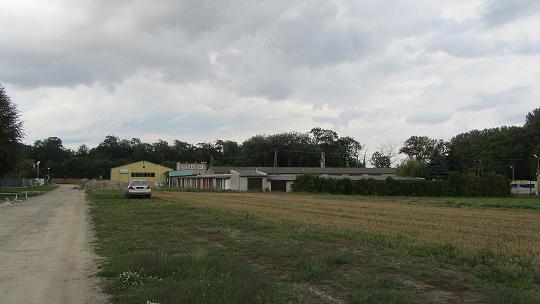 Fot. 2. Widok na teren planu, garaże i ulicę Stefańskiego (gruntowa)I. Wstęp41. Podstawy formalno – prawne42. Cel,  przedmiot i zakres prognozy53. Metoda opracowania i wykorzystane materiały6II. Informacje o zawartości i głównych celach projektu planu uwarunkowań i kierunków  zagospodarowania przestrzennego i jego powiązań z innymi dokumentami8Zawartość projektu  planu zagospodarowania przestrzennego 82. Cele projektowanego planu93. Powiązania planu z innymi dokumentami9III. Analiza uwarunkowań przyrodniczych i ocena stanu środowiska oraz potencjalnych zmian tego stanu w przypadku braku realizacji projektowanego planu11Podstawowe informacje o mieście i gminie i terenach objętych planem112. Charakterystyka środowiska przyrodniczego i kulturowego wynikająca  z opracowania ekofizjograficznego123. Powiązania przyrodnicze terenu planu z szerszym otoczeniem154. Ocena istniejącego stanu środowiska, w tym na obszarach objętych przewidywanym znaczącym oddziaływaniem164.1. Degradacja powierzchni ziemi i gleby164.2. Jakość wód powierzchniowych i podziemnych164.3. Zagrożenie powodziowe174.4. Osuwanie się mas ziemnych184.5. Zanieczyszczenie powietrza184.6. Zagrożenie klimatu akustycznego204.7. Zagrożenie dla roślinności204.8. Gospodarka odpadami204.9. Promieniowanie elektromagnetyczne204.10. Poważne awarie205. Potencjalne zmiany środowiska w przypadku braku realizacji projektu    planu20IV. Istniejące problemy ochrony środowiska istotne z punktu widzenia realizacji ustaleń planu w szczególności dotyczące obszarów podlegających ochronie na podstawie ustawy z dnia 16 kwietnia 2004 r. o ochronie przyrody21V. Cele ochrony środowiska ustanowione na szczeblu międzynarodowym, wspólnotowym i krajowym istotne z punktu widzenia projektowanego planu oraz sposoby, w jakich te cele i inne problemy środowiska zostały uwzględnione podczas opracowywania planu21VI.  Ogólna charakterystyka ustaleń zawartych w projekcie planu28VII. Przewidywane znaczące oddziaływanie ustaleń planu, w tym oddziaływań bezpośrednich, pośrednich, wtórnych, skumulowanych, krótkoterminowych, średnioterminowych i długoterminowych, stałych i chwilowych oraz pozytywnych i negatywnych na obszary cenne przyrodniczo objęte ochroną prawną, w tym na cele i przedmiot ochrony obszaru Natura 2000 oraz na integralność tego obszaru, a także na środowisko301. Ocena wpływu proponowanych rozwiązań zawartych w planie na obszary cenne przyrodniczo objęte ochroną prawną, w tym na cele i przedmiot ochrony obszaru Natura 2000 oraz na integralność tego obszaru302. Ocena wpływu  przewidywanych znaczących oddziaływań ustaleń planu na poszczególne komponenty środowiska322.1. Oddziaływanie na różnorodność biologiczną, świat roślin i zwierząt322.2. Oddziaływanie na powierzchnię ziemi łącznie z glebą332.3. Oddziaływanie na wody powierzchniowe i podziemne342.4. Oddziaływanie na powietrze atmosferyczne i klimat362.5. Oddziaływanie na klimat akustyczny372.6. Oddziaływanie na krajobraz392.7. Oddziaływanie pola elektromagnetycznego402.8. Oddziaływanie na zabytki i dobra kultury402.9. Ocena zagrożeń dla zdrowia ludzi i dobra materialne412.10. Oddziaływanie na zasoby naturalne412.11. Pozostałe zagrożenia dla środowiska wynikające z ustaleń projektu planu42VIII. Ocena rozwiązań funkcjonalno – przestrzennych zawartych w projekcie planu w aspekcie ochrony środowiska421.Ocena zgodności projektowanego zagospodarowania przestrzeni z warunkami określonymi w opracowaniu ekofizjograficznym422. Ocena zgodności ustaleń planu z przepisami prawa dotyczącymi ochrony środowiska423. Ocena struktury funkcjonalno – przestrzennej  42IX. Rozwiązania mające na celu zapobieganie, ograniczanie lub kompensację  przyrodniczą negatywnych oddziaływań na środowisko43X. Rozwiązania alternatywne do rozwiązań zawartych w projekcie planu44XI. Propozycje dotyczące przewidywanych metod analizy skutków realizacji postanowień projektu planu oraz częstotliwości jej przeprowadzania44XII. Oddziaływanie transgraniczne na środowisko45XIII. Streszczenie w języku niespecjalistycznym46XIV. Spis materiałów wykorzystanych przy opracowaniu prognozy541. Spis materiałów planistycznych, dokumentacji archiwalnych, literatury542. Zestawienie aktów prawnych56XV. Załączniki56Mapy56Fotografie56Oświadczenie56Kod JCWPNazwaCzy jest monitorowanaAktualny stanOcena ryzyka nieosiągniecia celów środowiskowychPLRW60001618524Lutynia do RadowicymonitorowanazłyzagrożonaCele ochrony środowiska ustanowione na szczeblu międzynarodowymSposób uwzględnienia w planieKonwencja o obszarach wodno-błotnych mających znaczenie międzynarodowe, zwłaszcza jako środowisko życiowe ptactwa wodnego, sporządzona w Ramsarze dnia 2 lutego 1971 r.  ochrona i utrzymanie w niezmienionym stanie obszarów określanych jako „wodno-błotne”- zakaz lokalizacji przedsięwzięć mogących potencjalnie znacząco oddziaływać na środowisko w rozumieniu przepisów odrębnych, za wyjątkiem inwestycji celu publicznego,- zakaz lokalizacji przedsięwzięć mogących zawsze znacząco oddziaływać na środowisko w rozumieniu przepisów odrębnych, -obowiązuje pokrycie zielenią wszelkich powierzchni niezabudowanych i nieutwardzonych, realizacja pasów zieleni wysoko i niskopiennej od terenów dróg publicznych,- prowadzenie prawidłowej gospodarki wodno-ściekowej oraz zachowanie wszelkich przepisów i norm w zakresie ochrony wód powierzchniowych i podziemnych, należy zastosować środki techniczne i technologiczne dla zabezpieczenia środowiska gruntowo-wodnego przed zanieczyszczeniami oraz właściwe rozwiązania techniczne gospodarowania wodami,- zakaz składowania na wolnym powietrzu materiałów mogących przenikać do gleb i wód gruntowych,- odprowadzanie wód roztopowych i opadowych do kanalizacji deszczowej lub ogólnospławnej; w razie braku możliwości przyłączenia do ww. sieci dopuszcza się odprowadzenie wód opadowych i roztopowych na własny teren nieutwardzony, do dołów chłonnych lub do zbiorników retencyjnych zgodnie z przepisami odrębnymi; nakaz stosownego zabezpieczenia środowiska gruntowo-wodnego przed przenikaniem zanieczyszczeń,- zagospodarowanie odpadów komunalnych musi być prowadzone w sposób zgodny z ustawą o odpadach, ustawą prawo ochrony środowiska i gminnym regulaminem utrzymania czystości i porządku w gminie z uwzględnieniem segregacji odpadów; zagospodarowanie odpadów innych niż komunalne na zasadach  określonych w przepisach odrębnych, a sposób gromadzenia odpadów winien zabezpieczać środowisko przed zanieczyszczeniem.Konwencja o ochronie wędrownych gatunków dzikich zwierząt, sporządzona w Bonn dnia 23 czerwca 1979 r.ochrona dzikich zwierząt migrujących, stanowiących niezastąpiony element środowiska naturalnego - zakaz lokalizacji przedsięwzięć mogących potencjalnie znacząco oddziaływać na środowisko w rozumieniu przepisów odrębnych, za wyjątkiem inwestycji celu publicznego,- zakaz lokalizacji przedsięwzięć mogących zawsze znacząco oddziaływać na środowisko w rozumieniu przepisów odrębnych, -obowiązuje pokrycie zielenią wszelkich powierzchni niezabudowanych i nieutwardzonych, realizacja pasów zieleni wysoko i niskopiennej od terenów dróg publicznych,- prowadzenie prawidłowej gospodarki wodno-ściekowej oraz zachowanie wszelkich przepisów i norm w zakresie ochrony wód powierzchniowych i podziemnych, należy zastosować środki techniczne i technologiczne dla zabezpieczenia środowiska gruntowo-wodnego przed zanieczyszczeniami oraz właściwe rozwiązania techniczne gospodarowania wodami,- zakaz składowania na wolnym powietrzu materiałów mogących przenikać do gleb i wód gruntowych,- odprowadzanie wód roztopowych i opadowych do kanalizacji deszczowej lub ogólnospławnej; w razie braku możliwości przyłączenia do ww. sieci dopuszcza się odprowadzenie wód opadowych i roztopowych na własny teren nieutwardzony, do dołów chłonnych lub do zbiorników retencyjnych zgodnie z przepisami odrębnymi; nakaz stosownego zabezpieczenia środowiska gruntowo-wodnego przed przenikaniem zanieczyszczeń,- zagospodarowanie odpadów komunalnych musi być prowadzone w sposób zgodny z ustawą o odpadach, ustawą prawo ochrony środowiska i gminnym regulaminem utrzymania czystości i porządku w gminie z uwzględnieniem segregacji odpadów; zagospodarowanie odpadów innych niż komunalne na zasadach  określonych w przepisach odrębnych, a sposób gromadzenia odpadów winien zabezpieczać środowisko przed zanieczyszczeniem.Konwencja o różnorodności biologicznej, sporządzona w Rio de Janeiro dnia 09.05.1992 r.ochrona różnorodności biologicznej, zrównoważone użytkowanie jej elementów oraz uczciwy i sprawiedliwy podział korzyści wynikających z wykorzystywania zasobów genetycznych, w tym przez odpowiedni dostęp do zasobów genetycznych i odpowiedni transfer właściwych technologii, z uwzględnieniem wszystkich praw do tych zasobów i technologii, a także odpowiednie finansowanie - zakaz lokalizacji przedsięwzięć mogących potencjalnie znacząco oddziaływać na środowisko w rozumieniu przepisów odrębnych, za wyjątkiem inwestycji celu publicznego,- zakaz lokalizacji przedsięwzięć mogących zawsze znacząco oddziaływać na środowisko w rozumieniu przepisów odrębnych, -obowiązuje pokrycie zielenią wszelkich powierzchni niezabudowanych i nieutwardzonych, realizacja pasów zieleni wysoko i niskopiennej od terenów dróg publicznych,- prowadzenie prawidłowej gospodarki wodno-ściekowej oraz zachowanie wszelkich przepisów i norm w zakresie ochrony wód powierzchniowych i podziemnych, należy zastosować środki techniczne i technologiczne dla zabezpieczenia środowiska gruntowo-wodnego przed zanieczyszczeniami oraz właściwe rozwiązania techniczne gospodarowania wodami,- zakaz składowania na wolnym powietrzu materiałów mogących przenikać do gleb i wód gruntowych,- odprowadzanie wód roztopowych i opadowych do kanalizacji deszczowej lub ogólnospławnej; w razie braku możliwości przyłączenia do ww. sieci dopuszcza się odprowadzenie wód opadowych i roztopowych na własny teren nieutwardzony, do dołów chłonnych lub do zbiorników retencyjnych zgodnie z przepisami odrębnymi; nakaz stosownego zabezpieczenia środowiska gruntowo-wodnego przed przenikaniem zanieczyszczeń,- zagospodarowanie odpadów komunalnych musi być prowadzone w sposób zgodny z ustawą o odpadach, ustawą prawo ochrony środowiska i gminnym regulaminem utrzymania czystości i porządku w gminie z uwzględnieniem segregacji odpadów; zagospodarowanie odpadów innych niż komunalne na zasadach  określonych w przepisach odrębnych, a sposób gromadzenia odpadów winien zabezpieczać środowisko przed zanieczyszczeniem.Konwencja o ochronie dzikiej fauny i flory europejskiej oraz ich siedlisk naturalnych, sporządzona w Bernie dnia 19 września 1996 r.zachowanie dzikiej fauny i flory, która odgrywa pierwszorzędną rolę w utrzymaniu równowagi biologicznej, która stanowi naturalne dziedzictwo o wartości przyrodniczej, estetycznej, naukowej, kulturowej, rekreacyjnej, gospodarczej - zakaz lokalizacji przedsięwzięć mogących potencjalnie znacząco oddziaływać na środowisko w rozumieniu przepisów odrębnych, za wyjątkiem inwestycji celu publicznego,- zakaz lokalizacji przedsięwzięć mogących zawsze znacząco oddziaływać na środowisko w rozumieniu przepisów odrębnych, -obowiązuje pokrycie zielenią wszelkich powierzchni niezabudowanych i nieutwardzonych, realizacja pasów zieleni wysoko i niskopiennej od terenów dróg publicznych,- prowadzenie prawidłowej gospodarki wodno-ściekowej oraz zachowanie wszelkich przepisów i norm w zakresie ochrony wód powierzchniowych i podziemnych, należy zastosować środki techniczne i technologiczne dla zabezpieczenia środowiska gruntowo-wodnego przed zanieczyszczeniami oraz właściwe rozwiązania techniczne gospodarowania wodami,- zakaz składowania na wolnym powietrzu materiałów mogących przenikać do gleb i wód gruntowych,- odprowadzanie wód roztopowych i opadowych do kanalizacji deszczowej lub ogólnospławnej; w razie braku możliwości przyłączenia do ww. sieci dopuszcza się odprowadzenie wód opadowych i roztopowych na własny teren nieutwardzony, do dołów chłonnych lub do zbiorników retencyjnych zgodnie z przepisami odrębnymi; nakaz stosownego zabezpieczenia środowiska gruntowo-wodnego przed przenikaniem zanieczyszczeń,- zagospodarowanie odpadów komunalnych musi być prowadzone w sposób zgodny z ustawą o odpadach, ustawą prawo ochrony środowiska i gminnym regulaminem utrzymania czystości i porządku w gminie z uwzględnieniem segregacji odpadów; zagospodarowanie odpadów innych niż komunalne na zasadach  określonych w przepisach odrębnych, a sposób gromadzenia odpadów winien zabezpieczać środowisko przed zanieczyszczeniem.Europejska konwencja krajobrazowa sporządzona we Florencji dnia 20 października 2000 r.promowanie ochrony, gospodarki i planowania krajobrazu oraz organizowanie współpracy europejskiej w tym zakresie, opartej na wymianie doświadczeń, specjalistów i tworzeniu dobrej praktyki krajobrazowej - nakaz stosowania rozwiązań architektonicznych i urbanistycznych tworzących spójną kompozycyjnie całość w stosunku do planowanej zabudowy,- zakaz stosowania blachy falistej i blachy trapezowej jako materiału elewacji budynków i garaży,- określenie kolorystyki obiektów.Konwencja w sprawie ochrony światowego dziedzictwa kulturalnego i naturalnego z 16 listopada 1972 r.ochrona dziedzictwa kulturowego i przyrodniczego o wyjątkowej powszechnej wartości, m.in. przez nadawanie międzynarodowego statusu ochrony, poprzez wpisanie na listę dziedzictwa światowego – w strefie ochrony zabytków archeologicznych zamierzenia inwestycyjne należy uzgodnić z właściwym konserwatorem zabytków zgodnie z przepisami odrębnymi, który określi warunki dopuszczające do realizacji inwestycji w zakresie ochrony zabytków archeologicznych Ramowa Konwencja Narodów Zjednoczonych w sprawie zmian klimatu, sporządzona w Nowym Jorku dnia 9 maja 1992 r.ustabilizowanie koncentracji gazów cieplarnianych w atmosferze  na poziomie, który zapobiegłby niebezpiecznej, antropogenicznej ingerencji w system klimatyczny - zaopatrywanie w ciepło – zastosowanie do celów grzewczych  istniejącej sieci ciepłowniczej poprzez jej rozbudowę, w zależności od potrzeb. Ponadto dopuszcza się zaopatrzenie w energię cieplną w oparciu o paliwa charakteryzujące się najniższymi wskaźnikami emisyjnymi oraz urządzenia do ich spalania charakteryzujące się wysokim stopniem sprawności  albo wykorzystanie alternatywnych źródeł energii, - zagospodarowanie odpadów komunalnych musi być prowadzone w sposób zgodny z ustawą o odpadach, ustawą prawo ochrony środowiska i gminnym regulaminem utrzymania czystości i porządku w gminie z uwzględnieniem segregacji odpadów; zagospodarowanie odpadów innych niż komunalne na zasadach  określonych w przepisach odrębnych, a sposób gromadzenia odpadów winien zabezpieczać środowisko przed zanieczyszczeniem.Konwencja o  dostępie do informacji, udziale społeczeństwa w podejmowaniu decyzji oraz dostępie do sprawiedliwości w sprawach dotyczących środowiska sporządzona w Aarhus dnia 25 czerwca 1998 r.ochrona prawa każdej osoby, z obecnego oraz przyszłych pokoleń, do życia, w środowisku odpowiednim dla jej zdrowia i pomyślności, każda ze Stron zagwarantuje, w sprawach dotyczących środowiska, uprawnienia do dostępu do informacji, udziału społeczeństwa w podejmowaniu decyzji oraz dostępu do wymiaru sprawiedliwości zgodnie z postanowieniami niniejszej konwencji wprowadzenie zasad ochrony środowiska, przyrody i krajobrazu kulturowego wymienionych w planie umożliwi społeczeństwu życie w środowisku odpowiednim dla jego zdrowia. Wyłożenie do publicznego wglądu planu  wraz z prognozą umożliwi społeczeństwu zapoznanie się z możliwymi skutkami oddziaływania na środowisko tego projektu.Cele ochrony środowiska ustanowione na szczeblu wspólnotowymSposób uwzględnienia w projekcie planuzachowanie, ochrona i poprawa jakości środowiska naturalnego,- zakaz lokalizacji przedsięwzięć mogących potencjalnie znacząco oddziaływać na środowisko w rozumieniu przepisów odrębnych, za wyjątkiem inwestycji celu publicznego,- zakaz lokalizacji przedsięwzięć mogących zawsze znacząco oddziaływać na środowisko w rozumieniu przepisów odrębnych, -obowiązuje pokrycie zielenią wszelkich powierzchni niezabudowanych i nieutwardzonych, realizacja pasów zieleni wysoko i niskopiennej od terenów dróg publicznych,- prowadzenie prawidłowej gospodarki wodno-ściekowej oraz zachowanie wszelkich przepisów i norm w zakresie ochrony wód powierzchniowych i podziemnych; należy zastosować środki techniczne i technologiczne dla zabezpieczenia środowiska gruntowo-wodnego przed zanieczyszczeniami oraz właściwe rozwiązania techniczne gospodarowania wodami,- zakaz składowania na wolnym powietrzu materiałów mogących przenikać do gleb i wód gruntowych,- odprowadzanie wód roztopowych i opadowych do kanalizacji deszczowej lub ogólnospławnej; w razie braku możliwości przyłączenia do ww. sieci dopuszcza się odprowadzenie wód opadowych i roztopowych na własny teren nieutwardzony, do dołów chłonnych lub do zbiorników retencyjnych zgodnie z przepisami odrębnymi; nakaz stosownego zabezpieczenia środowiska gruntowo-wodnego przed przenikaniem zanieczyszczeń,- zagospodarowanie odpadów komunalnych musi być prowadzone w sposób zgodny z ustawą o odpadach, ustawą prawo ochrony srodowiska i gminnym regulaminem utrzymania czystości i porządku w gminie z uwzględnieniem segregacji odpadów; zagospodarowanie odpadów innych niż komunalne na zasadach określonych w przepisach odrębnych, a sposób gromadzenia odpadów winien zabezpieczać środowisko przed zanieczyszczeniem.ostrożne i racjonalne wykorzystanie zasobów naturalnych- zakaz lokalizacji przedsięwzięć mogących potencjalnie znacząco oddziaływać na środowisko w rozumieniu przepisów odrębnych, za wyjątkiem inwestycji celu publicznego,- zakaz lokalizacji przedsięwzięć mogących zawsze znacząco oddziaływać na środowisko w rozumieniu przepisów odrębnych, -obowiązuje pokrycie zielenią wszelkich powierzchni niezabudowanych i nieutwardzonych, realizacja pasów zieleni wysoko i niskopiennej od terenów dróg publicznych,- prowadzenie prawidłowej gospodarki wodno-ściekowej oraz zachowanie wszelkich przepisów i norm w zakresie ochrony wód powierzchniowych i podziemnych; należy zastosować środki techniczne i technologiczne dla zabezpieczenia środowiska gruntowo-wodnego przed zanieczyszczeniami oraz właściwe rozwiązania techniczne gospodarowania wodami,- zakaz składowania na wolnym powietrzu materiałów mogących przenikać do gleb i wód gruntowych,- odprowadzanie wód roztopowych i opadowych do kanalizacji deszczowej lub ogólnospławnej; w razie braku możliwości przyłączenia do ww. sieci dopuszcza się odprowadzenie wód opadowych i roztopowych na własny teren nieutwardzony, do dołów chłonnych lub do zbiorników retencyjnych zgodnie z przepisami odrębnymi; nakaz stosownego zabezpieczenia środowiska gruntowo-wodnego przed przenikaniem zanieczyszczeń,- zagospodarowanie odpadów komunalnych musi być prowadzone w sposób zgodny z ustawą o odpadach, ustawą prawo ochrony srodowiska i gminnym regulaminem utrzymania czystości i porządku w gminie z uwzględnieniem segregacji odpadów; zagospodarowanie odpadów innych niż komunalne na zasadach określonych w przepisach odrębnych, a sposób gromadzenia odpadów winien zabezpieczać środowisko przed zanieczyszczeniem.ochrona zdrowia człowieka- zakaz lokalizacji przedsięwzięć mogących potencjalnie znacząco oddziaływać na środowisko w rozumieniu przepisów odrębnych, za wyjątkiem inwestycji celu publicznego,- zakaz lokalizacji przedsięwzięć mogących zawsze znacząco oddziaływać na środowisko w rozumieniu przepisów odrębnych, - obowiązuje zapewnienie standardów akustycznych dla terenów podlegających ochronie akustycznej (dla terenu oznaczonego na rysunku planu MW oraz istniejącej poza granicami planu zabudowy mieszkaniowej jednorodzinnej), poprzez zastosowanie środków technicznych, technologicznych ograniczających emisję hałasu do poziomów zgodnych z obowiązującymi przepisami,- od napowietrznych linii elektroenergetycznych  należy zachować wydzielone pasy terenu, w których obowiązuje zakaz lokalizacji wszelkich budynków, budowli takich jak maszty oraz zieleni wysokiej,- odprowadzenie ścieków bytowych do sieci kanalizacyjnej po jej rozbudowie; do czasu realizacji ww. sieci lub w przypadkach uzasadnionych technicznie i ekonomicznie dopuszcza się odprowadzenie ścieków bytowych do szczelnych zbiorników bezodpływowych (szamb), - odprowadzenie innych ścieków niż bytowe, w tym ścieków przemysłowych, po uprzednim oczyszczeniu zgodnie z przepisami odrębnymi, do sieci kanalizacyjnej po jej rozbudowie,- odprowadzanie wód roztopowych i opadowych do kanalizacji deszczowej lub ogólnospławnej; w razie braku możliwości przyłączenia do ww. sieci dopuszcza się odprowadzenie wód opadowych i roztopowych na własny teren nieutwardzony, do dołów chłonnych lub do zbiorników retencyjnych zgodnie z przepisami odrębnymi; nakaz stosownego zabezpieczenia środowiska gruntowo-wodnego przed przenikaniem zanieczyszczeń.promowanie na płaszczyźnie międzynarodowej środków zmierzających do rozwiązywania regionalnych lub światowych problemów środowiska naturalnego, w szczególności zwalczania zmian klimatu- zagospodarowanie odpadów komunalnych musi być prowadzone w sposób zgodny z ustawą o odpadach, ustawą prawo ochrony środowiska i gminnym regulaminem utrzymania czystości i porządku w gminie z uwzględnieniem segregacji odpadów; zagospodarowanie odpadów innych niż komunalne na zasadach określonych w przepisach odrębnych, a sposób gromadzenia odpadów winien zabezpieczać środowisko przed zanieczyszczeniem- zaopatrywanie w ciepło – zastosowanie do celów grzewczych istniejącej sieci ciepłowniczej poprzez jej rozbudowę, w zależności od potrzeb. Ponadto dopuszcza się zaopatrzenie w energię cieplną w oparciu o paliwa charakteryzujące się najniższymi wskaźnikami emisyjnymi oraz urządzenia do ich spalania charakteryzujące się wysokim stopniem sprawności albo wykorzystanie alternatywnych źródeł energii.